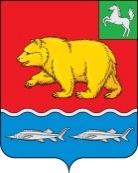 ДУМА молчановского РАЙОНАТомской областиРЕШЕние__________                                                                                                                       №____ с. МолчановоО внесении изменений в решение Думы Молчановского района от 27.12.2021 № 40 «Об утверждении бюджета муниципального образования «Молчановский район» на 2022 год и на плановый период 2023 и 2024 годов»В соответствии с Бюджетным кодексом Российской Федерации, Федеральным законом от 06.10.2003 № 131 – ФЗ «Об общих принципах организации местного самоуправления в Российской Федерации»ДУМА МОЛЧАНОВСКОГО РАЙОНА РЕШИЛА:1. Внести в решение Думы Молчановского района от 27.12.2021 № 40 «Об утверждении бюджета муниципального образования «Молчановский район» на 2022 год и на плановый период 2023 и 2024 годов» следующие изменения:1) пункт 1 изложить в следующей редакции:«1. Утвердить основные характеристики бюджета муниципального образования «Молчановский район» на 2022 год:1) общий объем доходов бюджета муниципального образования «Молчановский район» в сумме 814 526,3 тыс. рублей, в том числе налоговые и неналоговые доходы в сумме 82 557,8 тыс. рублей, безвозмездные поступления в сумме 725 904,5 тыс. рублей;2) общий объем расходов бюджета муниципального образования «Молчановский район» в сумме 856 187,7 тыс. рублей;3) дефицит бюджета муниципального образования «Молчановский район» в сумме 41 661,4 тыс. рублей.»;2) пункт 2 изложить в следующей редакции:«2. Утвердить основные характеристики бюджета муниципального образования «Молчановский район» на 2023 год и на 2024 год:1) общий объем доходов бюджета муниципального образования «Молчановский район» на 2023 год в сумме 665 353,4 тыс. рублей, в том числе налоговые и неналоговые доходы в сумме 82 700,2 тыс. рублей, безвозмездные поступления в сумме 582 653,2 тыс. рублей и на 2024 год в сумме 528 340,2 тыс. рублей, в том числе налоговые и неналоговые в сумме 85 890,6 тыс. рублей, безвозмездные поступления в сумме 442 449,6 тыс. рублей;2) общий объем расходов муниципального образования «Молчановский район» на 2023 год в сумме 664 048,8 тыс. рублей, в том числе условно утвержденных расходы в сумме 3 078,4 тыс. рублей, и на 2024 год в сумме 527 035,6 тыс. рублей, в том числе условно утвержденные расходы в сумме 6 207,4 тыс. рублей; 3) профицит бюджета муниципального образования «Молчановский район» на 2023 год в сумме 1 304,6 тыс. рублей;4) профицит бюджета муниципального образования «Молчановский район» на 2023 год в сумме 1 304,6 тыс. рублей.»;3) абзац 2 подпункта 6 пункта 5 изложить в следующей редакции:«на 2022 год в сумме 97 900,9 тыс. рублей, в том числе 22 972,4 тыс. рублей в форме дотаций, 38 459,9 тыс. рублей в форме субсидий, 13 508,3 тыс. рублей в форме субвенций, 22 960,3 тыс. рублей в форме иных межбюджетных трансфертов;»;4) приложение 1 к решению Думы Молчановского района от 27.12.2021 № 40 «Об утверждении бюджета муниципального образования «Молчановский район» на 2022 год и на плановый период 2023 и 2024 годов» изложить в следующей редакции:«Приложение 1к решению Думы Молчановского района«Об утверждении бюджета муниципального образования «Молчановский район» на 2022 год и на плановый период 2023 и 2024 годовОбъем безвозмездных поступлений в бюджет муниципального образования «Молчановский район» на 2022 год											тыс. рублей5) приложение 1.1 к решению Думы Молчановского района от 27.12.2021 № 40 «Об утверждении бюджета муниципального образования «Молчановский район» на 2022 год и на плановый период 2023 и 2024 годов» изложить в следующей редакции:«Приложение 1.1к решению Думы Молчановского района«Об утверждении бюджета муниципальногообразования «Молчановский район» на 2022год и на плановый период 2023 и 2024 годовОбъем безвозмездных поступлений в бюджет муниципального образования «Молчановский район» на плановый период 2023 и 2024 годов тыс. рублей6) приложение 2 к решению Думы Молчановского района от 27.12.2021 № 40 «Об утверждении бюджета муниципального образования «Молчановский район» на 2022 год и на плановый период 2023 и 2024 годов» изложить в следующей редакции:«Приложение 2к решению Думы Молчановского района«Об утверждении бюджета муниципальногообразования «Молчановский район» на 2022год и на плановый период 2023 и 2024 годовИсточники внутреннего финансирования дефицита бюджета муниципального образования «Молчановский район» на 2022 год и на плановый период 2023 и 2024 годов          тыс. рублей7) приложение 5 к решению Думы Молчановского района от 27.12.2021 № 40 «Об утверждении бюджета муниципального образования «Молчановский район» на 2022 год и на плановый период 2023 и 2024 годов» изложить в следующей редакции:«Приложение 5к решению Думы Молчановского района«Об утверждении бюджета муниципальногообразования «Молчановский район» на 2022год и на плановый период 2023 и 2024 годовПрограмма муниципальных внутренних заимствований Молчановского района на 2022 год на плановый период 2023 и 2024 годовНастоящая Программа муниципальных внутренних заимствований Молчановского района составлена в соответствии с Бюджетным кодексом Российской Федерации и устанавливает перечень внутренних заимствований Молчановского района, направляемых в 2022-2024 годах на финансирование дефицита бюджета и на погашение муниципальных долговых обязательств муниципального образования «Молчановский район».тыс. рублей8) приложение 7 к решению Думы Молчановского района от 27.12.2021 № 40 «Об утверждении бюджета муниципального образования «Молчановский район» на 2022 год и на плановый период 2023 и 2024 годов» изложить в следующей редакции:«Приложение 7к решению Думы Молчановского района«Об утверждении бюджета муниципального образования «Молчановский район» на 2022 год и на плановый период 2023 и 2024 годовРаспределение бюджетных ассигнований бюджета муниципальногообразования «Молчановский район» по целевым статьям (муниципальнымпрограммам муниципального образования «Молчановский район» инепрограммным направлениям деятельности), группам видов расходовклассификации расходов бюджетов на 2022 годтыс. рублей9) приложение 7.1 к решению Думы Молчановского района от 27.12.2021 № 40 «Об утверждении бюджета муниципального образования «Молчановский район» на 2022 год и на плановый период 2023 и 2024 годов» изложить в следующей редакции:«Приложение 7.1к решению Думы Молчановского района«Об утверждении бюджета муниципальногообразования «Молчановский район» на 2022год и на плановый период 2023 и 2024 годовРаспределение бюджетных ассигнований бюджета муниципальногообразования «Молчановский район» по целевым статьям (муниципальнымпрограммам муниципального образования «Молчановский район» инепрограммным направлениям деятельности), группам видов расходовклассификации расходов бюджетов на плановый период 2023 и 2024 годовтыс. рублей10) приложение 9 к решению Думы Молчановского района от 27.12.2021 № 40 «Об утверждении бюджета муниципального образования «Молчановский район» на 2022 год и на плановый период 2023 и 2024 годов» изложить в следующей редакции:«Приложение 9к решению Думы Молчановского района«Об утверждении бюджета муниципального образования «Молчановский район» на 2022 год и на плановый период 2023 и 2024 годовВедомственная структура расходов бюджета муниципального образования «Молчановский район» на 2022 годтыс.рублей11) приложение 9.1 к решению Думы Молчановского района от 27.12.2021 № 40 «Об утверждении бюджета муниципального образования «Молчановский район» на 2022 год и на плановый период 2023 и 2024 годов» изложить в следующей редакции:«Приложение 9.1к решению Думы Молчановского района«Об утверждении бюджета муниципальногообразования «Молчановский район» на 2022 год и на плановый период 2023 и 2024 годовВедомственная структура расходов бюджета муниципального образования «Молчановский район» на плановый период 2023 и 2024 годовтыс. рублей13) приложение 13 к решению Думы Молчановского района от 27.12.2021 № 40 «Об утверждении бюджета муниципального образования «Молчановский район» на 2022 год и на плановый период 2023 и 2024 годов» изложить в следующей редакции:«Приложение 13к решению Думы Молчановского района«Об утверждении бюджета муниципального образования «Молчановский район» на 2022год и на плановый период 2023 и 2024 годовРаспределение межбюджетных трансфертов местным бюджетамна 2022 год и на плановый период 2023 и 2024 годовТаблица 1Распределение дотации местным бюджетам на выравнивание уровня бюджетной обеспеченности сельских поселений Молчановского районана 2022 год тыс. рублейТаблица 1.1Распределение дотации местным бюджетам на выравнивание уровня бюджетной обеспеченности сельских поселений Молчановского районана 2023 год                                                                                                                     тыс. рублейТаблица 1.2Распределение дотации местным бюджетам на выравнивание уровня бюджетной обеспеченности сельских поселений Молчановского районана 2024 год тыс. рублейТаблица 2Распределение субсидии местным бюджетам на компенсацию расходов по организации электроснабжения от дизельных электростанций на 2022 год и на плановый период 2023 и 2024 годов  тыс. рублейТаблица 3Распределение субсидии местным бюджетам на обеспечение условий для развития физической культуры и массового спорта на 2022 год и на плановый период 2023 и 2024 годовтыс. рублейТаблица 4Распределение субсидии на капитальный ремонт и (или) ремонт автомобильных дорог общего пользования местного значения на 2022 год и на плановый период 2023 и 2024 годовтыс. рублейТаблица 5Распределение субвенции на осуществление первичного воинского учета на территориях, где отсутствуют военные комиссариаты  на 2022 год и на плановый период 2023 и 2024 годовтыс. рублейТаблица 6Распределение субвенции местным бюджетам на предоставление жилых помещений детям-сиротам и детям, оставшимся без попечения родителей, лицам из их числа по договорам найма специализированных жилых помещений, на 2022 год и на плановый период 2023 и 2024 годовтыс. рублейТаблица 7Субвенция местным бюджетам на предоставление социальной выплаты, удостоверяемой государственным жилищным сертификатом Томской области, лицам, которые ранее относились к категории детей-сирот и на 2022 год и на плановый период 2023 и 2024 годовтыс. рублейТаблица 8Распределение иного межбюджетного трансферта местным бюджетам на поддержание мер по обеспечению сбалансированности бюджетов сельских поселений Молчановского района на 2022 год и на плановый период 2023 и 2024 годовтыс. рублейТаблица 9Распределение иного межбюджетного трансферта местным бюджетам на оказание помощи в ремонте и (или) переустройстве жилых помещений граждан, не стоящих на учете в качестве нуждающихся в улучшении жилищных условий и не реализовавших свое право на улучшение жилищных условий за счет средств федерального и областного бюджетов в 2009 и последующих годах, из числа: участников и инвалидов Великой Отечественной войны 1941 - 1945 годов; тружеников тыла военных лет; лиц, награжденных знаком «Жителю блокадного Ленинграда»; бывших несовершеннолетних узников концлагерей; вдов погибших (умерших) участников Великой Отечественной войны 1941 - 1945 годов, не вступивших в повторный брак, на 2022 год и на плановый период 2023 и 2024 годовтыс. рублейТаблица 10Распределение иного межбюджетного трансферта местным бюджетам на исполнение судебных актов по обеспечению жилыми помещениями детей - сирот, детей, оставшихся без попечения родителей, а также детей из их числа, не имеющих закрепленного жилого помещениятыс. рублейТаблица 11Распределение иного межбюджетного трансферта местным бюджетам из средств резервного фонда финансирования непредвиденных расходов Администрации Томской области на возмещение затрат по организации теплоснабжения теплоснабжающими организациями, использующими в качестве основного топлива угольтыс. рублейТаблица 12Распределение субсидии на проведение капитального ремонта объектов коммунальной инфраструктуры в целях подготовки хозяйственного комплекса Томской области к безаварийному прохождению отопительного сезонатыс. рублейТаблица 13Распределение иного межбюджетного трансферта из средств резервного фонда финансирования непредвиденных расходов Администрации Томской области на приобретение оборудования в целях обеспечения населения водоснабжениемтыс. рублейТаблица 14Распределение иного межбюджетного трансферта на обустройство детских площадок тыс. рублейТаблица 15Распределение иного межбюджетного трансферта на обеспечение бесперебойного теплоснабжения тыс. рублейТаблица 16Распределение иного межбюджетного трансферта на оборудование мест накопления твердых бытовых отходов тыс. рублей2. Настоящее решение подлежит официальному опубликованию в официальном печатном издании «Вестник Молчановского района» и размещению на официальном сайте муниципального образования «Молчановский район» (http://www.molchanovo.ru/).3. Настоящее решение вступает в силу после его официального опубликования.Председатель Думы Молчановского района                                                   С.В. МеньшоваГлава Молчановского района                                                                            Ю.Ю. СальковКод бюджетной классификацииНаименование показателейСумма2.00.00000.00.0000.000Безвозмездные поступления725 904,52.02.00000.00.0000.000Безвозмездные поступления от других бюджетов бюджетной системы Российской Федерации728 538,82.02.10000.00.0000.150Дотации бюджетам бюджетной системы Российской Федерации 124 293,02.02.15001.05.0000.150Дотация на выравнивание бюджетной обеспеченности из фонда финансовой поддержки муниципальных районов (городских округов)61 140,02.02.15002.05.0000.150Дотация на поддержку мер по обеспечению сбалансированности местных бюджетов63 153,02.02.20000.00.0000.150Субсидии бюджетам бюджетной системы Российской Федерации (межбюджетные субсидии)206 516,52.02.25169.05.0000.150Субсидия на создание (обновление) материально-технической базы для реализации основных и дополнительных общеобразовательных программ цифрового и гуманитарного профилей в общеобразовательных организациях, расположенных в сельской местности и малых городах1 637,92.02.25304.05.0000.150Субсидия на организацию бесплатного горячего питания обучающихся, получающих начальное общее образование в государственных и муниципальных образовательных организациях6 625,02.02.25467.05.0000.150Субсидия на обеспечение развития и укрепления материально - технической базы домов культуры в населенных пунктах с числом жителей до 50 тысяч человек1 157,02.02.25497.05.0000.150Субсидия на реализацию мероприятий по обеспечению жильем молодых семей642,42.02.25511.00.0000.150Субсидии бюджетам на проведение комплексных кадастровых работ1 714,72.02.25513.05.0000.150Субсидии на развитие сети учреждений культурно-досугового типа9 656,92.02.25519.05.0000.150Субсидии на поддержку отрасли культуры 149,92.02.25527.05.0000.150Субсидии бюджетам на государственную поддержку малого и среднего предпринимательства, а также физических лиц, применяющих специальный налоговый режим «Налог на профессиональный доход», в субъектах Российской Федерации625,22.02.25576.05.0000.150Субсидия на развитие жилищного строительства на сельских территориях и повышение уровня благоустройства домовладений 549,52.02.25753.05.0000.150Субсидии бюджетам муниципальных районов на софинансирование закупки оборудования для создания "умных" спортивных площадок29 885,12.02.27139.05.0000.150Субсидия местным бюджетам на создание и модернизацию объектов спортивной инфраструктуры для занятий физической культурой и спортом в рамках регионального проекта «Спорт - норма жизни»75 115,92.02.29999.05.0000.150Прочие субсидии бюджетам муниципальных районов, в т.ч.:78 757,0Субсидия на компенсацию расходов по организации электроснабжения от дизельных электростанций16 548,5Субсидия на обеспечение условий для развития физической культуры и массового спорта2 516,3Субсидия на оплату труда руководителям и специалистам муниципальных учреждений культуры и искусства, в части выплаты надбавок и доплат к тарифной ставке (должностному окладу)1 368,9Субсидия на обеспечение участия спортивных сборных команд муниципальных районов и городских округов Томской области в официальных региональных спортивных, физкультурных мероприятиях, проводимых на территории г. Томска, за исключением спортивных сборных команд муниципального образования «город Томск», муниципального образования «Городской округ - закрытое административно-территориальное образование Северск Томской области», муниципального образования «Томский район»80,0Субсидия на достижение целевых показателей по плану мероприятий («дорожной карте») «Изменения в сфере образования в Томской области», в части повышения заработной платы педагогических работников муниципальных организаций дополнительного образования детей7 171,2Субсидия на достижение целевых показателей по плану мероприятий («дорожной карте») «Изменения в сфере культуры», в части повышения заработной платы работников муниципальных учреждений культуры22 098,1Субсидия на капитальный ремонт и (или) ремонт автомобильных дорог общего пользования местного значения в границах Молчановского района10 500,0Субсидия на стимулирующие выплаты в муниципальных организациях дополнительного образования Томской области435,4Субсидия на проведение капитального ремонта объектов коммунальной инфраструктуры в целях подготовки хозяйственного комплекса Томской области к безаварийному прохождению отопительного сезона5 424,0Субсидия на разработку проектной документации для проведения капитального ремонта зданий муниципальных общеобразовательных организаций в рамках модернизации школьных систем образования в Томской области (Капитальный ремонт МБОУ «Сарафановская СОШ», по адресу: Томская область, Молчановский район, с.Сарафановка, ул. Школьная, д.38)5 647,1Субсидия на развитие жилищного строительства на сельских территориях и повышение уровня благоустройства домовладений 2 270,9Субсидия на реализацию проектов по благоустройству сельских территорий 1 995,0Субсидия на обеспечение организации отдыха детей в каникулярное время1 541,0Субсидия на приобретение оборудования для малобюджетных спортивных площадок по месту жительства и учебы в муниципальных образованиях Томской области, за исключением муниципального образования «Город Томск», муниципального образования «Городской округ закрытое административно-территориальное образование Северск Томской области»300,0Субсидия местным бюджетам на внедрение и функционирование целевой модели цифровой образовательной среды в муниципальных общеобразовательных организациях в рамках регионального проекта «Цифровая образовательная среда»320,6Субсидия на реализацию мероприятий по развитию рыбохозяйственного комплекса 540,02.02.30000.00.0000.150Субвенции бюджетам бюджетной системы Российской Федерации 359 298,22.02.30024.05.0000.150Субвенции бюджетам муниципальных районов на выполнение передаваемых полномочий субъектов Российской Федерации308 093,6Субвенция на осуществление отдельных государственных полномочий по созданию и обеспечению деятельности комиссий по делам несовершеннолетних и защите их прав764,2Субвенция на осуществление переданных отдельных государственных полномочий по регистрации коллективных договоров189,9Субвенция на осуществление государственных полномочий по регистрации и учету граждан, имеющих право на получение социальных выплат для приобретения жилья в связи с переселением из районов Крайнего Севера и приравненных к ним местностей57,0Субвенция на осуществление государственных полномочий по регулированию тарифов на перевозки пассажиров и багажа всеми видами общественного транспорта в городском и пригородном сообщении (кроме железнодорожного транспорта) по городским и пригородным муниципальным маршрутам26,3Субвенция на осуществление отдельных государственных полномочий по хранению, комплектованию, учету и использованию архивных документов, относящихся к собственности Томской области192,1Субвенция на осуществление государственных полномочий по организации и осуществлению деятельности по опеке и попечительству6 070,9Субвенция на осуществление отдельных государственных полномочий по выплате надбавок к тарифной ставке (должностному окладу) педагогическим работникам и руководителям муниципальных образовательных учреждений479,0Субвенция на обеспечение государственных гарантий реализации прав граждан на получение общедоступного и бесплатного дошкольного, начального общего, основного общего, среднего общего образования в муниципальных общеобразовательных организациях, обеспечение дополнительного образования детей в муниципальных общеобразовательных организациях238 364,6Субвенция на обеспечение государственных гарантий реализации прав на получение общедоступного и бесплатного дошкольного образования в муниципальных дошкольных образовательных организациях в Томской области23 831,6Субвенция на осуществление отдельных государственных полномочий по созданию и обеспечению деятельности административных комиссий в Томской области832,5Субвенция на осуществление отдельных государственных полномочий по расчету и предоставлению дотаций поселениям Томской области за счет средств областного бюджета15 772,4Субвенция на осуществление деятельности по опеке и попечительству в Томской области в отношении совершеннолетних недееспособных граждан166,4Субвенция на осуществление отдельных государственных полномочий на обеспечение одеждой, обувью, мягким инвентарем, оборудованием и единовременным денежным пособием детей-сирот и детей, оставшихся без попечения родителей, а также лиц из числа детей-сирот и детей, оставшихся без попечения родителей,- выпускников муниципальных образовательных учреждений, находящихся (находившихся) по опекой (попечительством) или в приемных семьях, и выпускников негосударственных общеобразовательных учреждений, находящихся (находившихся) под опекой (попечительством), в приемных семьях655,0Субвенция на осуществление отдельных государственных полномочий по по подготовке и оформлению документов, удостоверяющих уточненные границы горного отвода (горноотводный акт и графические приложения) и являющийся неотъемлемой частью лицензии на пользование недрами, ву отношении участков недр местного значения в случаях, установленных Правительством Российской Федерации1,3Субвенция на осуществление отдельных государственных полномочий по обеспечению обучающихся с ограниченными возможностями здоровья, проживающих в муниципальных (частных) образовательных организациях, осуществляющих образовательную деятельность по основным общеобразовательным программам, питанием, одеждой, обувью, мягким и жестким инвентарем и обеспечению обучающихся с ограниченными возможностями здоровья, не проживающих в муниципальных (частных) образовательных организациях, осуществляющих образовательную деятельность по основным общеобразовательным программам, бесплатным двухразовым питанием9 292,7Субвенция на осуществление отдельных государственных полномочий по предоставлению бесплатной методической, психолого-педагогической, диагностической и консультативной помощи в консультационных центрах, созданных в дошкольных образовательных организациях и общеобразовательных организациях, родителям (законным представителям) несовершеннолетних обучающихся, обеспечивающим получение детьми дошкольного образования в форме семейного образования441,4Субвенция на осуществление отдельных государственных полномочий по регулированию численности безнадзорных животных (осуществление управленческих функций органами местного самоуправления)43,5Субвенция на осуществление отдельных государственных полномочий по регулированию численности безнадзорных животных466,9Субвенция на предоставление социальной выплаты, удостоверяемой государственным жилищным сертификатом Томской области, лицам, которые ранее относились к категории детей-сирот и детей, оставшихся без попечения родителей3 384,7Субвенция на осуществление отдельных государственных полномочий по государственной поддержке сельскохозяйственного производства, в т.ч.:7 061,2Субвенция на осуществление отдельных государственных полномочий по государственной поддержке сельскохозяйственного производства на осуществление управленческих функций органами местного самоуправления1 818,8Субвенция на осуществление отдельных государственных полномочий по государственной поддержке сельскохозяйственного производства по предоставлению субсидий на поддержку сельскохозяйственного производства по отдельным подотраслям растениеводства и животноводства975,0Субвенция на осуществление отдельных государственных полномочий по поддержке сельскохозяйственного производства на поддержку малых форм хозяйствования4 267,42.02.30027.05.0000.150Субвенции бюджетам муниципальных районов на содержание ребенка в семье опекуна и приемной семье, а также вознаграждение, причитающееся приемному родителю, в т.ч.:39 659,6Субвенция на осуществление отдельных государственных полномочий на осуществление ежемесячной выплаты денежных средств приемным семьям на содержание детей, а также вознаграждения, причитающегося приемным родителям39 332,0Субвенция на осуществление отдельных государственных полномочий по ежемесячной выплате денежных средств опекунам (попечителям) на содержание детей и обеспечение денежными средствами лиц из числа детей-сирот и детей, оставшихся без попечения родителей, находившихся под опекой (попечительством), в приемной семье и продолжающих обучение в муниципальных общеобразовательных учреждениях327,62.02.35082.05.0000.150Субвенции бюджетам муниципальных районов на предоставление жилых помещений детям-сиротам и детям, оставшимся без попечения родителей, лицам из их числа по договорам найма специализированных жилых помещений9 191,72.02.35118.05.0000.150Субвенция бюджетам муниципальных районов на осуществление первичного воинского учета на территориях, где отсутствуют военные комиссариаты948,02.02.35120.05.0000.150Субвенция на составление (изменение и дополнение) списков кандидатов в присяжные заседатели федеральных судов общей юрисдикции в Российской Федерации80,02.02.35304.05.0000.150Субвенция на осуществление отдельных государственных полномочий по обеспечению обучающихся с ограниченными возможностями здоровья, проживающих в муниципальных (частных) образовательных организациях, осуществляющих образовательную деятельность по основным общеобразовательным программам, питанием, одеждой, обувью, мягким и жестким инвентарем и обеспечению обучающихся с ограниченными возможностями здоровья, не проживающих в муниципальных (частных) образовательных организациях, осуществляющих образовательную деятельность по основным общеобразовательным программам, бесплатным двухразовым питанием, в части организации бесплатного горячего питания обучающихся, получающих начальное общее образование в муниципальных образовательных организациях1 207,62.02.35508.00.0000.150Субвенция на осуществление отдельных государственных полномочий по государственной поддержке сельскохозяйственного производства (повышение продуктивности в молочном скотоводстве)117,72.02.40000.00.0000.150Иные межбюджетные трансферты38 431,12.02.45303.05.0000.150Иной межбюджетный трансферт на ежемесячное денежное вознаграждение за классное руководство педагогическим работникам16 592,72.02.49999.05.0000.150Прочие межбюджетные трансферты, передаваемые бюджетам муниципальных районов21 838,4Иной межбюджетный трансферт на частичную оплату стоимости питания отдельных категорий обучающихся в муниципальных общеобразовательных организациях Томской области, за исключением обучающихся с ограниченными возможностями здоровья2 226,7Иной межбюджетный трансферт на оказание помощи в ремонте и (или) переустройстве жилых помещений граждан, не стоящих на учете в качестве нуждающихся в улучшении жилищных условий и не реализовавших свое право на улучшение жилищных условий за счет средств федерального и областного бюджетов в 2009 и последующих годах, из числа: участников и инвалидов Великой Отечественной войны 1941 - 1945 годов; тружеников тыла военных лет; лиц, награжденных знаком «Жителю блокадного Ленинграда»; бывших несовершеннолетних узников концлагерей; вдов погибших (умерших) участников Великой Отечественной войны 1941 - 1945 годов, не вступивших в повторный брак50,0Иной межбюджетный трансферт на выплату ежемесячной стипендии Губернатора Томской области молодым учителям областных государственных и муниципальных образовательных организаций Томской области641,0Иной межбюджетный трансферт на достижение целевых показателей по плану мероприятий («дорожная карта») «Изменения в сфере образования в Томской области», в части повышения заработной платы педагогических работников муниципальных дошкольных образовательных организаций7 309,8Иной межбюджетный трансферт на достижение целевых показателей по плану мероприятий («дорожная карта») «Изменения в сфере образования в Томской области», в части повышения заработной платы педагогических работников муниципальных общеобразовательных организаций10 550,1Иной межбюджетный трансферт из средств резервного фонда финансирования непредвиденных расходов Администрации Томской области на возмещение затрат по огранизации теплоснабжения теплоснабжающими организациями, использующими в качестве основного топлива уголь60,8Иной межбюджетный трансферт из средств резервного фонда финансирования непредвиденных расходов Администрации Томской области МАОУ «Молчановская СОШ №1» на укрепление материально-технической базы60,0Иной межбюджетный трансферт из средств резервного фонда финансирования непредвиденных расходов Администрации Томской области для Администрации Молчановского сельского поселения на приобретение оборудования в целях обеспечения населения водоснабжением148,1Иной межбюджетный трансферт из средств резервного фонда финансирования непредвиденных расходов Администрации Томской области для МАОУ ДО «Молчановская детско-юношеская спортивная школа» на приобретение спортивного инвентаря и спортивной экипировки100,0Иной межбюджетный трансферт из средств резервного фонда финансирования непредвиденных расходов Администрации Томской области для МАОУДО «Молчановская детско-юношеская спортивная школа» на приобретение спортивной экипировки255,4Иной межбюджетный трансферт из средств резервного фонда финансирования непредвиденных расходов Администрации Томской области для подготовки и проведения в с. Молчаново Молчановского района Томской области в 2022 году второго областного Фестиваля активного долголетия436,52.18.00000.00.0000.000Доходы бюджетов бюджетной системы Российской Федерации от возврата остатков субсидий, субвенций и иных межбюджетных трансфертов, имеющих целевое назначение, прошлых лет677,92.18.60010.05.0000.150Доходы бюджетов муниципальных районов от возврата прочих остатков субсидий, субвенций и иных межбюджетных трансфертов, имеющих целевое назначение, прошлых лет из бюджетов поселений677,92.19.00000.00.0000.000Возврат остатков субсидий, субвенций и иных межбюджетных трансфертов, имеющих целевое назначение, прошлых лет- 3 312,22.19.60010.05.0000.150Возврат прочих остатков субсидий, субвенций и иных межбюджетных трансфертов, имеющих целевое назначение, прошлых лет из бюджетов муниципальных районов- 3 312,2»;Код бюджетной классификацииНаименование показателейСуммаСуммаКод бюджетной классификацииНаименование показателей2023 год2024 год2.00.00000.00.0000.000Безвозмездные поступления582 653,2442 449,62.02.00000.00.0000.000Безвозмездные поступления от других бюджетов бюджетной системы Российской Федерации582 653,2442 449,62.02.10000.00.0000.150Дотации бюджетам бюджетной системы Российской Федерации 41 740,339 562,72.02.15001.05.0000.150Дотация на выравнивание бюджетной обеспеченности из фонда финансовой поддержки муниципальных районов (городских округов)41 740,339 562,72.02.20000.00.0000.150Субсидии бюджетам бюджетной системы Российской Федерации (межбюджетные субсидии)170 474,431 922,42.02.25169.05.0000.150Субсидия на создание (обновление) материально-технической базы для реализации основных и дополнительных общеобразовательных программ цифрового и гуманитарного профилей в общеобразовательных организациях, расположенных в сельской местности и малых городах в рамках регионального проекта «Современная школа» государственной программы «Развитие образования в Томской области» на 2020 год1 367,21 453,92.02.25210.05.0000.150Субсидия местным бюджетам на внедрение целевой модели цифровой образовательной среды в общеобразовательных организациях и профессиональных образовательных организациях в рамках регионального проекта «Цифровая образовательная среда» 1 871,40,02.02.25304.05.0000.150Субсидия на организацию бесплатного горячего питания обучающихся, получающих начальное общее образование в государственных и муниципальных образовательных организациях6 628,06 818,12.02.25491.05.0000.150Субсидия на создание новых мест в образовательных организациях различных типов для реализации дополнительных общеразвивающих программ всех направлений0,0622,52.02.25750.05.0000.150Субсидии на реализацию мероприятий по модернизации школьных систем образования7 651,30,02.02.29999.05.0000.150Прочие субсидии бюджетам муниципальных районов, в т.ч.:152 956,523 027,9Субсидия на компенсацию расходов по организации электроснабжения от дизельных электростанций16 548,516 548,5Субсидия на обеспечение условий для развития физической культуры и массового спорта2 394,62 394,6Субсидия на оплату труда руководителям и специалистам муниципальных учреждений культуры и искусства, в части выплаты надбавок и доплат к тарифной ставке (должностному окладу)1 368,91 368,9Субсидия на обеспечение участия спортивных сборных команд муниципальных районов и городских округов Томской области в официальных региональных спортивных, физкультурных мероприятиях, проводимых на территории г. Томска, за исключением спортивных сборных команд муниципального образования «город Томск», муниципального образования «Городской округ - закрытое административно-территориальное образование Северск Томской области», муниципального образования «Томский район»80,080,0Субсидия на стимулирующие выплаты в муниципальных организациях дополнительного образования Томской области435,4435,4Субсидия на развитие жилищного строительства на сельских территориях и повышение уровня благоустройства домовладений0,00,0Субсидия на организацию отдыха детей в каникулярное время1 541,01 541,0Субсидия на оснащение ремонтируемых зданий и (или) помещений общеобразовательных организаций оборудованием, предусмотренным проектной документацией5 957,60,0Субсидия на обеспечение антитеррористической защиты отремонтированных зданий муниципальных общеобразовательных организаций4 230,00,0Субсидия на повышение квалификации школьных команд муниципальных общеобразовательных организаций18,90,0Субсидия на проведение капитального ремонта зданий муниципальных общеобразовательных организаций в рамках модернизации школьных систем образования в Томской области119 525,30,0Субсидия на приобретение оборудования для малобюджетных спортивных площадок по месту жительства и учебы в муниципальных образованиях Томской области, за исключением муниципального образования «Город Томск», муниципального образования «Городской округ закрытое административно-территориальное образование Северск Томской области»300,0300,0Субсидия местным бюджетам на внедрение и функционирование целевой модели цифровой образовательной среды в муниципальных общеобразовательных организациях в рамках регионального проекта «Цифровая образовательная среда» 556,3359,52.02.30000.00.0000.150Субвенции бюджетам бюджетной системы Российской Федерации 349 943,8350 469,82.02.30024.05.0000.150Субвенции бюджетам муниципальных районов на выполнение передаваемых полномочий субъектов Российской Федерации291 836,7292 309,1Субвенция на осуществление отдельных государственных полномочий по созданию и обеспечению деятельности комиссий по делам несовершеннолетних и защите их прав725,7725,7Субвенция на осуществление переданных отдельных государственных полномочий по регистрации коллективных договоров179,5179,5Субвенция на осуществление государственных полномочий по регистрации и учету граждан, имеющих право на получение социальных выплат для приобретения жилья в связи с переселением из районов Крайнего Севера и приравненных к ним местностей54,154,1Субвенция на осуществление государственных полномочий по регулированию тарифов на перевозки пассажиров и багажа всеми видами общественного транспорта в городском и пригородном сообщении (кроме железнодорожного транспорта) по городским и пригородным муниципальным маршрутам25,025,0Субвенция на осуществление отдельных государственных полномочий по хранению, комплектованию, учету и использованию архивных документов, относящихся к собственности Томской области182,7182,7Субвенция на осуществление государственных полномочий по организации и осуществлению деятельности по опеке и попечительству5 765,25 765,2Субвенция на осуществление отдельных государственных полномочий по выплате надбавок к тарифной ставке (должностному окладу) педагогическим работникам и руководителям муниципальных образовательных учреждений479,0479,0Субвенция на обеспечение государственных гарантий реализации прав граждан на получение общедоступного и бесплатного дошкольного, начального общего, основного общего, среднего общего образования в муниципальных общеобразовательных организациях, обеспечение дополнительного образования детей в муниципальных общеобразовательных организациях226 680,7227 143,7Субвенция на обеспечение государственных гарантий реализации прав на получение общедоступного и бесплатного дошкольного образования в муниципальных дошкольных образовательных организациях в Томской области23 079,323 079,3Субвенция на осуществление отдельных государственных полномочий по созданию и обеспечению деятельности административных комиссий в Томской области791,2791,2Субвенция на осуществление отдельных государственных полномочий по расчету и предоставлению дотаций поселениям Томской области за счет средств областного бюджета15 838,915 881,3Субвенция на осуществление деятельности по опеке и попечительству в Томской области в отношении совершеннолетних недееспособных граждан158,0158,0Субвенция на осуществление отдельных государственных полномочий на обеспечение одеждой, обувью, мягким инвентарем, оборудованием и единовременным денежным пособием детей-сирот и детей, оставшихся без попечения родителей, а также лиц из числа детей-сирот и детей, оставшихся без попечения родителей,- выпускников муниципальных образовательных учреждений, находящихся (находившихся) по опекой (попечительством) или в приемных семьях, и выпускников негосударственных общеобразовательных учреждений, находящихся (находившихся) под опекой (попечительством), в приемных семьях655,0655,0Субвенция на осуществление отдельных государственных полномочий по предоставлению, переоформлению и изъятию горных отводов для разработки месторождений и проявлений общераспространённых полезных ископаемых1,21,2Субвенция на осуществление отдельных государственных полномочий по обеспечению обучающихся с ограниченными возможностями здоровья, проживающих в муниципальных (частных) образовательных организациях, осуществляющих образовательную деятельность по основным общеобразовательным программам, питанием, одеждой, обувью, мягким и жестким инвентарем и обеспечению обучающихся с ограниченными возможностями здоровья, не проживающих в муниципальных (частных) образовательных организациях, осуществляющих образовательную деятельность по основным общеобразовательным программам, бесплатным двухразовым питанием9 292,29 259,2Субвенция на осуществление отдельных государственных полномочий по предоставлению бесплатной методической, психолого-педагогической, диагностической и консультативной помощи в консультационных центрах, созданных в дошкольных образовательных организациях и общеобразовательных организациях, родителям (законным представителям) несовершеннолетних обучающихся, обеспечивающим получение детьми дошкольного образования в форме семейного образования441,4441,4Субвенция на осуществление отдельных государственных полномочий по регулированию численности безнадзорных животных (осуществление управленческих функций органами местного самоуправления)41,141,1Субвенция на осуществление отдельных государственных полномочий по регулированию численности безнадзорных животных476,9476,9Субвенция на осуществление отдельных государственных полномочий по государственной поддержке сельскохозяйственного производства, в т.ч.:6 969,66 969,6Субвенция на осуществление отдельных государственных полномочий по государственной поддержке сельскохозяйственного производства (на осуществление управленческих функций органами местного самоуправления)1 727,21 727,2Субвенция на осуществление отдельных государственных полномочий по государственной поддержке сельскохозяйственного производства (повышение продуктивности в молочном скотоводстве)975,0975,0Субвенция на осуществление отдельных государственных полномочий по поддержке сельскохозяйственного производства (поддержка малых форм хозяйствования)4 267,44 267,42.02.30027.05.0000.150Субвенции бюджетам муниципальных районов на содержание ребенка в семье опекуна и приемной семье, а также вознаграждение, причитающееся приемному родителю, в т.ч.:46 659,646 659,6Субвенция на осуществление отдельных государственных полномочий на осуществление ежемесячной выплаты денежных средств приемным семьям на содержание детей, а также вознаграждения, причитающегося приемным родителям46 332,046 332,0Субвенция на осуществление отдельных государственных полномочий по ежемесячной выплате денежных средств опекунам (попечителям) на содержание детей и обеспечение денежными средствами лиц из числа детей-сирот и детей, оставшихся без попечения родителей, находившихся под опекой (попечительством), в приемной семье и продолжающих обучение в муниципальных общеобразовательных учреждениях327,6327,62.02.35082.05.0000.150Субвенции бюджетам муниципальных районов на предоставление жилых помещений детям-сиротам и детям, оставшимся без попечения родителей, лицам из их числа по договорам найма специализированных жилых помещений9 190,99 190,92.02.35118.05.0000.150Субвенция бюджетам муниципальных районов на осуществление первичного воинского учета на территориях, где отсутствуют военные комиссариаты926,8945,62.02.35120.05.0000.150Субвенция на составление (изменение и дополнение) списков кандидатов в присяжные заседатели федеральных судов общей юрисдикции в Российской Федерации4,04,02.02.35304.05.0000.150Субвенция на осуществление отдельных государственных полномочий по обеспечению обучающихся с ограниченными возможностями здоровья, проживающих в муниципальных (частных) образовательных организациях, осуществляющих образовательную деятельность по основным общеобразовательным программам, питанием, одеждой, обувью, мягким и жестким инвентарем и обеспечению обучающихся с ограниченными возможностями здоровья, не проживающих в муниципальных (частных) образовательных организациях, осуществляющих образовательную деятельность по основным общеобразовательным программам, бесплатным двухразовым питанием, в части организации бесплатного горячего питания обучающихся, получающих начальное общее образование в муниципальных образовательных организациях1 208,11 242,92.02.35508.00.0000.150Субвенция на осуществление отдельных государственных полномочий по государственной поддержке сельскохозяйственного производства (повышение продуктивности в молочном скотоводстве)117,7117,72.02.40000.00.0000.150Иные межбюджетные трансферты20 494,720 494,72.02.45303.05.0000.150Иной межбюджетный трансферт на ежемесячное денежное вознаграждение за классное руководство педагогическим работникам17 577,017 577,02.02.49999.05.0000.150Прочие межбюджетные трансферты, передаваемые бюджетам муниципальных районов2 917,72 917,7Иной межбюджетный трансферт на частичную оплату стоимости питания отдельных категорий обучающихся в муниципальных общеобразовательных организациях Томской области, за исключением обучающихся с ограниченными возможностями здоровья2 226,72 226,7Иной межбюджетный трансферт на оказание помощи в ремонте и (или) переустройстве жилых помещений граждан, не стоящих на учете в качестве нуждающихся в улучшении жилищных условий и не реализовавших свое право на улучшение жилищных условий за счет средств федерального и областного бюджетов в 2009 и последующих годах, из числа: участников и инвалидов Великой Отечественной войны 1941 - 1945 годов; тружеников тыла военных лет; лиц, награжденных знаком «Жителю блокадного Ленинграда»; бывших несовершеннолетних узников концлагерей; вдов погибших (умерших) участников Великой Отечественной войны 1941 - 1945 годов, не вступивших в повторный брак50,050,0Иной межбюджетный трансферт на выплату ежемесячной стипендии Губернатора Томской области молодым учителям областных государственных и муниципальных образовательных организаций Томской области641,0641,0»;Наименование2022 год2023 год2024 годРазница между полученными и погашенными муниципальным образованием «Молчановский район» в валюте Российской Федерации бюджетными кредитами, предоставленными бюджету муниципального образования «Молчановский район» другими бюджетами бюджетной системы Российской Федерации -2 016,7-1 304,6-1 304,6Изменение остатков средств на счетах по учету средств бюджета муниципального образования «Молчановский район» 43 678,1--Итого 41 661,4- 1 304,6- 1304,6»;Перечень внутренних заимствований 2022 год2023 год2024 годКредиты, -2 016,7- 1 304,6- 1 304,6в том числе:кредиты, привлекаемые от других бюджетов бюджетной системы Российской Федерации:- 2 016,7- 1 304,6- 1 304,6объем привлечения0,00,00,0 объем средств, направляемых на погашение основной суммы долга2 016,71 304,61 304,6»;Наименование ЦСРВРАссигнования 2022 годВсего расходов856 187,7Муниципальная программа «Создание условий для устойчивого экономического развития Молчановского района на 2022-2029 годы»010000000018 974,2Подпрограмма «Развитие сельскохозяйственного производства на территории Молчановского района»01100000006 060,1Основное мероприятие «Развитие подотрасли животноводства, переработки и реализации продукции животноводства»01151000001 092,7Поддержка сельскохозяйственного производства по отдельным подотраслям растениеводства и животноводства0115145080975,0Иные бюджетные ассигнования0115145080800975,0Поддержка сельскохозяйственного производства по отдельным подотраслям растениеводства и животноводства01151R5080117,7Иные бюджетные ассигнования01151R5080800117,7Основное мероприятие «Поддержка малых форм хозяйствования»01152000004 367,4Субсидии на возмещение части затрат гражданам, ведущим личное подсобное хозяйство, на содержание 2-х коров молочного направления0115200001100,0Иные бюджетные ассигнования0115200001800100,0Поддержка малых форм хозяйствования01152402004 267,4Закупка товаров, работ и услуг для государственных (муниципальных) нужд0115240200200582,0Иные бюджетные ассигнования01152402008003 685,4Основное мероприятие «Повышение эффективности промышленного рыболовства и рыбопереработки на территории Томской области»0115300000600,0Реализация мероприятий по развитию рыбохозяйственного комплекса0115340240540,0Иные бюджетные ассигнования0115340240800540,0Реализация мероприятий по развитию рыбохозяйственного комплекса01153S024060,0Иные бюджетные ассигнования01153S024080060,0Подпрограмм «Комплексное развитие сельских территорий Молчановского района»01200000005 318,5Основное мероприятие «Развитие жилищного строительства на сельских территориях и повышение уровня благоустройства домовладений»01251000003 038,5Обеспечение комплексного развития сельских территорий01251457602 270,9Социальное обеспечение и иные выплаты населению01251457603002 270,9Обеспечение комплексного развития сельских территорий01251L5760578,5Социальное обеспечение и иные выплаты населению01251L5760300578,5Обеспечение комплексного развития сельских территорий01251S5760189,1Социальное обеспечение и иные выплаты населению01251S5760300189,1Основное мероприятие «Реализация проектов по благоустройству сельских территорий»01252000005 280,0Обеспечение комплексного развития сельских территорий01252457602 280,0Предоставление субсидий бюджетным, автономным учреждениям и иным некоммерческим организациям01252457606002 280,0Подпрограмма «Обеспечение жильем молодых семей в Молчановском районе»0130000000873,4Основное мероприятие «Улучшение жилищных условий молодых семей Молчановского района»0135100000873,4Реализация мероприятий по обеспечению жильем молодых семей01351L4970873,4Социальное обеспечение и иные выплаты населению01351L4970300873,4Подпрограмма «Развитие малого и среднего предпринимательства на территории Молчановского района»01400000006 380,2Основное мероприятие «Организация регулярных перевозок пассажиров и багажа автомобильным общественным транспортом по муниципальной маршрутной сети муниципального образования «Молчановский район»0145100000600,0Организация регулярных перевозок пассажиров и багажа автомобильным общественным транспортом по муниципальной маршрутной сети муниципального образования «Молчановский район»0145100002600,0Закупка товаров, работ и услуг для государственных (муниципальных) нужд0145100002200600,0Основное мероприятие «Поддержка муниципальных программ, направленных на развитие малого и среднего предпринимательства»0145200000780,2Реализация мероприятий муниципальных программ (подпрограмм), направленных на развитие малого и среднего предпринимательства0145240020625,2Иные бюджетные ассигнования0145240020800625,2Реализация мероприятий муниципальных программ (подпрограмм), направленных на развитие малого и среднего предпринимательства01452S0020155,0Иные бюджетные ассигнования01452S0020800155,0Основное мероприятие «Организация перевозок пассажиров и их багажа, грузов (транспортных средств) внутренним водным транспортом в границах муниципального образования «Молчановский район»01453000005 000,0«Организация перевозок пассажиров и их багажа, грузов (транспортных средств) внутренним водным транспортом в границах муниципального образования «Молчановский район»01453000035 000,0Закупка товаров, работ и услуг для государственных (муниципальных) нужд01453000032005 000,0Подпрограмма «Развитие информационного общества на территории Молчановского района»0150000000342,0Основное мероприятие «Информирование населения Молчановского района о деятельности органов местного самоуправления, о социально-экономическом развитии района»0155100000342,0Сопровождение и поддержка сайта муниципального образования «Молчановский район», размещение на постоянной основе на сайте информации о социально-экономическом развитии района015510000452,0Закупка товаров, работ и услуг для государственных (муниципальных) нужд015510000420052,0Размещение материалов о деятельности органов местного самоуправления, о социально-экономическом развитии района в средствах массовой информации0155100005290,0Закупка товаров, работ и услуг для государственных (муниципальных) нужд0155100005200290,0Муниципальная программа «Развитие образования и воспитания в Молчановском районе на 2022-2029 годы»0200000000427 123,2Подпрограмма «Развитие дошкольного, общего и дополнительного образования в Молчановском районе»0210000000395 499,8Ведомственная целевая программа «Организация и обеспечение предоставления образовательных услуг по программам общего образования в муниципальных образовательных организациях Молчановского района для детей до 18 лет»021410000068 098,7Дошкольные организации0214100A0022 802,1Дошкольные организации0214100A0022 737,4Предоставление субсидий бюджетным, автономным учреждениям и иным некоммерческим организациям0214100A0060022 737,4Возмещение расходов образовательным организациям за присмотр и уход за детьми - инвалидами, детьми - сиротами и детьми, оставшимися без попечения родителей, а также за детьми с туберкулезной интоксикацией0214100A0664,8Предоставление субсидий бюджетным, автономным учреждениям и иным некоммерческим организациям0214100A0660064,8Организация дополнительного образования0214100B0014 891,0Предоставление субсидий бюджетным, автономным учреждениям и иным некоммерческим организациям0214100B0060014 891,0Общеобразовательные организации0214100Б0030 405,6Общеобразовательные организации0214100Б0030 311,1Предоставление субсидий бюджетным, автономным учреждениям и иным некоммерческим организациям0214100Б0060030 311,1Возмещение расходов образовательным организациям за присмотр и уход за детьми - инвалидами, детьми - сиротами и детьми, оставшимися без попечения родителей, а также за детьми с туберкулезной интоксикацией0214100Б0694,5Предоставление субсидий бюджетным, автономным учреждениям и иным некоммерческим организациям0214100Б0660094,5Основное мероприятие «Обеспечение государственных гарантий реализации прав на получение общедоступного, бесплатного и качественного дошкольного, начального общего, основного общего, среднего общего образования, содействие развитию дошкольного, начального общего, основного общего, среднего общего образования и форм предоставления услуг по присмотру и уходу за детьми дошкольного возраста»0215100000297 214,3Кадровое обеспечение образовательного процесса путем обслуживания автотранспортной техники для решения кадрового вопроса в муниципальных общеобразовательных организациях0215100007135,0Предоставление субсидий бюджетным, автономным учреждениям и иным некоммерческим организациям0215100007600135,0Обеспечение государственных гарантий реализации прав на получение общедоступного и бесплатного дошкольного образования в муниципальных дошкольных образовательных организациях в Томской области021514037023 831,6Предоставление субсидий бюджетным, автономным учреждениям и иным некоммерческим организациям021514037060023 831,6Осуществление отдельных государственных полномочий по обеспечению предоставления бесплатной методической, психолого-педагогической, диагностической и консультативной помощи, в том числе в дошкольных образовательных организациях и общеобразовательных организациях, если в них созданы соответствующие консультационные центры, родителям (законным представителям) несовершеннолетних обучающихся, обеспечивающих получение детьми дошкольного образования в форме семейного образования0215140380441,4Предоставление субсидий бюджетным, автономным учреждениям и иным некоммерческим организациям0215140380600441,4Достижение целевых показателей по плану мероприятий («дорожной карте») «Изменения в сфере образования в Томской области» в части повышения заработной платы педагогических работников муниципальных дошкольных образовательных организаций02151403907 309,8Предоставление субсидий бюджетным, автономным учреждениям и иным некоммерческим организациям02151403906007 309,8Стимулирующие выплаты в муниципальных организациях дополнительного образования Томской области0215140400353,7Предоставление субсидий бюджетным, автономным учреждениям и иным некоммерческим организациям0215140400600353,7Достижение целевых показателей по плану мероприятий («дорожной карте») «Изменения в сфере образования в Томской области» в части повышения заработной платы педагогических работников муниципальных организаций дополнительного образования Томской области02151404104 708,7Предоставление субсидий бюджетным, автономным учреждениям и иным некоммерческим организациям02151404106004 708,7Обеспечение государственных гарантий реализации прав на получение общедоступного и бесплатного дошкольного, начального общего, основного общего, среднего общего образования в муниципальных общеобразовательных организациях в Томской области, обеспечение дополнительного образования детей в муниципальных общеобразовательных организациях в Томской области0215140420238 364,6Предоставление субсидий бюджетным, автономным учреждениям и иным некоммерческим организациям0215140420600238 364,6Частичная оплата стоимости питания отдельных категорий обучающихся в муниципальных общеобразовательных организациях Томской области, за исключением обучающихся с ограниченными возможностями здоровья и обучающихся по образовательным программам начального общего образования02151404402 226,7Предоставление субсидий бюджетным, автономным учреждениям и иным некоммерческим организациям02151404406002 226,7Достижение целевых показателей по плану мероприятий («дорожной карте») «Изменения в сфере образования в Томской области» в части повышения заработной платы педагогических работников муниципальных общеобразовательных организаций021514046010 550,1Предоставление субсидий бюджетным, автономным учреждениям и иным некоммерческим организациям021514046060010 550,1Осуществление отдельных государственных полномочий по обеспечению обучающихся с ограниченными возможностями здоровья, проживающих в муниципальных (частных) образовательных организациях, осуществляющих образовательную деятельность по основным общеобразовательным программам, питанием, одеждой, обувью, мягким и жестким инвентарем и обеспечению обучающихся с ограниченными возможностями здоровья, не проживающих в муниципальных (частных) образовательных организациях, осуществляющих образовательную деятельность по основным общеобразовательным программам, бесплатным двухразовым питанием02151404709 292,7Предоставление субсидий бюджетным, автономным учреждениям и иным некоммерческим организациям02151404706009 292,7Основное мероприятие «Обеспечение дополнительного профессионального образования в областных государственных образовательных организациях и содействие развитию кадрового потенциала в системе общего и дополнительного образования детей Томской области»02152000001 120,0Ежемесячная стипендия Губернатора Томской области молодым учителям муниципальных образовательных организаций Томской области0215240520641,0Предоставление субсидий бюджетным, автономным учреждениям и иным некоммерческим организациям0215240520600641,0Осуществление отдельных государственных полномочий по выплате надбавок к должностному окладу педагогическим работникам муниципальных образовательных организаций0215240530479,0Предоставление субсидий бюджетным, автономным учреждениям и иным некоммерческим организациям0215240530600479,0Основное мероприятие «Повышение качества услуг в сфере отдыха и оздоровления детей»02153000001 813,0Обеспечение организации отдыха детей в каникулярное время02153407901 541,0Предоставление субсидий бюджетным, автономным учреждениям и иным некоммерческим организациям02153407906001 541,0Обеспечение организации отдыха детей в каникулярное время02153S0790272,0Предоставление субсидий бюджетным, автономным учреждениям и иным некоммерческим организациям02153S0790600272,0Основное мероприятие «Реализация мер по развитию научно-образовательной и творческой среды в образовательных организациях, развитие эффективной системы дополнительного образования детей»0215400000870,0Обеспечение персонифицированного финансирования дополнительного образования детей0215400008870,0Предоставление субсидий бюджетным, автономным учреждениям и иным некоммерческим организациям0215400008600870,0Основное мероприятие «На обеспечение выплат за счет средств федерального бюджета ежемесячного денежного вознаграждения за классное руководство педагогическим работникам государственных и муниципальных общеобразовательных организаций»021550000016 592,7Ежемесячное денежное вознаграждение за классное руководство педагогическим работникам государственных и муниципальных общеобразовательных организаций02155L303016 592,7Предоставление субсидий бюджетным, автономным учреждениям и иным некоммерческим организациям02155L303060016 592,7Основное мероприятие «Обеспечение бесплатным горячим питанием отдельных категорий обучающихся в государственных и муниципальных образовательных организациях»02156000007 832,6Организация бесплатного горячего питания обучающихся, получающих начальное общее образование в муниципальных образовательных организациях02156L30416 625,0Предоставление субсидий бюджетным, автономным учреждениям и иным некоммерческим организациям02156L30416006 625,0Осуществление отдельных государственных полномочий по обеспечению обучающихся с ограниченными возможностями здоровья, проживающих в муниципальных (частных) образовательных организациях, осуществляющих образовательную деятельность по основным общеобразовательным программам, питанием, одеждой, обувью, мягким и жестким инвентарем и обеспечению обучающихся с ограниченными возможностями здоровья, не проживающих в муниципальных (частных) образовательных организациях, осуществляющих образовательную деятельность по основным общеобразовательным программам, бесплатным двухразовым питанием, в части организации бесплатного горячего питания обучающихся, получающих начальное общее образование в муниципальных образовательных организациях02156R30431 207,6Предоставление субсидий бюджетным, автономным учреждениям и иным некоммерческим организациям02156R30436001 207,6Региональный проект «Современная школа»021E1000001 637,9Создание и обеспечение функционирования центров образования естественно-научной и технологической направленностей в общеобразовательных организациях, расположенных в сельской местности и малых городах021E1516901 637,9Закупка товаров, работ и услуг для государственных (муниципальных) нужд021E1516902001 637,9Региональный проект «Цифровая образовательная среда»021E400000320,6Внедрение и функционирование целевой модели цифровой образовательной среды в муниципальных общеобразовательных организациях021E441900320,6Предоставление субсидий бюджетным, автономным учреждениям и иным некоммерческим организациям021E441900600320,6Подпрограмма «Развитие инфраструктуры системы образования Молчановского района»022000000020 221,2Основное мероприятие «Сохранение действующих мест в образовательных организациях (за исключением затрат на капитальное строительство)»022510000013 946,6Организация работы групп дошкольного образования в помещении0225100037497,2Предоставление субсидий бюджетным, автономным учреждениям и иным некоммерческим организациям0225100037600497,2Организация работы общеобразовательных учреждений на период проведения капитального ремонта02251000401 500,0Предоставление субсидий бюджетным, автономным учреждениям и иным некоммерческим организациям02251000406001 500,0Укрепление материально-технической базы муниципальных образовательных учреждений0225100043140,0Предоставление субсидий бюджетным, автономным учреждениям и иным некоммерческим организациям0225100043600140,0Капитальный ремонт муниципальных объектов недвижимого имущества (включая разработку проектной документации)022514062011 797,6Предоставление субсидий бюджетным, автономным учреждениям и иным некоммерческим организациям022514062060011 797,6Капитальный ремонт муниципальных объектов недвижимого имущества (включая разработку проектной документации)02251S062011,8Предоставление субсидий бюджетным, автономным учреждениям и иным некоммерческим организациям02251S062060011,8Основное мероприятие «Проведение капитального ремонта зданий (обособленных помещений) государственных (муниципальных) общеобразовательных организаций»02252000006 274,6Субсидия на разработку проектной документации для проведения капитального ремонта зданий муниципальных общеобразовательных организаций в рамках модернизации школьных систем образования в Томской области (Капитальный ремонт МБОУ «Сарафановская СОШ», по адресу: Томская область, Молчановский район, с. Сарафановка, ул. Школьная, д.38)02252412205 647,1Предоставление субсидий бюджетным, автономным учреждениям и иным некоммерческим организациям02252412206005 647,1Субсидия на разработку проектной документации для проведения капитального ремонта зданий муниципальных общеобразовательных организаций в рамках модернизации школьных систем образования в Томской области (Капитальный ремонт МБОУ «Сарафановская СОШ», по адресу: Томская область, Молчановский район, с. Сарафановка, ул. Школьная, д.38)02252S1220627,5Предоставление субсидий бюджетным, автономным учреждениям и иным некоммерческим организациям02252S1220600627,5Подпрограмма «Организация и обеспечение эффективного функционирования сети учреждений образования»02300000001 434,8Ведомственная целевая программа «Обеспечение деятельности подведомственных муниципальных учреждений МКУ «Управление образования Администрации Молчановского района Томской области»02341000001 434,8Учебно-методические кабинеты, централизованные бухгалтерии, группы хозяйственного обслуживания0234100Г001 434,8Предоставление субсидий бюджетным, автономным учреждениям и иным некоммерческим организациям0234100Г006001 434,8Обеспечивающая подпрограмма02400000009 967,3Учебно-методические кабинеты, группы хозяйственного обслуживания0240000Г006 407,2Расходы на выплаты персоналу в целях обеспечения выполнения функций государственными (муниципальными) органами, казенными учреждениями, органами управления государственными внебюджетными фондами0240000Г001004 818,2Закупка товаров, работ и услуг для государственных (муниципальных) нужд0240000Г002001 508,6Социальное обеспечение и иные выплаты населению0240000Г0030043,4Иные бюджетные ассигнования0240000Г0080037,0Руководство и управление в сфере установленных функций органов местного самоуправления02401000003 560,1Расходы на выплаты персоналу в целях обеспечения выполнения функций государственными (муниципальными) органами, казенными учреждениями, органами управления государственными внебюджетными фондами02401000001003 551,1Закупка товаров, работ и услуг для государственных (муниципальных) нужд02401000002009,0Муниципальная программа «Развитие молодежной политики, физической культуры и спорта в Молчановском районе на 2022-2029 годы»0300000000117 193,6Подпрограмма «Развитие физической культуры и массового спорта на территории Молчановского района»0310000000117 145,9Основное мероприятие «Развитие физической культуры и массового спорта в Молчановском районе»0315100000323,3Обеспечение участия спортивных сборных команд в официальных спортивных мероприятиях0315100009265,0Расходы на выплаты персоналу в целях обеспечения выполнения функций государственными (муниципальными) органами, казенными учреждениями, органами управления государственными внебюджетными фондами0315100009100210,0Закупка товаров, работ и услуг для государственных (муниципальных) нужд031510000920025,0Предоставление субсидий бюджетным, автономным учреждениям и иным некоммерческим организациям031510000960030,0Приобретение спортивного инвентаря и оборудования для спортивных школ031510001058,3Предоставление субсидий бюджетным, автономным учреждениям и иным некоммерческим организациям031510001060058,3Основное мероприятие «Обеспечение участия спортивных сборных команд муниципальных районов и городских округов Томской области в официальных региональных спортивных, физкультурных мероприятиях, проводимых на территории Томской области, за исключением спортивных сборных команд муниципального образования «Город Томск», муниципального образования «Городской округ закрытое административно-территориальное образование Северск Томской области», муниципального образования «Томский район»031520000086,5Обеспечение участия спортивных сборных команд муниципальных районов и городских округов Томской области в официальных региональных спортивных, физкультурных мероприятиях, проводимых на территории Томской области, за исключением спортивных сборных команд муниципального образования «Город Томск», муниципального образования «Городской округ закрытое административно-территориальное образование Северск Томской области», муниципального образования «Томский район»031524032080,0Расходы на выплаты персоналу в целях обеспечения выполнения функций государственными (муниципальными) органами, казенными учреждениями, органами управления государственными внебюджетными фондами031524032010080,0Обеспечение участия спортивных сборных команд муниципальных районов и городских округов Томской области в официальных региональных спортивных, физкультурных мероприятиях, проводимых на территории Томской области, за исключением спортивных сборных команд муниципального образования «Город Томск», муниципального образования «Городской округ закрытое административно-территориальное образование Северск Томской области», муниципального образования «Томский район»03152S03206,5Расходы на выплаты персоналу в целях обеспечения выполнения функций государственными (муниципальными) органами, казенными учреждениями, органами управления государственными внебюджетными фондами03152S03201006,5Основное мероприятие «Повышение обеспеченности населения спортивными сооружениями и улучшение спортивной инфраструктуры в Молчановском районе»03154000008 151,3Осуществление контроля по авторскому надзору за выполнением работ по строительству объекта: «Физкультурно-спортивный комплекс с универсальным игровым залом 36*21 м. в с. Молчаново, Молчановского района, Томской области» по адресу: Томская область, Молчановский район, с. Молчаново, ул. Спортивная 2031540001270,0Предоставление субсидий бюджетным, автономным учреждениям и иным некоммерческим организациям031540001260070,0Капитальный ремонт муниципальных спортивных сооружений03154000398 081,3Предоставление субсидий бюджетным, автономным учреждениям и иным некоммерческим организациям03154000396008 081,3Основное мероприятие «Создание условий для проведения самостоятельных занятий физической культурой и спортом и осуществления цифрового контроля занимающихся»031550000030 187,0Закупка оборудования для создания «умных» спортивных площадок03155L753030 187,0Предоставление субсидий бюджетным, автономным учреждениям и иным некоммерческим организациям03155L753060030 187,0«Региональный проект-спорт норма жизни»031P50000078 397,8Приобретение оборудования для малобюджетных спортивных площадок по месту жительства и учебы в муниципальных образованиях Томской области, за исключением муниципального образования «Город Томск», муниципального образования «Городской округ закрытое административно-территориальное образование Северск Томской области»031P540006300,0Предоставление субсидий бюджетным, автономным учреждениям и иным некоммерческим организациям031P540006600300,0Обеспечение условий для развития физической культуры и массового спорта031P5400082 516,3Межбюджетные трансферты031P5400085002 516,3Создание и модернизация объектов спортивной инфраструктуры региональной собственности (муниципальной собственности) для занятий физической культурой и спортом031P55139075 536,0Капитальные вложения в объекты государственной (муниципальной) собственности031P55139040075 536,0Приобретение оборудования для малобюджетных спортивных площадок по месту жительства и учебы в муниципальных образованиях Томской области, за исключением муниципального образования «Город Томск», муниципального образования «Городской округ закрытое административно-территориальное образование Северск Томской области»031P5S000645,5Предоставление субсидий бюджетным, автономным учреждениям и иным некоммерческим организациям031P5S000660045,5Подпрограмма «Развитие эффективной молодежной политики в Молчановском районе»032000000047,7Основное мероприятие «Развитие системы патриотического воспитания, профилактика социально - негативных явлений в молодежной среде»032510000047,7Организация и проведение районных мероприятий, посвященных Дню призывника032510001347,7Закупка товаров, работ и услуг для государственных (муниципальных) нужд032510001320047,7Муниципальная программа «Развитие культуры и туризма в Молчановском районе на 2022-2029 годы»040000000082 519,4Подпрограмма «Развитие культуры и туризма на территории Молчановского района»041000000082 519,4Ведомственная целевая программа «Создание условий для организации дополнительного образования населения Молчановского района»04141000009 993,9Организации дополнительного образования0414100В009 993,9Предоставление субсидий бюджетным, автономным учреждениям и иным некоммерческим организациям0414100В006009 993,9Ведомственная целевая программа «Создание условий для обеспечения поселений, входящих в состав Молчановского района услугами по организации досуга и услугами организаций культуры»041420000026 596,5Предоставление субсидий бюджетным, автономным учреждениям и иным некоммерческим организациям041420000060026 596,5Ведомственная целевая программа «Библиотечное обслуживание населения межпоселенческими библиотеками на территории Молчановского района»04143000008 264,8Предоставление субсидий бюджетным, автономным учреждениям и иным некоммерческим организациям04143000006008 264,8Основное мероприятие «Развитие профессионального искусства и народного творчества»041510000023 467,0Достижение целевых показателей по плану мероприятий («дорожной карте») «Изменения в сфере культуры, направленные на повышение ее эффективности» в части повышения заработной платы работников культуры муниципальных учреждений культуры041514065022 098,1Предоставление субсидий бюджетным, автономным учреждениям и иным некоммерческим организациям041514065060022 098,1Оплата труда руководителей и специалистов муниципальных учреждений культуры и искусства в части выплат надбавок и доплат к тарифной ставке (должностному окладу)04151406601 368,9Предоставление субсидий бюджетным, автономным учреждениям и иным некоммерческим организациям04151406606001 368,9Основное мероприятие «Содействие комплексному развитию сферы культуры и архивного дела Томской области»04152000001 487,8Приобретение периодической, научной, учебно-методической, справочно-информационной и художественной литературы для инвалидов, в том числе издаваемой на магнитофонных кассетах и рельефно-точечным шрифтом Брайля для муниципальных библиотек041520001630,0Предоставление субсидий бюджетным, автономным учреждениям и иным некоммерческим организациям041520001660030,0Обеспечение развития и укрепления материально - технической базы домов культуры в населенных пунктах с числом жителей до 50 тысяч человек04152L46701 300,0Предоставление субсидий бюджетным, автономным учреждениям и иным некоммерческим организациям04152L46706001 300,0Государственная поддержка отрасли культуры04152L5190157,8Предоставление субсидий бюджетным, автономным учреждениям и иным некоммерческим организациям04152L5190600157,8Основное мероприятие «Обеспечение государственных гарантий реализации прав на получение общедоступного, бесплатного и качественного дошкольного, начального общего, основного общего, среднего общего образования, содействие развитию дошкольного, начального общего, основного общего, среднего общего образования и форм предоставления услуг по присмотру и уходу за детьми дошкольного возраста»041530000081,7Стимулирующие выплаты в муниципальных организациях дополнительного образования Томской области041534040081,7Предоставление субсидий бюджетным, автономным учреждениям и иным некоммерческим организациям041534040060081,7Основное мероприятие «Создание условий для развития кадрового потенциала в Томской области в сфере культуры и архивного дела»04154000002 462,5Достижение целевых показателей по плану мероприятий («дорожной карте») «Изменения в сфере образования в Томской области» в части повышения заработной платы педагогических работников муниципальных организаций дополнительного образования04154406702 462,5Предоставление субсидий бюджетным, автономным учреждениям и иным некоммерческим организациям04154406706002 462,5Региональный проект «Культурная среда»041А10000010 165,2Развитие сети учреждений культурно-досугового типа041A15513010 165,2Предоставление субсидий бюджетным, автономным учреждениям и иным некоммерческим организациям041A15513060010 165,2Муниципальная программа «Социальная поддержка населения Молчановского района на 2022-2029 годы»050000000052 991,0Подпрограмма «Социальная защита населения Молчановского района»051000000052 874,9Основное мероприятие «Организация работы по развитию форм жизнеустройства детей-сирот и детей, оставшихся без попечения родителей»051510000040 314,6Обеспечение одеждой, обувью, мягким инвентарем, оборудованием и единовременным денежным пособием детей-сирот и детей, оставшихся без попечения родителей, а также лиц из числа детей-сирот и детей, оставшихся без попечения родителей, - выпускников муниципальных образовательных организаций, находящихся (находившихся) под опекой (попечительством) или в приемных семьях, и выпускников частных общеобразовательных организаций, находящихся (находившихся) под опекой (попечительством), в приемных семьях0515140740655,0Предоставление субсидий бюджетным, автономным учреждениям и иным некоммерческим организациям0515140740600655,0Ежемесячная выплата денежных средств опекунам (попечителям) на содержание детей и обеспечение денежными средствами лиц из числа детей-сирот и детей, оставшихся без попечения родителей, находившихся под опекой (попечительством), в приемной семье и продолжающих обучение в муниципальных общеобразовательных организациях0515140760327,6Закупка товаров, работ и услуг для государственных (муниципальных) нужд05151407602005,0Социальное обеспечение и иные выплаты населению0515140760300322,6Содержание приёмных семей, включающее в себя денежные средства приёмным семьям на содержание детей и ежемесячную выплату вознаграждения, причитающегося приёмным родителям051514077039 332,0Закупка товаров, работ и услуг для государственных (муниципальных) нужд0515140770200412,0Социальное обеспечение и иные выплаты населению051514077030038 920,0Основное мероприятие «Обеспечение жилыми помещениями детей-сирот и детей, оставшихся без попечения родителей, лиц из их числа»051520000012 560,3Предоставление жилых помещений детям-сиротам и детям, оставшимся без попечения родителей, лицам из их числа по договорам найма специализированных жилых помещений05152408206 535,0Межбюджетные трансферты05152408205006 535,0Предоставление социальной выплаты, удостоверяемой государственным жилищным сертификатом Томской области, лицам, которые ранее относились к категории детей-сирот и детей, оставшихся без попечения родителей05152411903 384,7Межбюджетные трансферты05152411905003 384,7Предоставление жилых помещений детям-сиротам и детям, оставшимся без попечения родителей, лицам из их числа по договорам найма специализированных жилых помещений05152R08202 640,6Межбюджетные трансферты05152R08205002 640,6Подпрограмма «Социальная поддержка граждан Молчановского района»0520000000100,0Ведомственная целевая программа «Исполнение принятых обязательств по социальной поддержке отдельных категорий граждан за счет средств областного бюджета»0525100000100,0Оказание помощи в ремонте и (или) переустройстве жилых помещений граждан, не стоящих на учете в качестве нуждающихся в улучшении жилищных условий и не реализовавших свое право на улучшение жилищных условий за счет средств федерального и областного бюджетов в 2009 и последующих годах, из числа: участников и инвалидов Великой Отечественной войны 1941 - 1945 годов; тружеников тыла военных лет; лиц, награжденных знаком «Жителю блокадного Ленинграда»; бывших несовершеннолетних узников концлагерей; вдов погибших (умерших) участников Великой Отечественной войны 1941 - 1945 годов, не вступивших в повторный брак052514071050,0Межбюджетные трансферты052514071050050,0Оказание помощи в ремонте и (или) переустройстве жилых помещений граждан, не стоящих на учете в качестве нуждающихся в улучшении жилищных условий и не реализовавших свое право на улучшение жилищных условий за счет средств федерального и областного бюджетов в 2009 и последующих годах, из числа: участников и инвалидов Великой Отечественной войны 1941 - 1945 годов; тружеников тыла военных лет; лиц, награжденных знаком «Жителю блокадного Ленинграда»; бывших несовершеннолетних узников концлагерей; вдов погибших (умерших) участников Великой Отечественной войны 1941 - 1945 годов, не вступивших в повторный брак05251С071050,0Межбюджетные трансферты05251С071050050,0Обеспечивающая подпрограмма053000000016,1Руководство и управление в сфере установленных функций органов местного самоуправления053010000016,1Предоставление жилых помещений детям-сиротам и детям, оставшимся без попечения родителей, лицам из их числа по договорам найма специализированных жилых помещений053014082016,1Расходы на выплаты персоналу в целях обеспечения выполнения функций государственными (муниципальными) органами, казенными учреждениями, органами управления государственными внебюджетными фондами053014082010014,7Закупка товаров, работ и услуг для государственных (муниципальных) нужд05301408202001,4Муниципальная программа «Обеспечение безопасности населения Молчановского района на 2022-2029 годы»06000000003 759,4Подпрограмма «Обеспечение безопасности жизнедеятельности населения Молчановского района»06100000003 468,3Основное мероприятие «Комплексное обеспечение безопасности граждан»06151000002 413,2Организация работы Единой дежурно-диспетчерской службы06151000172 413,2Расходы на выплаты персоналу в целях обеспечения выполнения функций государственными (муниципальными) органами, казенными учреждениями, органами управления государственными внебюджетными фондами06151000171002 343,2Закупка товаров, работ и услуг для государственных (муниципальных) нужд061510001720070,0Основное мероприятие «Предупреждение терроризма и экстремизма»06152000002,0Размещение в средствах массовой информации материалов об ответственности за осуществление экстремистской и террористической деятельности, принадлежности к организациям экстремистской и террористической направленности06152000182,0Закупка товаров, работ и услуг для государственных (муниципальных) нужд06152000182002,0Основное мероприятие «Проведение комплекса мероприятий, направленных на обеспечение мобилизационной подготовки»0615300000100,1Проведение плановой оценки эффективности защиты объекта информатизации автоматизированных систем Администрации Молчановского района061530001990,0Закупка товаров, работ и услуг для государственных (муниципальных) нужд061530001920090,0Обеспечение доставки секретной корреспонденции061530002010,1Закупка товаров, работ и услуг для государственных (муниципальных) нужд061530002020010,1Основное мероприятие «Проведение комплекса мероприятий по обеспечению пожарной безопасности Молчановского района»0615400000953,0Мероприятия, направленные на обеспечение противопожарной защиты муниципальных учреждений0615400022953,0Предоставление субсидий бюджетным, автономным учреждениям и иным некоммерческим организациям0615400022600953,0Подпрограмма «Профилактика правонарушений и наркомании в Молчановском районе»0620000000266,1Основное мероприятие «Организация мероприятий по профилактике правонарушений и наркомании, обеспечению общественной безопасности»0625100000266,1Организация временного трудоустройства несовершеннолетних граждан, состоящих на учете в органах внутренних дел, комиссиях по делам несовершеннолетних и защите их прав, на внутришкольном учете, подростков, проживающих в неблагополучных малоимущих семьях0625100023266,1Предоставление субсидий бюджетным, автономным учреждениям и иным некоммерческим организациям0625100023600266,1Подпрограмма «Повышение безопасности дорожного движения на территории Молчановского района»063000000025,0Основное мероприятие «Обеспечение безопасного участия детей в дорожном движении»063510000025,0Организация в период школьных каникул в местах отдыха детей профилактических мероприятий, конкурсов, викторин по предупреждению нарушений правил дорожного движения063510002425,0Предоставление субсидий бюджетным, автономным учреждениям и иным некоммерческим организациям063510002460025,0Муниципальная программа «Содержание и развитие муниципального хозяйства Молчановского района на 2022-2029 годы»070000000042 396,8Подпрограмма «Сохранение и развитие автомобильных дорог Молчановского района»071000000015 000,3Основное мероприятие «Содержание и ремонт автомобильных дорог общего пользования местного значения Молчановского района»071510000015 000,3Осуществление деятельности по содержанию автомобильных дорог общего пользования местного значения0715100025577,2Закупка товаров, работ и услуг для государственных (муниципальных) нужд0715100025200577,2Капитальный ремонт и (или) ремонт автомобильных дорог вне границ населенных пунктов в границах муниципального района0715100026452,0Закупка товаров, работ и услуг для государственных (муниципальных) нужд0715100026200452,0Капитальный ремонт и (или) ремонт автомобильных дорог общего пользования местного значения071514093013 971,1Межбюджетные трансферты071514093050013 971,1Подпрограмма «Развитие систем жизнеобеспечения населения и улучшение комфортности проживания на территории Молчановского района»072000000027 396,5Основное мероприятие «Оказание содействия отдельным муниципальным образованиям Томской области по обеспечению соблюдения баланса экономических интересов потребителей и поставщиков топливно-энергетических ресурсов»072510000016 548,5Компенсация расходов по организации электроснабжения от дизельных электростанций072514012016 548,5Межбюджетные трансферты072514012050016 548,5Основное мероприятие «Снижение количества аварий в системах отопления, водоснабжения и водоотведения коммунального комплекса Томской области»072520000010 848,0Проведение капитального ремонта объектов коммунальной инфраструктуры в целях подготовки хозяйственного комплекса Томской области к безаварийному прохождению отопительного сезона07252409105 424,0Межбюджетные трансферты07252409105005 424,0Обеспечение бесперебойного теплоснабжения микрорайона «Телевышка»07252000425 424,0Межбюджетные трансферты5005 424,0Муниципальная программа «Охрана окружающей среды на территории Молчановского района на 2022-2029 годы»0800000000505,0Подпрограмма «Модель непрерывного экологического воспитания и образования на территории Молчановского района»08100000005,0Основное мероприятие «Экологическое образование, воспитание и информирование населения»08151000005,0Подготовка и реализация экологических проектов08151000275,0Предоставление субсидий бюджетным, автономным учреждениям и иным некоммерческим организациям08151000276005,0Подпрограмма ««Организация санитарной очистки территорий земельных участков от несанкционированного  размещения  твердых бытовых отходов»0820000000500,0Основное мероприятие «Создание инфраструктуры по накоплению и размещению твердых коммунальных отходов»0825100000500,0Оборудование мест накопленния твердых бытовых отходов0825100041500,0Межбюджетные трансферты0825100041500500,0Муниципальная программа «Муниципальное управление Молчановского района на 2022-2029 годы»090000000036 900,8Подпрограмма «Эффективное управление муниципальным долгом муниципального образования «Молчановский район»0910000000254,7Основное мероприятие «Управление муниципальным долгом муниципального образования «Молчановский район»0915100000254,7Своевременное исполнение обязательств по обслуживанию муниципального долга0915100028254,7Обслуживание государственного (муниципального) долга0915100028700254,7Подпрограмма «Повышение качества и уровня автоматизации бюджетного процесса в Молчановском районе»0920000000468,1Основное мероприятие «Приобретение и сопровождение систем управления бюджетным процессом»0925100000208,3Обеспечение бесперебойной работоспособности систем бюджетной отчетности0925100029208,3Закупка товаров, работ и услуг для государственных (муниципальных) нужд0925100029200208,3Основное мероприятие «Обеспечение доступа к информационным ресурсам»0925200000259,8Круглосуточный доступ к информационным ресурсам0925200030259,8Закупка товаров, работ и услуг для государственных (муниципальных) нужд0925200030200259,8Подпрограмма «Совершенствование межбюджетных отношений в Молчановском районе»093000000032 951,8Основное мероприятие «Создание условий для обеспечения равных финансовых возможностей муниципальных образований по решению вопросов местного значения»093510000032 003,8Поддержка мер по обеспечению сбалансированности бюджетов сельских поселений Молчановского района0935100М319 031,4Межбюджетные трансферты0935100М315009 031,4Выравнивание бюджетной обеспеченности поселений из районного фонда финансовой поддержки поселений Молчановского района0935100М707 200,0Межбюджетные трансферты0935100М705007 200,0Осуществление отдельных государственных полномочий по расчету и предоставлению дотаций бюджетам городских, сельских поселений Томской области за счет средств областного бюджета0935140М7015 772,4Межбюджетные трансферты0935140М7050015 772,4Основное мероприятие «Обеспечение осуществления в муниципальных образованиях Томской области передаваемых Российской Федерацией полномочий по первичному воинскому учету органами местного самоуправления поселений, муниципальных и городских округов»0935200000948,0Осуществление первичного воинского учета органами местного самоуправления поселений, муниципальных и городских округов0935251180948,0Межбюджетные трансферты0935251180500948,0Подпрограмма «Совершенствование муниципального управления в МО «Молчановский район»094000000033,0Основное мероприятие «Профессиональное развитие муниципальных служащих»094510000033,0Обеспечение дополнительного профессионального образования муниципальных служащих МО «Молчановский район»094510003230,0Закупка товаров, работ и услуг для государственных (муниципальных) нужд094510003220030,0Обеспечение участия муниципальных служащих МО «Молчановский район» в семинарах, тренингах и других образовательных мероприятиях09451000383,0Закупка товаров, работ и услуг для государственных (муниципальных) нужд09451000382003,0Подпрограмма «Эффективное управление муниципальными ресурсами муниципального образования «Молчановский район»09500000003 193,1Основное мероприятие «Обеспечение полноты учета, сохранности использования муниципального имущества»09551000001 147,8Организация содержания муниципального имущества0955100033764,0Закупка товаров, работ и услуг для государственных (муниципальных) нужд0955100033200600,0Иные бюджетные ассигнования0955100033800164,0Проведение независимой оценки объектов муниципального имущества для определения рыночной стоимости размера арендной платы объектов, находящихся в собственности муниципального образования «Молчановский район»0955100034150,0Закупка товаров, работ и услуг для государственных (муниципальных) нужд0955100034200150,0Проведение ремонтных работ на объектах муниципальной собственности муниципального образования «Молчановский район»0955100035233,8Закупка товаров, работ и услуг для государственных (муниципальных) нужд0955100035200233,8Основное мероприятие «Обеспечение реализации прав граждан и юридических лиц на земельные участки»0955200000300,0Проведение кадастровых работ, межевания земельных участков, уточнение границ земельных участков и изготовление технической документации на объекты муниципального образования «Молчановский район»0955200036300,0Закупка товаров, работ и услуг для государственных (муниципальных) нужд0955200036200300,0Основное мероприятие «Проведение комплексных кадастровых работ на территории Томской области»09554000001 745,3Проведение комплексных кадастровых работ на территории Томской области09554L51101 745,3Закупка товаров, работ и услуг для государственных (муниципальных) нужд09554L51102001 745,3Непрограммное направление расходов990000000073 824,5Руководство и управление в сфере установленных функций органов местного самоуправления990010000052 262,4Руководство и управление в сфере установленных функций органов местного самоуправления990010000041 632,6Расходы на выплаты персоналу в целях обеспечения выполнения функций государственными (муниципальными) органами, казенными учреждениями, органами управления государственными внебюджетными фондами990010000010037 752,4Закупка товаров, работ и услуг для государственных (муниципальных) нужд99001000002003 726,9Социальное обеспечение и иные выплаты населению990010000030025,2Иные бюджетные ассигнования9900100000800128,1Осуществление отдельных государственных полномочий по регистрации коллективных договоров9900140040189,9Расходы на выплаты персоналу в целях обеспечения выполнения функций государственными (муниципальными) органами, казенными учреждениями, органами управления государственными внебюджетными фондами9900140040100188,0Закупка товаров, работ и услуг для государственных (муниципальных) нужд99001400402001,9Осуществление отдельных государственных полномочий по подготовке и оформлению документов, удостоверяющих уточненные границы горного отвода (горноотводный акт и графические приложения) и являющихся неотъемлемой составной частью лицензии на пользование недрами, в отношении участков недр местного значения в случаях, установленных Правительством Российской Федерации99001401001,3Расходы на выплаты персоналу в целях обеспечения выполнения функций государственными (муниципальными) органами, казенными учреждениями, органами управления государственными внебюджетными фондами99001401001001,2Закупка товаров, работ и услуг для государственных (муниципальных) нужд99001401002000,1Осуществление отдельных государственных полномочий по организации мероприятий при осуществлении деятельности по обращению с животными без владельцев9900140160466,9Закупка товаров, работ и услуг для государственных (муниципальных) нужд9900140160200466,9Осуществление отдельных государственных полномочий по организации мероприятий при осуществлении деятельности по обращению с животными без владельцев (осуществление управленческих функций органами местного самоуправления)990014017043,5Расходы на выплаты персоналу в целях обеспечения выполнения функций государственными (муниципальными) органами, казенными учреждениями, органами управления государственными внебюджетными фондами990014017010043,5Осуществление отдельных государственных полномочий по поддержке сельскохозяйственного производства, в том числе на осуществление управленческих функций органами местного самоуправления99001402101 818,8Расходы на выплаты персоналу в целях обеспечения выполнения функций государственными (муниципальными) органами, казенными учреждениями, органами управления государственными внебюджетными фондами99001402101001 661,8Закупка товаров, работ и услуг для государственных (муниципальных) нужд9900140210200157,0Осуществление отдельных государственных полномочий по регулированию тарифов на перевозки пассажиров и багажа всеми видами общественного транспорта в городском, пригородном и междугородном сообщении (кроме железнодорожного транспорта) по городским, пригородным и междугородным муниципальным маршрутам990014045026,3Расходы на выплаты персоналу в целях обеспечения выполнения функций государственными (муниципальными) органами, казенными учреждениями, органами управления государственными внебюджетными фондами990014045010024,0Закупка товаров, работ и услуг для государственных (муниципальных) нужд99001404502002,3Осуществление отдельных государственных полномочий по хранению, комплектованию, учету и использованию архивных документов, относящихся к собственности Томской области9900140640192,1Расходы на выплаты персоналу в целях обеспечения выполнения функций государственными (муниципальными) органами, казенными учреждениями, органами управления государственными внебюджетными фондами9900140640100175,5Закупка товаров, работ и услуг для государственных (муниципальных) нужд990014064020016,6Осуществление органами местного самоуправления передаваемых им отдельных государственных полномочий по опеке и попечительству в отношении совершеннолетних граждан9900140700166,4Расходы на выплаты персоналу в целях обеспечения выполнения функций государственными (муниципальными) органами, казенными учреждениями, органами управления государственными внебюджетными фондами9900140700100152,0Закупка товаров, работ и услуг для государственных (муниципальных) нужд990014070020014,4Осуществление отдельных государственных полномочий по созданию и обеспечению деятельности комиссий по делам несовершеннолетних и защите их прав9900140730764,2Расходы на выплаты персоналу в целях обеспечения выполнения функций государственными (муниципальными) органами, казенными учреждениями, органами управления государственными внебюджетными фондами9900140730100698,2Закупка товаров, работ и услуг для государственных (муниципальных) нужд990014073020066,0Осуществление органами местного самоуправления передаваемых им отдельных государственных полномочий по опеке и попечительству в отношении несовершеннолетних граждан99001407806 070,9Расходы на выплаты персоналу в целях обеспечения выполнения функций государственными (муниципальными) органами, казенными учреждениями, органами управления государственными внебюджетными фондами99001407801005 546,8Закупка товаров, работ и услуг для государственных (муниципальных) нужд9900140780200524,1Осуществление государственных полномочий по регистрации и учету граждан, имеющих право на получение социальных выплат для приобретения жилья в связи с переселением из районов Крайнего Севера и приравненных к ним местностей990014080057,0Расходы на выплаты персоналу в целях обеспечения выполнения функций государственными (муниципальными) органами, казенными учреждениями, органами управления государственными внебюджетными фондами990014080010052,1Закупка товаров, работ и услуг для государственных (муниципальных) нужд99001408002004,9Осуществление отдельных государственных полномочий по созданию и обеспечению деятельности административных комиссий в Томской области9900140940832,5Расходы на выплаты персоналу в целях обеспечения выполнения функций государственными (муниципальными) органами, казенными учреждениями, органами управления государственными внебюджетными фондами9900140940100760,6Закупка товаров, работ и услуг для государственных (муниципальных) нужд990014094020071,9Резервные фонды органов местного самоуправления9900200000200,0Предоставление субсидий бюджетным, автономным учреждениям и иным некоммерческим организациям990020000060084,5Иные бюджетные ассигнования9900200000800115,5Расходы на организацию награждения граждан, коллективов и организаций за вклад в развитие района9900300000137,1Закупка товаров, работ и услуг для государственных (муниципальных) нужд9900300000200137,1Достижение целевых показателей в части заработной платы работников бюджетной сферы990040000080,0Осуществление полномочий по составлению (изменению) списков кандидатов в присяжные заседатели федеральных судов общей юрисдикции в Российской Федерации990045120080,0Закупка товаров, работ и услуг для государственных (муниципальных) нужд990045120020080,0Расходы на взносы в организации по взаимодействию муниципальных образований9900500000189,4Иные бюджетные ассигнования9900500000800189,4Возмещение специалистам-победителям в федеральной программе «Земский учитель» расходов за аренду (наем) жилого помещения на территории муниципального образования «Молчановский район»9900600000224,0Предоставление субсидий бюджетным, автономным учреждениям и иным некоммерческим организациям9900600000600224,0Реализация решения Думы Молчановского района от 28.05.2015 № 23 «Об утверждении Положения о размере, условиях и порядке компенсации расходов на оплату стоимости проезда и провоза багажа к месту использования отпуска и обратно, а также расходов, связанных с переездом, лицам, работающим в органах местного самоуправления, муниципальных учреждениях расположенных в Молчановском районе и членам их семей»99009000004,8Предоставление субсидий бюджетным, автономным учреждениям и иным некоммерческим организациям99009000006004,8Резервные фонды исполнительного органа государственной власти субъекта Российской Федерации99010000001 060,8Межбюджетные трансферты9901000000500208,9Предоставление субсидий бюджетным, автономным учреждениям и иным некоммерческим организациям9901000000600851,9Исполнение судебных актов. Уплата административных платежей и сборов990110000015 545,2Межбюджетные трансферты99011000005004 696,0Предоставление субсидий бюджетным, автономным учреждениям и иным некоммерческим организациям990110000060010 849,3Резерв для компенсации выпадающих доходов9901200000430,8Иные бюджетные ассигнования9901200000800430,8Расходы на обеспечение проведения выборов и депутатов Думы Молчановского района990130000050,0Иные бюджетные ассигнования990130000080050,0Организация перевозок тел (останков) умерших или погибших в места проведения патологоанатомического вскрытия, судебно-медицинской экспертизы9901400000640,0Закупка товаров, работ и услуг для государственных (муниципальных) нужд9901400000200640,0Обустройство детских площадок99015000003 000,0Межбюджетные трансферты9901500005003 000,0»;НаименованиеЦСРВРСуммаСуммаНаименованиеЦСРВР2023 год2024 годВсего расходов664 048,8527 035,6Муниципальная программа «Создание условий для устойчивого экономического развития Молчановского района на 2022-2029 годы»01000000006 415,16 415,1Подпрограмма «Развитие сельскохозяйственного производства на территории Молчановского района»01100000005 460,15 460,1Основное мероприятие «Развитие подотрасли животноводства, переработки и реализации продукции животноводства»01151000001 092,71 092,7Поддержка сельскохозяйственного производства по отдельным подотраслям растениеводства и животноводства0115145080975,0975,0Иные бюджетные ассигнования0115145080800975,0975,0Поддержка сельскохозяйственного производства по отдельным подотраслям растениеводства и животноводства01151R5080117,7117,7Иные бюджетные ассигнования01151R5080800117,7117,7Основное мероприятие «Поддержка малых форм хозяйствования»01152000004 367,44 367,4Субсидии на возмещение части затрат гражданам, ведущим личное подсобное хозяйство, на содержание 2-х коров молочного направления0115200001100,0100,0Иные бюджетные ассигнования0115200001800100,0100,0Поддержка малых форм хозяйствования01152402004 267,44 267,4Иные бюджетные ассигнования01152402008004 267,44 267,4Подпрограмм «Комплексное развитие сельских территорий Молчановского района»0120000000350,0350,0Основное мероприятие «Развитие жилищного строительства на сельских территориях и повышение уровня благоустройства домовладений»0125100000350,0350,0Обеспечение комплексного развития сельских территорий01251S5760350,0350,0Социальное обеспечение и иные выплаты населению01251S5760300350,0350,0Подпрограмма «Обеспечение жильем молодых семей в Молчановском районе»0130000000240,0240,0Основное мероприятие «Улучшение жилищных условий молодых семей Молчановского района»0135100000240,0240,0Реализация мероприятий по обеспечению жильем молодых семей01351L4970240,0240,0Социальное обеспечение и иные выплаты населению01351L4970300240,0240,0Подпрограмма «Развитие малого и среднего предпринимательства на территории Молчановского района»014000000025,025,0Основное мероприятие «Поддержка муниципальных программ, направленных на развитие малого и среднего предпринимательства»014520000025,025,0Реализация мероприятий муниципальных программ (подпрограмм), направленных на развитие малого и среднего предпринимательства01452S002025,025,0Закупка товаров, работ и услуг для государственных (муниципальных) нужд01452S002020025,025,0Подпрограмма «Развитие информационного общества на территории Молчановского района»0150000000340,0340,0Основное мероприятие «Информирование населения Молчановского района о деятельности органов местного самоуправления, о социально-экономическом развитии района»0155100000340,0340,0Сопровождение и поддержка сайта муниципального образования «Молчановский район», размещение на постоянной основе на сайте информации о социально-экономическом развитии района015510000450,050,0Закупка товаров, работ и услуг для государственных (муниципальных) нужд015510000420050,050,0Размещение материалов о деятельности органов местного самоуправления, о социально-экономическом развитии района в средствах массовой информации0155100005290,0290,0Закупка товаров, работ и услуг для государственных (муниципальных) нужд0155100005200290,0290,0Муниципальная программа «Развитие образования и воспитания в Молчановском районе на 2022-2029 годы»0200000000469 165,0335 777,8Подпрограмма «Развитие дошкольного, общего и дополнительного образования в Молчановском районе»0210000000333 970,4326 075,1Ведомственная целевая программа «Организация и обеспечение предоставления образовательных услуг по программам общего образования в муниципальных образовательных организациях Молчановского района для детей до 18 лет»021410000031 922,132 401,2Дошкольные организации0214100A009 101,29 101,2Дошкольные организации0214100A009 051,29 051,2Предоставление субсидий бюджетным, автономным учреждениям и иным некоммерческим организациям0214100A006009 051,29 051,2Возмещение расходов образовательным организациям за присмотр и уход за детьми - инвалидами, детьми - сиротами и детьми, оставшимися без попечения родителей, а также за детьми с туберкулезной интоксикацией0214100A0650,050,0Предоставление субсидий бюджетным, автономным учреждениям и иным некоммерческим организациям0214100A0660050,050,0Организация дополнительного образования0214100B007 500,07 500,0Предоставление субсидий бюджетным, автономным учреждениям и иным некоммерческим организациям0214100B006007 500,07 500,0Общеобразовательные организации0214100Б0015 320,915 800,0Общеобразовательные организации0214100Б0015 220,915 700,0Предоставление субсидий бюджетным, автономным учреждениям и иным некоммерческим организациям0214100Б0060015 220,915 700,0Возмещение расходов образовательным организациям за присмотр и уход за детьми - инвалидами, детьми - сиротами и детьми, оставшимися без попечения родителей, а также за детьми с туберкулезной интоксикацией0214100Б06100,0100,0Предоставление субсидий бюджетным, автономным учреждениям и иным некоммерческим организациям0214100Б06600100,0100,0Основное мероприятие «Обеспечение государственных гарантий реализации прав на получение общедоступного, бесплатного и качественного дошкольного, начального общего, основного общего, среднего общего образования, содействие развитию дошкольного, начального общего, основного общего, среднего общего образования и форм предоставления услуг по присмотру и уходу за детьми дошкольного возраста»0215100000262 209,0262 639,0Кадровое обеспечение образовательного процесса путем обслуживания автотранспортной техники для решения кадрового вопроса в муниципальных общеобразовательных организациях0215100007135,0135,0Предоставление субсидий бюджетным, автономным учреждениям и иным некоммерческим организациям0215100007600135,0135,0Обеспечение государственных гарантий реализации прав на получение общедоступного и бесплатного дошкольного образования в муниципальных дошкольных образовательных организациях в Томской области021514037023 079,323 079,3Предоставление субсидий бюджетным, автономным учреждениям и иным некоммерческим организациям021514037060023 079,323 079,3Осуществление отдельных государственных полномочий по обеспечению предоставления бесплатной методической, психолого-педагогической, диагностической и консультативной помощи, в том числе в дошкольных образовательных организациях и общеобразовательных организациях, если в них созданы соответствующие консультационные центры, родителям (законным представителям) несовершеннолетних обучающихся, обеспечивающих получение детьми дошкольного образования в форме семейного образования0215140380441,4441,4Предоставление субсидий бюджетным, автономным учреждениям и иным некоммерческим организациям0215140380600441,4441,4Стимулирующие выплаты в муниципальных организациях дополнительного образования Томской области0215140400353,7353,7Предоставление субсидий бюджетным, автономным учреждениям и иным некоммерческим организациям0215140400600353,7353,7Обеспечение государственных гарантий реализации прав на получение общедоступного и бесплатного дошкольного, начального общего, основного общего, среднего общего образования в муниципальных общеобразовательных организациях в Томской области, обеспечение дополнительного образования детей в муниципальных общеобразовательных организациях в Томской области0215140420226 680,7227 143,7Предоставление субсидий бюджетным, автономным учреждениям и иным некоммерческим организациям0215140420600226 680,7227 143,7Частичная оплата стоимости питания отдельных категорий обучающихся в муниципальных общеобразовательных организациях Томской области, за исключением обучающихся с ограниченными возможностями здоровья и обучающихся по образовательным программам начального общего образования02151404402 226,72 226,7Предоставление субсидий бюджетным, автономным учреждениям и иным некоммерческим организациям02151404406002 226,72 226,7Осуществление отдельных государственных полномочий по обеспечению обучающихся с ограниченными возможностями здоровья, проживающих в муниципальных (частных) образовательных организациях, осуществляющих образовательную деятельность по основным общеобразовательным программам, питанием, одеждой, обувью, мягким и жестким инвентарем и обеспечению обучающихся с ограниченными возможностями здоровья, не проживающих в муниципальных (частных) образовательных организациях, осуществляющих образовательную деятельность по основным общеобразовательным программам, бесплатным двухразовым питанием02151404709 292,29 259,2Предоставление субсидий бюджетным, автономным учреждениям и иным некоммерческим организациям02151404706009 292,29 259,2Основное мероприятие «Обеспечение дополнительного профессионального образования в областных государственных образовательных организациях и содействие развитию кадрового потенциала в системе общего и дополнительного образования детей Томской области»02152000001 120,01 120,0Ежемесячная стипендия Губернатора Томской области молодым учителям муниципальных образовательных организаций Томской области0215240520641,0641,0Предоставление субсидий бюджетным, автономным учреждениям и иным некоммерческим организациям0215240520600641,0641,0Осуществление отдельных государственных полномочий по выплате надбавок к должностному окладу педагогическим работникам муниципальных образовательных организаций0215240530479,0479,0Предоставление субсидий бюджетным, автономным учреждениям и иным некоммерческим организациям0215240530600479,0479,0Основное мероприятие «Повышение качества услуг в сфере отдыха и оздоровления детей»02153000001 841,01 841,0Обеспечение организации отдыха детей в каникулярное время02153407901 541,01 541,0Предоставление субсидий бюджетным, автономным учреждениям и иным некоммерческим организациям02153407906001 541,01 541,0Обеспечение организации отдыха детей в каникулярное время02153S0790300,0300,0Предоставление субсидий бюджетным, автономным учреждениям и иным некоммерческим организациям02153S0790600300,0300,0Основное мероприятие «На обеспечение выплат за счет средств федерального бюджета ежемесячного денежного вознаграждения за классное руководство педагогическим работникам государственных и муниципальных общеобразовательных организаций»021550000017 577,017 577,0Ежемесячное денежное вознаграждение за классное руководство педагогическим работникам государственных и муниципальных общеобразовательных организаций02155L303017 577,017 577,0Предоставление субсидий бюджетным, автономным учреждениям и иным некоммерческим организациям02155L303060017 577,017 577,0Основное мероприятие «Обеспечение бесплатным горячим питанием отдельных категорий обучающихся в государственных и муниципальных образовательных организациях»02156000007 836,18 061,0Организация бесплатного горячего питания обучающихся, получающих начальное общее образование в муниципальных образовательных организациях02156L30416 628,06 818,1Предоставление субсидий бюджетным, автономным учреждениям и иным некоммерческим организациям02156L30416006 628,06 818,1Осуществление отдельных государственных полномочий по обеспечению обучающихся с ограниченными возможностями здоровья, проживающих в муниципальных (частных) образовательных организациях, осуществляющих образовательную деятельность по основным общеобразовательным программам, питанием, одеждой, обувью, мягким и жестким инвентарем и обеспечению обучающихся с ограниченными возможностями здоровья, не проживающих в муниципальных (частных) образовательных организациях, осуществляющих образовательную деятельность по основным общеобразовательным программам, бесплатным двухразовым питанием, в части организации бесплатного горячего питания обучающихся, получающих начальное общее образование в муниципальных образовательных организациях02156R30431 208,11 242,9Предоставление субсидий бюджетным, автономным учреждениям и иным некоммерческим организациям02156R30436001 208,11 242,9Основное мероприятие «Повышение квалификации школьных команд»021570000018,90,0Повышение квалификации школьных команд муниципальных общеобразовательных организаций021574117018,90,0Предоставление субсидий бюджетным, автономным учреждениям и иным некоммерческим организациям021574117060018,90,0Региональный проект «Современная школа»021E1000009 018,51 453,9Создание и обеспечение функционирования центров образования естественно-научной и технологической направленностей в общеобразовательных организациях, расположенных в сельской местности и малых городах021E1516901 367,31 453,9Закупка товаров, работ и услуг для государственных (муниципальных) нужд021E1516902001 367,31 453,9Реализация мероприятий по модернизации школьных систем образования (оснащение отремонтированных зданий и (или) помещений муниципальных общеобразовательных организаций современными средствами обучения и воспитания)021E1L75017 651,30,0Предоставление субсидий бюджетным, автономным учреждениям и иным некоммерческим организациям021E1L75016007 651,30,0Региональный проект «Успех каждого ребенка»021E2000000,0622,5Создание новых мест в образовательных организациях различных типов для реализации дополнительных общеразвивающих программ всех направленностей021E2549100,0622,5Предоставление субсидий бюджетным, автономным учреждениям и иным некоммерческим организациям021E2549106000,0622,5Региональный проект «Цифровая образовательная среда»021E4000002 427,7359,5Внедрение и функционирование целевой модели цифровой образовательной среды в муниципальных общеобразовательных организациях021E441900556,3359,5Предоставление субсидий бюджетным, автономным учреждениям и иным некоммерческим организациям021E441900600556,3359,5Обеспечение образовательных организаций материально-технической базой для внедрения цифровой образовательной среды021E4521001 871,40,0Закупка товаров, работ и услуг для государственных (муниципальных) нужд021E4521002001 871,40,0Подпрограмма «Развитие инфраструктуры системы образования Молчановского района»0220000000125 492,00,0Основное мероприятие «Проведение комплекса работ, направленных на определение технического состояния объектов муниципального имущества»0225300000125 492,00,0Проведение капитального ремонта зданий муниципальных общеобразовательных организаций в рамках модернизации школьных систем образования в Томской области02253412109 048,40,0Предоставление субсидий бюджетным, автономным учреждениям и иным некоммерческим организациям02253412106009 048,40,0Проведение капитального ремонта зданий муниципальных общеобразовательных организаций в рамках модернизации школьных систем образования в Томской области02253L7502116 434,50,0Предоставление субсидий бюджетным, автономным учреждениям и иным некоммерческим организациям02253L7502600116 434,50,0Проведение капитального ремонта зданий муниципальных общеобразовательных организаций в рамках модернизации школьных систем образования в Томской области02253S12109,10,0Предоставление субсидий бюджетным, автономным учреждениям и иным некоммерческим организациям02253S12106009,10,0Подпрограмма «Организация и обеспечение эффективного функционирования сети учреждений образования»0230000000700,0700,0Ведомственная целевая программа «Обеспечение деятельности подведомственных муниципальных учреждений МКУ «Управление образования Администрации Молчановского района Томской области»0234100000700,0700,0Учебно-методические кабинеты, централизованные бухгалтерии, группы хозяйственного обслуживания0234100Г00700,0700,0Предоставление субсидий бюджетным, автономным учреждениям и иным некоммерческим организациям0234100Г00600700,0700,0Обеспечивающая подпрограмма02400000009 002,79 002,7Учебно-методические кабинеты, группы хозяйственного обслуживания0240000Г005 835,75 835,7Расходы на выплаты персоналу в целях обеспечения выполнения функций государственными (муниципальными) органами, казенными учреждениями, органами управления государственными внебюджетными фондами0240000Г001004 255,34 255,3Закупка товаров, работ и услуг для государственных (муниципальных) нужд0240000Г002001 500,01 500,0Социальное обеспечение и иные выплаты населению0240000Г0030043,443,4Иные бюджетные ассигнования0240000Г0080037,037,0Руководство и управление в сфере установленных функций органов местного самоуправления02401000003 167,03 167,0Расходы на выплаты персоналу в целях обеспечения выполнения функций государственными (муниципальными) органами, казенными учреждениями, органами управления государственными внебюджетными фондами02401000001003 158,03 158,0Закупка товаров, работ и услуг для государственных (муниципальных) нужд02401000002009,09,0Муниципальная программа «Развитие молодежной политики, физической культуры и спорта в Молчановском районе на 2022-2029 годы»03000000003 102,63 102,6Подпрограмма «Развитие физической культуры и массового спорта на территории Молчановского района»03100000003 054,93 054,9Основное мероприятие «Развитие физической культуры и массового спорта в Молчановском районе»0315100000178,8178,8Обеспечение участия спортивных сборных команд в официальных спортивных мероприятиях0315100009155,0155,0Расходы на выплаты персоналу в целях обеспечения выполнения функций государственными (муниципальными) органами, казенными учреждениями, органами управления государственными внебюджетными фондами0315100009100100,0100,0Закупка товаров, работ и услуг для государственных (муниципальных) нужд031510000920025,025,0Предоставление субсидий бюджетным, автономным учреждениям и иным некоммерческим организациям031510000960030,030,0Приобретение спортивного инвентаря и оборудования для спортивных школ031510001023,823,8Предоставление субсидий бюджетным, автономным учреждениям и иным некоммерческим организациям031510001060023,823,8Основное мероприятие «Обеспечение участия спортивных сборных команд муниципальных районов и городских округов Томской области в официальных региональных спортивных, физкультурных мероприятиях, проводимых на территории Томской области, за исключением спортивных сборных команд муниципального образования «Город Томск», муниципального образования «Городской округ закрытое административно-территориальное образование Северск Томской области», муниципального образования «Томский район»031520000086,586,5Обеспечение участия спортивных сборных команд муниципальных районов и городских округов Томской области в официальных региональных спортивных, физкультурных мероприятиях, проводимых на территории Томской области, за исключением спортивных сборных команд муниципального образования «Город Томск», муниципального образования «Городской округ закрытое административно-территориальное образование Северск Томской области», муниципального образования «Томский район»031524032080,080,0Расходы на выплаты персоналу в целях обеспечения выполнения функций государственными (муниципальными) органами, казенными учреждениями, органами управления государственными внебюджетными фондами031524032010080,080,0Обеспечение участия спортивных сборных команд муниципальных районов и городских округов Томской области в официальных региональных спортивных, физкультурных мероприятиях, проводимых на территории Томской области, за исключением спортивных сборных команд муниципального образования «Город Томск», муниципального образования «Городской округ закрытое административно-территориальное образование Северск Томской области», муниципального образования «Томский район»03152S03206,56,5Расходы на выплаты персоналу в целях обеспечения выполнения функций государственными (муниципальными) органами, казенными учреждениями, органами управления государственными внебюджетными фондами03152S03201006,56,5Основное мероприятие «Реализация Всероссийского физкультурно - спортивного комплекса «Готов к труду и обороне»031530000015,015,0Обучение на курсах повышения квалификации членов муниципальной судейской коллегии по оценке выполнения видов испытаний комплекса «Готов к труду и обороне»031530001115,015,0Предоставление субсидий бюджетным, автономным учреждениям и иным некоммерческим организациям031530001160015,015,0«Региональный проект-спорт норма жизни»031P5000002 774,62 774,6Приобретение оборудования для малобюджетных спортивных площадок по месту жительства и учебы в муниципальных образованиях Томской области, за исключением муниципального образования «Город Томск», муниципального образования «Городской округ закрытое административно-территориальное образование Северск Томской области»031P540006300,0300,0Предоставление субсидий бюджетным, автономным учреждениям и иным некоммерческим организациям031P540006600300,0300,0Обеспечение условий для развития физической культуры и массового спорта031P5400082 394,62 394,6Межбюджетные трансферты031P5400085002 394,62 394,6Приобретение оборудования для малобюджетных спортивных площадок по месту жительства и учебы в муниципальных образованиях Томской области, за исключением муниципального образования «Город Томск», муниципального образования «Городской округ закрытое административно-территориальное образование Северск Томской области»031P5S000680,080,0Предоставление субсидий бюджетным, автономным учреждениям и иным некоммерческим организациям031P5S000660080,080,0Подпрограмма «Развитие эффективной молодежной политики в Молчановском районе»032000000047,747,7Основное мероприятие «Развитие системы патриотического воспитания, профилактика социально - негативных явлений в молодежной среде»032510000047,747,7Организация и проведение районных мероприятий, посвященных Дню призывника032510001331,231,2Закупка товаров, работ и услуг для государственных (муниципальных) нужд032510001320031,231,2Подготовка и организация выезда на спартакиаду допризывника032510001411,511,5Предоставление субсидий бюджетным, автономным учреждениям и иным некоммерческим организациям032510001460011,511,5Организация слета детских общественных организаций03251000155,05,0Предоставление субсидий бюджетным, автономным учреждениям и иным некоммерческим организациям03251000156005,05,0Муниципальная программа «Развитие культуры и туризма в Молчановском районе на 2022-2029 годы»040000000026 270,624 316,9Подпрограмма «Развитие культуры и туризма на территории Молчановского района»041000000026 270,624 316,9Ведомственная целевая программа «Создание условий для организации дополнительного образования населения Молчановского района»04141000004 500,04 500,0Организации дополнительного образования0414100В004 500,04 500,0Предоставление субсидий бюджетным, автономным учреждениям и иным некоммерческим организациям0414100В006004 500,04 500,0Ведомственная целевая программа «Создание условий для обеспечения поселений, входящих в состав Молчановского района услугами по организации досуга и услугами организаций культуры»041420000014 452,012 408,3Предоставление субсидий бюджетным, автономным учреждениям и иным некоммерческим организациям041420000060014 452,012 408,3Ведомственная целевая программа «Библиотечное обслуживание населения межпоселенческими библиотеками на территории Молчановского района»04143000005 838,15 928,1Предоставление субсидий бюджетным, автономным учреждениям и иным некоммерческим организациям04143000006005 838,15 928,1Основное мероприятие «Развитие профессионального искусства и народного творчества»04151000001 368,91 368,9Оплата труда руководителей и специалистов муниципальных учреждений культуры и искусства в части выплат надбавок и доплат к тарифной ставке (должностному окладу)04151406601 368,91 368,9Предоставление субсидий бюджетным, автономным учреждениям и иным некоммерческим организациям04151406606001 368,91 368,9Основное мероприятие «Содействие комплексному развитию сферы культуры и архивного дела Томской области»041520000030,030,0Приобретение периодической, научной, учебно-методической, справочно-информационной и художественной литературы для инвалидов, в том числе издаваемой на магнитофонных кассетах и рельефно-точечным шрифтом Брайля для муниципальных библиотек041520001630,030,0Предоставление субсидий бюджетным, автономным учреждениям и иным некоммерческим организациям041520001660030,030,0Основное мероприятие «Обеспечение государственных гарантий реализации прав на получение общедоступного, бесплатного и качественного дошкольного, начального общего, основного общего, среднего общего образования, содействие развитию дошкольного, начального общего, основного общего, среднего общего образования и форм предоставления услуг по присмотру и уходу за детьми дошкольного возраста»041530000081,781,7Стимулирующие выплаты в муниципальных организациях дополнительного образования Томской области041534040081,781,7Предоставление субсидий бюджетным, автономным учреждениям и иным некоммерческим организациям041534040060081,781,7Муниципальная программа «Социальная поддержка населения Молчановского района на 2022-2029 годы»050000000056 605,556 605,5Подпрограмма «Социальная защита населения Молчановского района»051000000056 490,256 490,2Основное мероприятие «Организация работы по развитию форм жизнеустройства детей-сирот и детей, оставшихся без попечения родителей»051510000047 314,647 314,6Обеспечение одеждой, обувью, мягким инвентарем, оборудованием и единовременным денежным пособием детей-сирот и детей, оставшихся без попечения родителей, а также лиц из числа детей-сирот и детей, оставшихся без попечения родителей, - выпускников муниципальных образовательных организаций, находящихся (находившихся) под опекой (попечительством) или в приемных семьях, и выпускников частных общеобразовательных организаций, находящихся (находившихся) под опекой (попечительством), в приемных семьях0515140740655,0655,0Предоставление субсидий бюджетным, автономным учреждениям и иным некоммерческим организациям0515140740600655,0655,0Ежемесячная выплата денежных средств опекунам (попечителям) на содержание детей и обеспечение денежными средствами лиц из числа детей-сирот и детей, оставшихся без попечения родителей, находившихся под опекой (попечительством), в приемной семье и продолжающих обучение в муниципальных общеобразовательных организациях0515140760327,6327,6Закупка товаров, работ и услуг для государственных (муниципальных) нужд05151407602005,05,0Социальное обеспечение и иные выплаты населению0515140760300322,6322,6Содержание приёмных семей, включающее в себя денежные средства приёмным семьям на содержание детей и ежемесячную выплату вознаграждения, причитающегося приёмным родителям051514077046 332,046 332,0Закупка товаров, работ и услуг для государственных (муниципальных) нужд0515140770200425,0425,0Социальное обеспечение и иные выплаты населению051514077030045 907,045 907,0Основное мероприятие «Обеспечение жилыми помещениями детей-сирот и детей, оставшихся без попечения родителей, лиц из их числа»05152000009 175,69 175,6Предоставление жилых помещений детям-сиротам и детям, оставшимся без попечения родителей, лицам из их числа по договорам найма специализированных жилых помещений05152408206 535,06 535,0Межбюджетные трансферты05152408205006 535,06 535,0Предоставление жилых помещений детям-сиротам и детям, оставшимся без попечения родителей, лицам из их числа по договорам найма специализированных жилых помещений05152R08202 640,62 640,6Межбюджетные трансферты05152R08205002 640,62 640,6Подпрограмма «Социальная поддержка граждан Молчановского района»0520000000100,0100,0Ведомственная целевая программа «Исполнение принятых обязательств по социальной поддержке отдельных категорий граждан за счет средств областного бюджета»0525100000100,0100,0Оказание помощи в ремонте и (или) переустройстве жилых помещений граждан, не стоящих на учете в качестве нуждающихся в улучшении жилищных условий и не реализовавших свое право на улучшение жилищных условий за счет средств федерального и областного бюджетов в 2009 и последующих годах, из числа: участников и инвалидов Великой Отечественной войны 1941 - 1945 годов; тружеников тыла военных лет; лиц, награжденных знаком «Жителю блокадного Ленинграда»; бывших несовершеннолетних узников концлагерей; вдов погибших (умерших) участников Великой Отечественной войны 1941 - 1945 годов, не вступивших в повторный брак052514071050,050,0Межбюджетные трансферты052514071050050,050,0Оказание помощи в ремонте и (или) переустройстве жилых помещений граждан, не стоящих на учете в качестве нуждающихся в улучшении жилищных условий и не реализовавших свое право на улучшение жилищных условий за счет средств федерального и областного бюджетов в 2009 и последующих годах, из числа: участников и инвалидов Великой Отечественной войны 1941 - 1945 годов; тружеников тыла военных лет; лиц, награжденных знаком «Жителю блокадного Ленинграда»; бывших несовершеннолетних узников концлагерей; вдов погибших (умерших) участников Великой Отечественной войны 1941 - 1945 годов, не вступивших в повторный брак05251С071050,050,0Межбюджетные трансферты05251С071050050,050,0Обеспечивающая подпрограмма053000000015,315,3Руководство и управление в сфере установленных функций органов местного самоуправления053010000015,315,3Предоставление жилых помещений детям-сиротам и детям, оставшимся без попечения родителей, лицам из их числа по договорам найма специализированных жилых помещений053014082015,315,3Расходы на выплаты персоналу в целях обеспечения выполнения функций государственными (муниципальными) органами, казенными учреждениями, органами управления государственными внебюджетными фондами053014082010013,913,9Закупка товаров, работ и услуг для государственных (муниципальных) нужд05301408202001,41,4Муниципальная программа «Обеспечение безопасности населения Молчановского района на 2022-2029 годы»06000000007 233,12 533,1Подпрограмма «Обеспечение безопасности жизнедеятельности населения Молчановского района»06100000006 968,12 268,1Основное мероприятие «Комплексное обеспечение безопасности граждан»06151000002 244,12 244,1Организация работы Единой дежурно-диспетчерской службы06151000172 244,12 244,1Расходы на выплаты персоналу в целях обеспечения выполнения функций государственными (муниципальными) органами, казенными учреждениями, органами управления государственными внебюджетными фондами06151000171002 174,12 174,1Закупка товаров, работ и услуг для государственных (муниципальных) нужд061510001720070,070,0Основное мероприятие «Проведение комплекса мероприятий, направленных на обеспечение мобилизационной подготовки»061530000024,024,0Обеспечение доставки секретной корреспонденции061530002020,020,0Закупка товаров, работ и услуг для государственных (муниципальных) нужд061530002020020,020,0Обеспечение функционирования программ предназначенных для обработки сведений, составляющих государственную тайну06153000214,04,0Закупка товаров, работ и услуг для государственных (муниципальных) нужд06153000212004,04,0Основное мероприятие «Обеспечение антитеррористической защиты отремонтированных зданий государственных (муниципальных) общеобразовательных организаций»06155000004 700,00,0Обеспечение антитеррористической защиты отремонтированных зданий муниципальных общеобразовательных организаций06155411604 230,00,0Предоставление субсидий бюджетным, автономным учреждениям и иным некоммерческим организациям06155411606004 230,00,0Обеспечение антитеррористической защиты отремонтированных зданий муниципальных общеобразовательных организаций06155S1160470,00,0Предоставление субсидий бюджетным, автономным учреждениям и иным некоммерческим организациям06155S1160600470,00,0Подпрограмма «Профилактика правонарушений и наркомании в Молчановском районе»0620000000240,0240,0Основное мероприятие «Организация мероприятий по профилактике правонарушений и наркомании, обеспечению общественной безопасности»0625100000240,0240,0Организация временного трудоустройства несовершеннолетних граждан, состоящих на учете в органах внутренних дел, комиссиях по делам несовершеннолетних и защите их прав, на внутришкольном учете, подростков, проживающих в неблагополучных малоимущих семьях0625100023240,0240,0Предоставление субсидий бюджетным, автономным учреждениям и иным некоммерческим организациям0625100023600240,0240,0Подпрограмма «Повышение безопасности дорожного движения на территории Молчановского района»063000000025,025,0Основное мероприятие «Обеспечение безопасного участия детей в дорожном движении»063510000025,025,0Организация в период школьных каникул в местах отдыха детей профилактических мероприятий, конкурсов, викторин по предупреждению нарушений правил дорожного движения063510002425,025,0Предоставление субсидий бюджетным, автономным учреждениям и иным некоммерческим организациям063510002460025,025,0Муниципальная программа «Содержание и развитие муниципального хозяйства Молчановского района на 2022-2029 годы»070000000017 453,517 548,5Подпрограмма «Сохранение и развитие автомобильных дорог Молчановского района»0710000000905,01 000,0Основное мероприятие «Содержание и ремонт автомобильных дорог общего пользования местного значения Молчановского района»0715100000905,01 000,0Осуществление деятельности по содержанию автомобильных дорог общего пользования местного значения0715100025400,0400,0Закупка товаров, работ и услуг для государственных (муниципальных) нужд0715100025200400,0400,0Капитальный ремонт и (или) ремонт автомобильных дорог вне границ населенных пунктов в границах муниципального района0715100026505,0600,0Закупка товаров, работ и услуг для государственных (муниципальных) нужд0715100026200505,0600,0Подпрограмма «Развитие систем жизнеобеспечения населения и улучшение комфортности проживания на территории Молчановского района»072000000016 548,516 548,5Основное мероприятие «Оказание содействия отдельным муниципальным образованиям Томской области по обеспечению соблюдения баланса экономических интересов потребителей и поставщиков топливно-энергетических ресурсов»072510000016 548,516 548,5Компенсация расходов по организации электроснабжения от дизельных электростанций072514012016 548,516 548,5Межбюджетные трансферты072514012050016 548,516 548,5Муниципальная программа «Охрана окружающей среды на территории Молчановского района на 2022-2029 годы»08000000005,05,0Подпрограмма «Модель непрерывного экологического воспитания и образования на территории Молчановского района»08100000005,05,0Основное мероприятие «Экологическое образование, воспитание и информирование населения»08151000005,05,0Подготовка и реализация экологических проектов08151000275,05,0Предоставление субсидий бюджетным, автономным учреждениям и иным некоммерческим организациям08151000276005,05,0Муниципальная программа «Муниципальное управление Молчановского района на 2022-2029 годы»090000000025 965,225 963,9Подпрограмма «Эффективное управление муниципальным долгом муниципального образования «Молчановский район»0910000000187,4124,9Основное мероприятие «Управление муниципальным долгом муниципального образования «Молчановский район»0915100000187,4124,9Своевременное исполнение обязательств по обслуживанию муниципального долга0915100028187,4124,9Обслуживание государственного (муниципального) долга0915100028700187,4124,9Подпрограмма «Повышение качества и уровня автоматизации бюджетного процесса в Молчановском районе»0920000000468,1468,1Основное мероприятие «Приобретение и сопровождение систем управления бюджетным процессом»0925100000208,3208,3Обеспечение бесперебойной работоспособности систем бюджетной отчетности0925100029208,3208,3Закупка товаров, работ и услуг для государственных (муниципальных) нужд0925100029200208,3208,3Основное мероприятие «Обеспечение доступа к информационным ресурсам»0925200000259,8259,8Круглосуточный доступ к информационным ресурсам0925200030259,8259,8Закупка товаров, работ и услуг для государственных (муниципальных) нужд0925200030200259,8259,8Подпрограмма «Совершенствование межбюджетных отношений в Молчановском районе»093000000023 965,724 026,9Основное мероприятие «Создание условий для обеспечения равных финансовых возможностей муниципальных образований по решению вопросов местного значения»093510000023 038,923 081,3Выравнивание бюджетной обеспеченности поселений из районного фонда финансовой поддержки поселений Молчановского района0935100М707 200,07 200,0Межбюджетные трансферты0935100М705007 200,07 200,0Осуществление отдельных государственных полномочий по расчету и предоставлению дотаций бюджетам городских, сельских поселений Томской области за счет средств областного бюджета0935140М7015 838,915 881,3Межбюджетные трансферты0935140М7050015 838,915 881,3Основное мероприятие «Обеспечение осуществления в муниципальных образованиях Томской области передаваемых Российской Федерацией полномочий по первичному воинскому учету органами местного самоуправления поселений, муниципальных и городских округов»0935200000926,8945,6Осуществление первичного воинского учета органами местного самоуправления поселений, муниципальных и городских округов0935251180926,8945,6Межбюджетные трансферты0935251180500926,8945,6Подпрограмма «Совершенствование муниципального управления в МО «Молчановский район»094000000030,030,0Основное мероприятие «Профессиональное развитие муниципальных служащих»094510000030,030,0Обеспечение дополнительного профессионального образования муниципальных служащих МО «Молчановский район»094510003230,030,0Закупка товаров, работ и услуг для государственных (муниципальных) нужд094510003220030,030,0Подпрограмма «Эффективное управление муниципальными ресурсами муниципального образования «Молчановский район»09500000001 314,01 314,0Основное мероприятие «Обеспечение полноты учета, сохранности использования муниципального имущества»09551000001 014,01 014,0Организация содержания муниципального имущества0955100033764,0764,0Закупка товаров, работ и услуг для государственных (муниципальных) нужд0955100033200600,0600,0Иные бюджетные ассигнования0955100033800164,0164,0Проведение независимой оценки объектов муниципального имущества для определения рыночной стоимости размера арендной платы объектов, находящихся в собственности муниципального образования «Молчановский район»0955100034150,0150,0Закупка товаров, работ и услуг для государственных (муниципальных) нужд0955100034200150,0150,0Проведение ремонтных работ на объектах муниципальной собственности муниципального образования «Молчановский район»0955100035100,0100,0Закупка товаров, работ и услуг для государственных (муниципальных) нужд0955100035200100,0100,0Основное мероприятие «Обеспечение реализации прав граждан и юридических лиц на земельные участки»0955200000300,0300,0Проведение кадастровых работ, межевания земельных участков, уточнение границ земельных участков и изготовление технической документации на объекты муниципального образования «Молчановский район»0955200036300,0300,0Закупка товаров, работ и услуг для государственных (муниципальных) нужд0955200036200300,0300,0Непрограммное направление расходов990000000051 833,254 767,2Руководство и управление в сфере установленных функций органов местного самоуправления990010000047 444,147 444,1Руководство и управление в сфере установленных функций органов местного самоуправления990010000037 316,337 316,3Расходы на выплаты персоналу в целях обеспечения выполнения функций государственными (муниципальными) органами, казенными учреждениями, органами управления государственными внебюджетными фондами990010000010033 344,233 344,2Закупка товаров, работ и услуг для государственных (муниципальных) нужд99001000002003 837,03 837,0Иные бюджетные ассигнования9900100000800135,1135,1Осуществление отдельных государственных полномочий по регистрации коллективных договоров9900140040179,5179,5Расходы на выплаты персоналу в целях обеспечения выполнения функций государственными (муниципальными) органами, казенными учреждениями, органами управления государственными внебюджетными фондами9900140040100163,2163,2Закупка товаров, работ и услуг для государственных (муниципальных) нужд990014004020016,316,3Осуществление отдельных государственных полномочий по подготовке и оформлению документов, удостоверяющих уточненные границы горного отвода (горноотводный акт и графические приложения) и являющихся неотъемлемой составной частью лицензии на пользование недрами, в отношении участков недр местного значения в случаях, установленных Правительством Российской Федерации99001401001,21,2Расходы на выплаты персоналу в целях обеспечения выполнения функций государственными (муниципальными) органами, казенными учреждениями, органами управления государственными внебюджетными фондами99001401001001,11,1Закупка товаров, работ и услуг для государственных (муниципальных) нужд99001401002000,10,1Осуществление отдельных государственных полномочий по организации мероприятий при осуществлении деятельности по обращению с животными без владельцев9900140160476,9476,9Закупка товаров, работ и услуг для государственных (муниципальных) нужд9900140160200476,9476,9Осуществление отдельных государственных полномочий по организации мероприятий при осуществлении деятельности по обращению с животными без владельцев (осуществление управленческих функций органами местного самоуправления)990014017041,141,1Расходы на выплаты персоналу в целях обеспечения выполнения функций государственными (муниципальными) органами, казенными учреждениями, органами управления государственными внебюджетными фондами990014017010041,141,1Осуществление отдельных государственных полномочий по поддержке сельскохозяйственного производства, в том числе на осуществление управленческих функций органами местного самоуправления99001402101 727,21 727,2Расходы на выплаты персоналу в целях обеспечения выполнения функций государственными (муниципальными) органами, казенными учреждениями, органами управления государственными внебюджетными фондами99001402101001 570,21 570,2Закупка товаров, работ и услуг для государственных (муниципальных) нужд9900140210200157,0157,0Осуществление отдельных государственных полномочий по регулированию тарифов на перевозки пассажиров и багажа всеми видами общественного транспорта в городском, пригородном и междугородном сообщении (кроме железнодорожного транспорта) по городским, пригородным и междугородным муниципальным маршрутам990014045025,025,0Расходы на выплаты персоналу в целях обеспечения выполнения функций государственными (муниципальными) органами, казенными учреждениями, органами управления государственными внебюджетными фондами990014045010022,722,7Закупка товаров, работ и услуг для государственных (муниципальных) нужд99001404502002,32,3Осуществление отдельных государственных полномочий по хранению, комплектованию, учету и использованию архивных документов, относящихся к собственности Томской области9900140640182,7182,7Расходы на выплаты персоналу в целях обеспечения выполнения функций государственными (муниципальными) органами, казенными учреждениями, органами управления государственными внебюджетными фондами9900140640100166,1166,1Закупка товаров, работ и услуг для государственных (муниципальных) нужд990014064020016,616,6Осуществление органами местного самоуправления передаваемых им отдельных государственных полномочий по опеке и попечительству в отношении совершеннолетних граждан9900140700158,0158,0Расходы на выплаты персоналу в целях обеспечения выполнения функций государственными (муниципальными) органами, казенными учреждениями, органами управления государственными внебюджетными фондами9900140700100143,6143,6Закупка товаров, работ и услуг для государственных (муниципальных) нужд990014070020014,414,4Осуществление отдельных государственных полномочий по созданию и обеспечению деятельности комиссий по делам несовершеннолетних и защите их прав9900140730725,7725,7Расходы на выплаты персоналу в целях обеспечения выполнения функций государственными (муниципальными) органами, казенными учреждениями, органами управления государственными внебюджетными фондами9900140730100659,7659,7Закупка товаров, работ и услуг для государственных (муниципальных) нужд990014073020066,066,0Осуществление органами местного самоуправления передаваемых им отдельных государственных полномочий по опеке и попечительству в отношении несовершеннолетних граждан99001407805 765,25 765,2Расходы на выплаты персоналу в целях обеспечения выполнения функций государственными (муниципальными) органами, казенными учреждениями, органами управления государственными внебюджетными фондами99001407801005 241,15 241,1Закупка товаров, работ и услуг для государственных (муниципальных) нужд9900140780200524,1524,1Осуществление государственных полномочий по регистрации и учету граждан, имеющих право на получение социальных выплат для приобретения жилья в связи с переселением из районов Крайнего Севера и приравненных к ним местностей990014080054,154,1Расходы на выплаты персоналу в целях обеспечения выполнения функций государственными (муниципальными) органами, казенными учреждениями, органами управления государственными внебюджетными фондами990014080010049,249,2Закупка товаров, работ и услуг для государственных (муниципальных) нужд99001408002004,94,9Осуществление отдельных государственных полномочий по созданию и обеспечению деятельности административных комиссий в Томской области9900140940791,2791,2Расходы на выплаты персоналу в целях обеспечения выполнения функций государственными (муниципальными) органами, казенными учреждениями, органами управления государственными внебюджетными фондами9900140940100719,3719,3Закупка товаров, работ и услуг для государственных (муниципальных) нужд990014094020071,971,9Резервные фонды органов местного самоуправления9900200000100,0100,0Иные бюджетные ассигнования9900200000800100,0100,0Расходы на организацию награждения граждан, коллективов и организаций за вклад в развитие района990030000050,050,0Закупка товаров, работ и услуг для государственных (муниципальных) нужд990030000020050,050,0Достижение целевых показателей в части заработной платы работников бюджетной сферы99004000004,04,0Осуществление полномочий по составлению (изменению) списков кандидатов в присяжные заседатели федеральных судов общей юрисдикции в Российской Федерации99004512004,04,0Закупка товаров, работ и услуг для государственных (муниципальных) нужд99004512002004,04,0Расходы на взносы в организации по взаимодействию муниципальных образований990050000090,090,0Иные бюджетные ассигнования990050000080090,090,0Возмещение специалистам-победителям в федеральной программе «Земский учитель» расходов за аренду (наем) жилого помещения на территории муниципального образования «Молчановский район»9900600000192,0192,0Предоставление субсидий бюджетным, автономным учреждениям и иным некоммерческим организациям9900600000600192,0192,0Обеспечение софинансирования из местного бюджета9900700000515,9507,8Иные бюджетные ассигнования9900700000800515,9507,8Условно утвержденные расходы99008000003 078,46 207,4Иные бюджетные ассигнования99008000008003 067,36 192,5Резерв для компенсации выпадающих доходов9901200000358,8171,9Иные бюджетные ассигнования9901200000800369,9186,8»;НаименованиеВедРзПрЦСРВРСуммаВсего расходов856 187,7Администрация Молчановского района901249 910,5Общегосударственные вопросы901010039 792,5Функционирование высшего должностного лица субъекта Российской Федерации и муниципального образования90101022 136,9Непрограммное направление расходов901010299000000002 136,9Руководство и управление в сфере установленных функций органов местного самоуправления901010299001000002 136,9Расходы на выплаты персоналу в целях обеспечения выполнения функций государственными (муниципальными) органами, казенными учреждениями, органами управления государственными внебюджетными фондами901010299001000001002 136,9Расходы на выплаты персоналу государственных (муниципальных) органов901010299001000001202 136,9Функционирование Правительства Российской Федерации, высших исполнительных органов государственной власти субъектов Российской Федерации, местных администраций901010433 698,8Муниципальная программа «Социальная поддержка населения Молчановского района на 2022-2029 годы»9010104050000000016,1Обеспечивающая подпрограмма9010104053000000016,1Руководство и управление в сфере установленных функций органов местного самоуправления9010104053010000016,1Предоставление жилых помещений детям-сиротам и детям, оставшимся без попечения родителей, лицам из их числа по договорам найма специализированных жилых помещений9010104053014082016,1Расходы на выплаты персоналу в целях обеспечения выполнения функций государственными (муниципальными) органами, казенными учреждениями, органами управления государственными внебюджетными фондами9010104053014082010014,7Расходы на выплаты персоналу государственных (муниципальных) органов9010104053014082012014,7Закупка товаров, работ и услуг для государственных (муниципальных) нужд901010405301408202001,4Иные закупки товаров, работ и услуг для обеспечения государственных (муниципальных) нужд901010405301408202401,4Непрограммное направление расходов9010104990000000033 682,7Руководство и управление в сфере установленных функций органов местного самоуправления9010104990010000033 682,7Руководство и управление в сфере установленных функций органов местного самоуправления9010104990010000025 572,0Расходы на выплаты персоналу в целях обеспечения выполнения функций государственными (муниципальными) органами, казенными учреждениями, органами управления государственными внебюджетными фондами9010104990010000010022 359,9Расходы на выплаты персоналу государственных (муниципальных) органов9010104990010000012022 359,9Закупка товаров, работ и услуг для государственных (муниципальных) нужд901010499001000002003 058,9Иные закупки товаров, работ и услуг для обеспечения государственных (муниципальных) нужд901010499001000002403 058,9Социальное обеспечение и иные выплаты населению9010104990010000030025,2Социальные выплаты гражданам, кроме публичных нормативных социальных выплат9010104990010000032025,2Иные бюджетные ассигнования90101049900100000800128,0Уплата налогов, сборов и иных платежей90101049900100000850128,0Осуществление отдельных государственных полномочий по подготовке и оформлению документов, удостоверяющих уточненные границы горного отвода (горноотводный акт и графические приложения) и являющихся неотъемлемой составной частью лицензии на пользование недрами, в отношении участков недр местного значения в случаях, установленных Правительством Российской Федерации901010499001401001,3Расходы на выплаты персоналу в целях обеспечения выполнения функций государственными (муниципальными) органами, казенными учреждениями, органами управления государственными внебюджетными фондами901010499001401001001,2Расходы на выплаты персоналу государственных (муниципальных) органов901010499001401001201,2Закупка товаров, работ и услуг для государственных (муниципальных) нужд901010499001401002000,1Иные закупки товаров, работ и услуг для обеспечения государственных (муниципальных) нужд901010499001401002400,1Осуществление отдельных государственных полномочий по регулированию тарифов на перевозки пассажиров и багажа всеми видами общественного транспорта в городском, пригородном и междугородном сообщении (кроме железнодорожного транспорта) по городским, пригородным и междугородным муниципальным маршрутам9010104990014045026,3Расходы на выплаты персоналу в целях обеспечения выполнения функций государственными (муниципальными) органами, казенными учреждениями, органами управления государственными внебюджетными фондами9010104990014045010024,0Расходы на выплаты персоналу государственных (муниципальных) органов9010104990014045012024,0Закупка товаров, работ и услуг для государственных (муниципальных) нужд901010499001404502002,3Иные закупки товаров, работ и услуг для обеспечения государственных (муниципальных) нужд901010499001404502402,3Осуществление отдельных государственных полномочий по хранению, комплектованию, учету и использованию архивных документов, относящихся к собственности Томской области90101049900140640192,1Расходы на выплаты персоналу в целях обеспечения выполнения функций государственными (муниципальными) органами, казенными учреждениями, органами управления государственными внебюджетными фондами90101049900140640100175,5Расходы на выплаты персоналу государственных (муниципальных) органов90101049900140640120175,5Закупка товаров, работ и услуг для государственных (муниципальных) нужд9010104990014064020016,6Иные закупки товаров, работ и услуг для обеспечения государственных (муниципальных) нужд9010104990014064024016,6Осуществление органами местного самоуправления передаваемых им отдельных государственных полномочий по опеке и попечительству в отношении совершеннолетних граждан90101049900140700166,4Расходы на выплаты персоналу в целях обеспечения выполнения функций государственными (муниципальными) органами, казенными учреждениями, органами управления государственными внебюджетными фондами90101049900140700100152,0Расходы на выплаты персоналу государственных (муниципальных) органов90101049900140700120152,0Закупка товаров, работ и услуг для государственных (муниципальных) нужд9010104990014070020014,4Иные закупки товаров, работ и услуг для обеспечения государственных (муниципальных) нужд9010104990014070024014,4Осуществление отдельных государственных полномочий по созданию и обеспечению деятельности комиссий по делам несовершеннолетних и защите их прав90101049900140730764,2Расходы на выплаты персоналу в целях обеспечения выполнения функций государственными (муниципальными) органами, казенными учреждениями, органами управления государственными внебюджетными фондами90101049900140730100698,2Расходы на выплаты персоналу государственных (муниципальных) органов90101049900140730120698,2Закупка товаров, работ и услуг для государственных (муниципальных) нужд9010104990014073020066,0Иные закупки товаров, работ и услуг для обеспечения государственных (муниципальных) нужд9010104990014073024066,0Осуществление органами местного самоуправления передаваемых им отдельных государственных полномочий по опеке и попечительству в отношении несовершеннолетних граждан901010499001407806 070,9Расходы на выплаты персоналу в целях обеспечения выполнения функций государственными (муниципальными) органами, казенными учреждениями, органами управления государственными внебюджетными фондами901010499001407801005 546,8Расходы на выплаты персоналу государственных (муниципальных) органов901010499001407801205 546,8Закупка товаров, работ и услуг для государственных (муниципальных) нужд90101049900140780200524,1Иные закупки товаров, работ и услуг для обеспечения государственных (муниципальных) нужд90101049900140780240524,1Осуществление государственных полномочий по регистрации и учету граждан, имеющих право на получение социальных выплат для приобретения жилья в связи с переселением из районов Крайнего Севера и приравненных к ним местностей9010104990014080057,0Расходы на выплаты персоналу в целях обеспечения выполнения функций государственными (муниципальными) органами, казенными учреждениями, органами управления государственными внебюджетными фондами9010104990014080010052,1Расходы на выплаты персоналу государственных (муниципальных) органов9010104990014080012052,1Закупка товаров, работ и услуг для государственных (муниципальных) нужд901010499001408002004,9Иные закупки товаров, работ и услуг для обеспечения государственных (муниципальных) нужд901010499001408002404,9Осуществление отдельных государственных полномочий по созданию и обеспечению деятельности административных комиссий в Томской области90101049900140940832,5Расходы на выплаты персоналу в целях обеспечения выполнения функций государственными (муниципальными) органами, казенными учреждениями, органами управления государственными внебюджетными фондами90101049900140940100760,6Расходы на выплаты персоналу государственных (муниципальных) органов90101049900140940120760,6Закупка товаров, работ и услуг для государственных (муниципальных) нужд9010104990014094020071,9Иные закупки товаров, работ и услуг для обеспечения государственных (муниципальных) нужд9010104990014094024071,9Судебная система901010580,0Непрограммное направление расходов9010105990000000080,0Достижение целевых показателей в части заработной платы работников бюджетной сферы9010105990040000080,0Осуществление полномочий по составлению (изменению) списков кандидатов в присяжные заседатели федеральных судов общей юрисдикции в Российской Федерации9010105990045120080,0Закупка товаров, работ и услуг для государственных (муниципальных) нужд9010105990045120020080,0Иные закупки товаров, работ и услуг для обеспечения государственных (муниципальных) нужд9010105990045120024080,0Обеспечение проведения выборов и референдумов901010750,0Непрограммное направление расходов9010107990000000050,0Расходы на обеспечение проведения выборов и депутатов Думы Молчановского района9010107990130000050,0Иные бюджетные ассигнования9010107990130000080050,0Специальные расходы9010107990130000088050,0Другие общегосударственные вопросы90101133 826,8Муниципальная программа «Создание условий для устойчивого экономического развития Молчановского района на 2022-2029 годы»90101130100000000342,0Подпрограмма «Развитие информационного общества на территории Молчановского района»90101130150000000342,0Основное мероприятие «Информирование населения Молчановского района о деятельности органов местного самоуправления, о социально-экономическом развитии района»90101130155100000342,0Сопровождение и поддержка сайта муниципального образования «Молчановский район», размещение на постоянной основе на сайте информации о социально-экономическом развитии района9010113015510000452,0Закупка товаров, работ и услуг для государственных (муниципальных) нужд9010113015510000420052,0Иные закупки товаров, работ и услуг для обеспечения государственных (муниципальных) нужд9010113015510000424052,0Размещение материалов о деятельности органов местного самоуправления, о социально-экономическом развитии района в средствах массовой информации90101130155100005290,0Закупка товаров, работ и услуг для государственных (муниципальных) нужд90101130155100005200290,0Иные закупки товаров, работ и услуг для обеспечения государственных (муниципальных) нужд90101130155100005240290,0Муниципальная программа «Обеспечение безопасности населения Молчановского района на 2022-2029 годы»901011306000000002 515,3Подпрограмма «Обеспечение безопасности жизнедеятельности населения Молчановского района»901011306100000002 515,3Основное мероприятие «Комплексное обеспечение безопасности граждан»901011306151000002 413,2Организация работы Единой дежурно-диспетчерской службы901011306151000172 413,2Расходы на выплаты персоналу в целях обеспечения выполнения функций государственными (муниципальными) органами, казенными учреждениями, органами управления государственными внебюджетными фондами901011306151000171002 343,2Расходы на выплаты персоналу казенных учреждений901011306151000171102 343,2Закупка товаров, работ и услуг для государственных (муниципальных) нужд9010113061510001720070,0Иные закупки товаров, работ и услуг для обеспечения государственных (муниципальных) нужд9010113061510001724070,0Основное мероприятие «Предупреждение терроризма и экстремизма»901011306152000002,0Размещение в средствах массовой информации материалов об ответственности за осуществление экстремистской и террористической деятельности, принадлежности к организациям экстремистской и террористической направленности901011306152000182,0Закупка товаров, работ и услуг для государственных (муниципальных) нужд901011306152000182002,0Иные закупки товаров, работ и услуг для обеспечения государственных (муниципальных) нужд901011306152000182402,0Основное мероприятие «Проведение комплекса мероприятий, направленных на обеспечение мобилизационной подготовки»90101130615300000100,1Проведение плановой оценки эффективности защиты объекта информатизации автоматизированных систем Администрации Молчановского района9010113061530001990,0Закупка товаров, работ и услуг для государственных (муниципальных) нужд9010113061530001920090,0Иные закупки товаров, работ и услуг для обеспечения государственных (муниципальных) нужд9010113061530001924090,0Обеспечение доставки секретной корреспонденции9010113061530002010,1Закупка товаров, работ и услуг для государственных (муниципальных) нужд9010113061530002020010,1Иные закупки товаров, работ и услуг для обеспечения государственных (муниципальных) нужд9010113061530002024010,1Муниципальная программа «Муниципальное управление Молчановского района на 2022-2029 годы»901011309000000003,0Подпрограмма «Совершенствование муниципального управления в МО «Молчановский район»901011309400000003,0Основное мероприятие «Профессиональное развитие муниципальных служащих»901011309451000003,0Обеспечение участия муниципальных служащих МО «Молчановский район» в семинарах, тренингах и других образовательных мероприятиях901011309451000383,0Закупка товаров, работ и услуг для государственных (муниципальных) нужд901011309451000382003,0Иные закупки товаров, работ и услуг для обеспечения государственных (муниципальных) нужд901011309451000382403,0Непрограммное направление расходов90101139900000000966,5Расходы на организацию награждения граждан, коллективов и организаций за вклад в развитие района90101139900300000137,1Закупка товаров, работ и услуг для государственных (муниципальных) нужд90101139900300000200137,1Иные закупки товаров, работ и услуг для обеспечения государственных (муниципальных) нужд90101139900300000240137,1Расходы на взносы в организации по взаимодействию муниципальных образований90101139900500000189,4Иные бюджетные ассигнования90101139900500000800189,4Уплата налогов, сборов и иных платежей90101139900500000850189,4Организация перевозок тел (останков) умерших или погибших в места проведения патологоанатомического вскрытия, судебно-медицинской экспертизы90101139901400000640,0Закупка товаров, работ и услуг для государственных (муниципальных) нужд90101139901400000200640,0Иные закупки товаров, работ и услуг для обеспечения государственных (муниципальных) нужд90101139901400000240640,0Национальная экономика901040028 930,4Общеэкономические вопросы9010401189,9Непрограммное направление расходов90104019900000000189,9Руководство и управление в сфере установленных функций органов местного самоуправления90104019900100000189,9Осуществление отдельных государственных полномочий по регистрации коллективных договоров90104019900140040189,9Расходы на выплаты персоналу в целях обеспечения выполнения функций государственными (муниципальными) органами, казенными учреждениями, органами управления государственными внебюджетными фондами90104019900140040100188,0Расходы на выплаты персоналу государственных (муниципальных) органов90104019900140040120188,0Закупка товаров, работ и услуг для государственных (муниципальных) нужд901040199001400402001,9Иные закупки товаров, работ и услуг для обеспечения государственных (муниципальных) нужд901040199001400402401,9Сельское хозяйство и рыболовство90104058 389,3Муниципальная программа «Создание условий для устойчивого экономического развития Молчановского района на 2022-2029 годы»901040501000000006 060,1Подпрограмма «Развитие сельскохозяйственного производства на территории Молчановского района»901040501100000006 060,1Основное мероприятие «Развитие подотрасли животноводства, переработки и реализации продукции животноводства»901040501151000001 092,7Поддержка сельскохозяйственного производства по отдельным подотраслям растениеводства и животноводства90104050115145080975,0Иные бюджетные ассигнования90104050115145080800975,0Субсидии юридическим лицам (кроме некоммерческих организаций), индивидуальным предпринимателям, физическим лицам90104050115145080810975,0Поддержка сельскохозяйственного производства по отдельным подотраслям растениеводства и животноводства901040501151R5080117,7Иные бюджетные ассигнования901040501151R5080800117,7Субсидии юридическим лицам (кроме некоммерческих организаций), индивидуальным предпринимателям, физическим лицам901040501151R5080810117,7Основное мероприятие «Поддержка малых форм хозяйствования»901040501152000004 367,4Субсидии на возмещение части затрат гражданам, ведущим личное подсобное хозяйство, на содержание 2-х коров молочного направления90104050115200001100,0Иные бюджетные ассигнования90104050115200001800100,0Субсидии юридическим лицам (кроме некоммерческих организаций), индивидуальным предпринимателям, физическим лицам90104050115200001810100,0Поддержка малых форм хозяйствования901040501152402004 267,4Закупка товаров, работ и услуг для государственных (муниципальных) нужд90104050115240200200582,0Иные закупки товаров, работ и услуг для обеспечения государственных (муниципальных) нужд90104050115240200240582,0Иные бюджетные ассигнования901040501152402008003 685,4Субсидии юридическим лицам (кроме некоммерческих организаций), индивидуальным предпринимателям, физическим лицам901040501152402008103 685,4Основное мероприятие «Повышение эффективности промышленного рыболовства и рыбопереработки на территории Томской области»90104050115300000600,0Реализация мероприятий по развитию рыбохозяйственного комплекса90104050115340240540,0Иные бюджетные ассигнования90104050115340240800540,0Субсидии юридическим лицам (кроме некоммерческих организаций), индивидуальным предпринимателям, физическим лицам90104050115340240810540,0Реализация мероприятий по развитию рыбохозяйственного комплекса901040501153S024060,0Иные бюджетные ассигнования901040501153S024080060,0Субсидии юридическим лицам (кроме некоммерческих организаций), индивидуальным предпринимателям, физическим лицам901040501153S024081060,0Непрограммное направление расходов901040599000000002 329,2Руководство и управление в сфере установленных функций органов местного самоуправления901040599001000002 329,2Осуществление отдельных государственных полномочий по организации мероприятий при осуществлении деятельности по обращению с животными без владельцев90104059900140160466,9Закупка товаров, работ и услуг для государственных (муниципальных) нужд90104059900140160200466,9Иные закупки товаров, работ и услуг для обеспечения государственных (муниципальных) нужд90104059900140160240466,9Осуществление отдельных государственных полномочий по организации мероприятий при осуществлении деятельности по обращению с животными без владельцев (осуществление управленческих функций органами местного самоуправления)9010405990014017043,5Расходы на выплаты персоналу в целях обеспечения выполнения функций государственными (муниципальными) органами, казенными учреждениями, органами управления государственными внебюджетными фондами9010405990014017010043,5Расходы на выплаты персоналу государственных (муниципальных) органов9010405990014017012043,5Осуществление отдельных государственных полномочий по поддержке сельскохозяйственного производства, в том числе на осуществление управленческих функций органами местного самоуправления901040599001402101 818,8Расходы на выплаты персоналу в целях обеспечения выполнения функций государственными (муниципальными) органами, казенными учреждениями, органами управления государственными внебюджетными фондами901040599001402101001 661,8Расходы на выплаты персоналу государственных (муниципальных) органов901040599001402101201 661,8Закупка товаров, работ и услуг для государственных (муниципальных) нужд90104059900140210200157,0Иные закупки товаров, работ и услуг для обеспечения государственных (муниципальных) нужд90104059900140210240157,0Транспорт90104085 600,0Муниципальная программа «Создание условий для устойчивого экономического развития Молчановского района на 2022-2029 годы»901040801000000005 600,0Подпрограмма «Развитие малого и среднего предпринимательства на территории Молчановского района»901040801400000005 600,0Основное мероприятие «Организация регулярных перевозок пассажиров и багажа автомобильным общественным транспортом по муниципальной маршрутной сети муниципального образования «Молчановский район»90104080145100000600,0Организация регулярных перевозок пассажиров и багажа автомобильным общественным транспортом по муниципальной маршрутной сети муниципального образования «Молчановский район»90104080145100002600,0Закупка товаров, работ и услуг для государственных (муниципальных) нужд90104080145100002200600,0Иные закупки товаров, работ и услуг для обеспечения государственных (муниципальных) нужд90104080145100002240600,0Основное мероприятие «Организация перевозок пассажиров и их багажа, грузов (транспортных средств) внутренним водным транспортом в границах муниципального образования «Молчановский район»901040801453000005 000,0«Организация перевозок пассажиров и их багажа, грузов (транспортных средств) внутренним водным транспортом в границах муниципального образования «Молчановский район»901040801453000035 000,0Закупка товаров, работ и услуг для государственных (муниципальных) нужд901040801453000032005 000,0Иные закупки товаров, работ и услуг для обеспечения государственных (муниципальных) нужд901040801453000032405 000,0Дорожное хозяйство (дорожные фонды)901040913 971,1Муниципальная программа «Содержание и развитие муниципального хозяйства Молчановского района на 2022-2029 годы»9010409070000000013 971,1Подпрограмма «Сохранение и развитие автомобильных дорог Молчановского района»9010409071000000013 971,1Основное мероприятие «Содержание и ремонт автомобильных дорог общего пользования местного значения Молчановского района»9010409071510000013 971,1Капитальный ремонт и (или) ремонт автомобильных дорог общего пользования местного значения9010409071514093013 971,1Межбюджетные трансферты9010409071514093050013 971,1Субсидии9010409071514093052013 971,1Другие вопросы в области национальной экономики9010412780,2Муниципальная программа «Создание условий для устойчивого экономического развития Молчановского района на 2022-2029 годы»90104120100000000780,2Подпрограмма «Развитие малого и среднего предпринимательства на территории Молчановского района»90104120140000000780,2Основное мероприятие «Поддержка муниципальных программ, направленных на развитие малого и среднего предпринимательства»90104120145200000780,2Реализация мероприятий муниципальных программ (подпрограмм), направленных на развитие малого и среднего предпринимательства90104120145240020625,2Иные бюджетные ассигнования90104120145240020800625,2Субсидии юридическим лицам (кроме некоммерческих организаций), индивидуальным предпринимателям, физическим лицам90104120145240020810625,2Реализация мероприятий муниципальных программ (подпрограмм), направленных на развитие малого и среднего предпринимательства901041201452S0020155,0Иные бюджетные ассигнования901041201452S0020800155,0Субсидии юридическим лицам (кроме некоммерческих организаций), индивидуальным предпринимателям, физическим лицам901041201452S0020810155,0Жилищно-коммунальное хозяйство901050033 385,4Коммунальное хозяйство901050227 605,4Муниципальная программа «Содержание и развитие муниципального хозяйства Молчановского района на 2022-2029 годы»9010502070000000027 396,5Подпрограмма «Развитие систем жизнеобеспечения населения и улучшение комфортности проживания на территории Молчановского района»9010502072000000027 396,5Основное мероприятие «Оказание содействия отдельным муниципальным образованиям Томской области по обеспечению соблюдения баланса экономических интересов потребителей и поставщиков топливно-энергетических ресурсов»9010502072510000016 548,5Компенсация расходов по организации электроснабжения от дизельных электростанций9010502072514012016 548,5Межбюджетные трансферты9010502072514012050016 548,5Субсидии9010502072514012052016 548,5Основное мероприятие «Снижение количества аварий в системах отопления, водоснабжения и водоотведения коммунального комплекса Томской области»9010502072520000010 848,0Проведение капитального ремонта объектов коммунальной инфраструктуры в целях подготовки хозяйственного комплекса Томской области к безаварийному прохождению отопительного сезона901050207252409105 424,0Межбюджетные трансферты901050207252409105005 424,0Субсидии901050207252409105205 424,0Обеспечение бесперебойного теплоснабжения микрорайона «Телевышка»901050207252000425 424,0Межбюджетные трансферты901050207252000425005 424,0Иные межбюджетные трансферты901050207252000425405 424,0Непрограммное направление расходов90105029900000000208,9Резервные фонды исполнительного органа государственной власти субъекта Российской Федерации90105029901000000208,9Межбюджетные трансферты90105029901000000500208,9Иные межбюджетные трансферты90105029901000000540208,9Благоустройство90105032 780,0Муниципальная программа «Создание условий для устойчивого экономического развития Молчановского района на 2022-2029 годы»901050301000000002 280,0Подпрограмм «Комплексное развитие сельских территорий Молчановского района»901050301200000002 280,0Основное мероприятие «Реализация проектов по благоустройству сельских территорий»901050301252000002 280,0Обеспечение комплексного развития сельских территорий901050301252457602 280,0Предоставление субсидий бюджетным, автономным учреждениям и иным некоммерческим организациям901050301252457606002 280,0Непрограммное направление расходов901050399000000003 000,0Обустройство детских площадок901050399015000003 000,0Межбюджетные трансферты901050301252000415003 000,0Иные межбюджетные трансферты901050301252000415403 000,0Субсидии автономным учреждениям901050301252457606202 280,0Муниципальная программа «Охрана окружающей среды на территории Молчановского района на 2022 - 2029 годы»90105030800000000500,0Подпрограмма ««Организация санитарной очистки территорий земельных участков от несанкционированного  размещения  твердых бытовых отходов»90105030820000000500,0Основное мероприятие «Создание инфраструктуры по накоплению и размещению твердых коммунальных отходов»90105030825100000500,0Оборудование мест накопленния твердых бытовых отходов90105030825100041500,0Межбюджетные трансферты90105030825100041500500,0Иные межбюджетные трансферты540500,0Образование901070012 615,8Дополнительное образование детей901070312 538,1Муниципальная программа «Развитие культуры и туризма в Молчановском районе на 2022-2029 годы»9010703040000000012 538,1Подпрограмма «Развитие культуры и туризма на территории Молчановского района»9010703041000000012 538,1Ведомственная целевая программа «Создание условий для организации дополнительного образования населения Молчановского района»901070304141000009 993,9Организации дополнительного образования90107030414100В009 993,9Предоставление субсидий бюджетным, автономным учреждениям и иным некоммерческим организациям90107030414100В006009 993,9Субсидии бюджетным учреждениям90107030414100В006109 993,9Основное мероприятие «Обеспечение государственных гарантий реализации прав на получение общедоступного, бесплатного и качественного дошкольного, начального общего, основного общего, среднего общего образования, содействие развитию дошкольного, начального общего, основного общего, среднего общего образования и форм предоставления услуг по присмотру и уходу за детьми дошкольного возраста»9010703041530000081,7Стимулирующие выплаты в муниципальных организациях дополнительного образования Томской области9010703041534040081,7Предоставление субсидий бюджетным, автономным учреждениям и иным некоммерческим организациям9010703041534040060081,7Субсидии бюджетным учреждениям9010703041534040061081,7Основное мероприятие «Создание условий для развития кадрового потенциала в Томской области в сфере культуры и архивного дела»901070304154000002 462,5Достижение целевых показателей по плану мероприятий («дорожной карте») «Изменения в сфере образования в Томской области» в части повышения заработной платы педагогических работников муниципальных организаций дополнительного образования901070304154406702 462,5Предоставление субсидий бюджетным, автономным учреждениям и иным некоммерческим организациям901070304154406706002 462,5Субсидии бюджетным учреждениям901070304154406706102 462,5Профессиональная подготовка, переподготовка и повышение квалификации901070530,0Муниципальная программа «Муниципальное управление Молчановского района на 2022-2029 годы»9010705090000000030,0Подпрограмма «Совершенствование муниципального управления в МО «Молчановский район»9010705094000000030,0Основное мероприятие «Профессиональное развитие муниципальных служащих»9010705094510000030,0Обеспечение дополнительного профессионального образования муниципальных служащих МО «Молчановский район»9010705094510003230,0Закупка товаров, работ и услуг для государственных (муниципальных) нужд9010705094510003220030,0Иные закупки товаров, работ и услуг для обеспечения государственных (муниципальных) нужд9010705094510003224030,0Молодежная политика901070747,7Муниципальная программа «Развитие молодежной политики, физической культуры и спорта в Молчановском районе на 2022-2029 годы»9010707030000000047,7Подпрограмма «Развитие эффективной молодежной политики в Молчановском районе»9010707032000000047,7Основное мероприятие «Развитие системы патриотического воспитания, профилактика социально - негативных явлений в молодежной среде»9010707032510000047,7Организация и проведение районных мероприятий, посвященных Дню призывника9010707032510001347,7Закупка товаров, работ и услуг для государственных (муниципальных) нужд9010707032510001320047,7Иные закупки товаров, работ и услуг для обеспечения государственных (муниципальных) нужд9010707032510001324047,7Культура, кинематография901080071 420,7Культура901080170 467,7Муниципальная программа «Развитие культуры и туризма в Молчановском районе на 2022-2029 годы»9010801040000000069 981,2Подпрограмма «Развитие культуры и туризма на территории Молчановского района»9010801041000000069 981,2Ведомственная целевая программа «Создание условий для обеспечения поселений, входящих в состав Молчановского района услугами по организации досуга и услугами организаций культуры»9010801041420000026 596,5Предоставление субсидий бюджетным, автономным учреждениям и иным некоммерческим организациям9010801041420000060026 596,5Субсидии автономным учреждениям9010801041420000062026 596,5Ведомственная целевая программа «Библиотечное обслуживание населения межпоселенческими библиотеками на территории Молчановского района»901080104143000008 264,8Предоставление субсидий бюджетным, автономным учреждениям и иным некоммерческим организациям901080104143000006008 264,8Субсидии бюджетным учреждениям901080104143000006108 264,8Основное мероприятие «Развитие профессионального искусства и народного творчества»9010801041510000023 467,0Достижение целевых показателей по плану мероприятий («дорожной карте») «Изменения в сфере культуры, направленные на повышение ее эффективности» в части повышения заработной платы работников культуры муниципальных учреждений культуры9010801041514065022 098,1Предоставление субсидий бюджетным, автономным учреждениям и иным некоммерческим организациям9010801041514065060022 098,1Субсидии бюджетным учреждениям901080104151406506108 805,1Субсидии автономным учреждениям9010801041514065062013 293,0Оплата труда руководителей и специалистов муниципальных учреждений культуры и искусства в части выплат надбавок и доплат к тарифной ставке (должностному окладу)901080104151406601 368,9Предоставление субсидий бюджетным, автономным учреждениям и иным некоммерческим организациям901080104151406606001 368,9Субсидии автономным учреждениям901080104151406606201 368,9Основное мероприятие «Содействие комплексному развитию сферы культуры и архивного дела Томской области»901080104152000001 487,8Приобретение периодической, научной, учебно-методической, справочно-информационной и художественной литературы для инвалидов, в том числе издаваемой на магнитофонных кассетах и рельефно-точечным шрифтом Брайля для муниципальных библиотек9010801041520001630,0Предоставление субсидий бюджетным, автономным учреждениям и иным некоммерческим организациям9010801041520001660030,0Субсидии бюджетным учреждениям9010801041520001661030,0Обеспечение развития и укрепления материально - технической базы домов культуры в населенных пунктах с числом жителей до 50 тысяч человек901080104152L46701 300,0Предоставление субсидий бюджетным, автономным учреждениям и иным некоммерческим организациям901080104152L46706001 300,0Субсидии автономным учреждениям901080104152L46706201 300,0Государственная поддержка отрасли культуры901080104152L5190157,8Предоставление субсидий бюджетным, автономным учреждениям и иным некоммерческим организациям901080104152L5190600157,8Субсидии бюджетным учреждениям901080104152L5190610157,8Региональный проект «Культурная среда»9010801041А10000010 165,2Развитие сети учреждений культурно-досугового типа9010801041A15513010 165,2Предоставление субсидий бюджетным, автономным учреждениям и иным некоммерческим организациям9010801041A15513060010 165,2Субсидии автономным учреждениям9010801041A15513062010 165,2Непрограммное направление расходов90108019900000000486,5Резервные фонды органов местного самоуправления9010801990020000050,0Предоставление субсидий бюджетным, автономным учреждениям и иным некоммерческим организациям9010801990020000060050,0Субсидии автономным учреждениям9010801990020000062050,0Резервные фонды исполнительного органа государственной власти субъекта Российской Федерации90108019901000000436,5Предоставление субсидий бюджетным, автономным учреждениям и иным некоммерческим организациям90108019901000000600436,5Субсидии автономным учреждениям90108019901000000620436,5Другие вопросы в области культуры, кинематографии9010804953,0Муниципальная программа «Обеспечение безопасности населения Молчановского района на 2022-2029 годы»90108040600000000953,0Подпрограмма «Обеспечение безопасности жизнедеятельности населения Молчановского района»90108040610000000953,0Основное мероприятие «Проведение комплекса мероприятий по обеспечению пожарной безопасности Молчановского района»90108040615400000953,0Мероприятия, направленные на обеспечение противопожарной защиты муниципальных учреждений90108040615400022953,0Предоставление субсидий бюджетным, автономным учреждениям и иным некоммерческим организациям90108040615400022600953,0Субсидии автономным учреждениям90108040615400022620953,0Социальная политика901100060 927,8Социальное обеспечение населения90110033 138,5Муниципальная программа «Создание условий для устойчивого экономического развития Молчановского района на 2022-2029 годы»901100301000000003 038,5Подпрограмм «Комплексное развитие сельских территорий Молчановского района»901100301200000003 038,5Основное мероприятие «Развитие жилищного строительства на сельских территориях и повышение уровня благоустройства домовладений»901100301251000003 038,5Обеспечение комплексного развития сельских территорий901100301251457602 270,9Социальное обеспечение и иные выплаты населению901100301251457603002 270,9Социальные выплаты гражданам, кроме публичных нормативных социальных выплат901100301251457603202 270,9Обеспечение комплексного развития сельских территорий901100301251L5760578,5Социальное обеспечение и иные выплаты населению901100301251L5760300578,5Социальные выплаты гражданам, кроме публичных нормативных социальных выплат901100301251L5760320578,5Обеспечение комплексного развития сельских территорий901100301251S5760189,1Социальное обеспечение и иные выплаты населению901100301251S5760300189,1Социальные выплаты гражданам, кроме публичных нормативных социальных выплат901100301251S5760320189,1Муниципальная программа «Социальная поддержка населения Молчановского района на 2022-2029 годы»90110030500000000100,0Подпрограмма «Социальная поддержка граждан Молчановского района»90110030520000000100,0Ведомственная целевая программа «Исполнение принятых обязательств по социальной поддержке отдельных категорий граждан за счет средств областного бюджета»90110030525100000100,0Оказание помощи в ремонте и (или) переустройстве жилых помещений граждан, не стоящих на учете в качестве нуждающихся в улучшении жилищных условий и не реализовавших свое право на улучшение жилищных условий за счет средств федерального и областного бюджетов в 2009 и последующих годах, из числа: участников и инвалидов Великой Отечественной войны 1941 - 1945 годов; тружеников тыла военных лет; лиц, награжденных знаком «Жителю блокадного Ленинграда»; бывших несовершеннолетних узников концлагерей; вдов погибших (умерших) участников Великой Отечественной войны 1941 - 1945 годов, не вступивших в повторный брак9011003052514071050,0Межбюджетные трансферты9011003052514071050050,0Иные межбюджетные трансферты9011003052514071054050,0Оказание помощи в ремонте и (или) переустройстве жилых помещений граждан, не стоящих на учете в качестве нуждающихся в улучшении жилищных условий и не реализовавших свое право на улучшение жилищных условий за счет средств федерального и областного бюджетов в 2009 и последующих годах, из числа: участников и инвалидов Великой Отечественной войны 1941 - 1945 годов; тружеников тыла военных лет; лиц, награжденных знаком «Жителю блокадного Ленинграда»; бывших несовершеннолетних узников концлагерей; вдов погибших (умерших) участников Великой Отечественной войны 1941 - 1945 годов, не вступивших в повторный брак901100305251С071050,0Межбюджетные трансферты901100305251С071050050,0Иные межбюджетные трансферты901100305251С071054050,0Охрана семьи и детства901100457 789,3Муниципальная программа «Создание условий для устойчивого экономического развития Молчановского района на 2022-2029 годы»90110040100000000873,4Подпрограмма «Обеспечение жильем молодых семей в Молчановском районе»90110040130000000873,4Основное мероприятие «Улучшение жилищных условий молодых семей Молчановского района»90110040135100000873,4Реализация мероприятий по обеспечению жильем молодых семей901100401351L4970873,4Социальное обеспечение и иные выплаты населению901100401351L4970300873,4Социальные выплаты гражданам, кроме публичных нормативных социальных выплат901100401351L4970320873,4Муниципальная программа «Социальная поддержка населения Молчановского района на 2022-2029 годы»9011004050000000052 219,9Подпрограмма «Социальная защита населения Молчановского района»9011004051000000052 219,9Основное мероприятие «Организация работы по развитию форм жизнеустройства детей-сирот и детей, оставшихся без попечения родителей»9011004051510000039 659,6Ежемесячная выплата денежных средств опекунам (попечителям) на содержание детей и обеспечение денежными средствами лиц из числа детей-сирот и детей, оставшихся без попечения родителей, находившихся под опекой (попечительством), в приемной семье и продолжающих обучение в муниципальных общеобразовательных организациях90110040515140760327,6Закупка товаров, работ и услуг для государственных (муниципальных) нужд901100405151407602005,0Иные закупки товаров, работ и услуг для обеспечения государственных (муниципальных) нужд901100405151407602405,0Социальное обеспечение и иные выплаты населению90110040515140760300322,6Публичные нормативные социальные выплаты гражданам90110040515140760310322,6Содержание приёмных семей, включающее в себя денежные средства приёмным семьям на содержание детей и ежемесячную выплату вознаграждения, причитающегося приёмным родителям9011004051514077039 332,0Закупка товаров, работ и услуг для государственных (муниципальных) нужд90110040515140770200412,0Иные закупки товаров, работ и услуг для обеспечения государственных (муниципальных) нужд90110040515140770240412,0Социальное обеспечение и иные выплаты населению9011004051514077030038 920,0Публичные нормативные социальные выплаты гражданам9011004051514077031017 170,0Социальные выплаты гражданам, кроме публичных нормативных социальных выплат9011004051514077032021 750,0Основное мероприятие «Обеспечение жилыми помещениями детей-сирот и детей, оставшихся без попечения родителей, лиц из их числа»9011004051520000012 560,3Предоставление жилых помещений детям-сиротам и детям, оставшимся без попечения родителей, лицам из их числа по договорам найма специализированных жилых помещений901100405152408206 535,0Межбюджетные трансферты901100405152408205006 535,0Субвенции901100405152408205306 535,0Предоставление социальной выплаты, удостоверяемой государственным жилищным сертификатом Томской области, лицам, которые ранее относились к категории детей-сирот и детей, оставшихся без попечения родителей901100405152411903 384,7Межбюджетные трансферты901100405152411905003 384,7Субвенции901100405152411905303 384,7Предоставление жилых помещений детям-сиротам и детям, оставшимся без попечения родителей, лицам из их числа по договорам найма специализированных жилых помещений901100405152R08202 640,6Межбюджетные трансферты901100405152R08205002 640,6Субвенции901100405152R08205302 640,6Непрограммное направление расходов901100499000000004 696,0Исполнение судебных актов. Уплата административных платежей и сборов901100499011000004 696,0Межбюджетные трансферты901100499011000005004 696,0Иные межбюджетные трансферты901100499011000005404 696,0Физическая культура и спорт90111002 837,8Физическая культура90111012 751,3Муниципальная программа «Развитие молодежной политики, физической культуры и спорта в Молчановском районе на 2022-2029 годы»901110103000000002 751,3Подпрограмма «Развитие физической культуры и массового спорта на территории Молчановского района»901110103100000002 751,3Основное мероприятие «Развитие физической культуры и массового спорта в Молчановском районе»90111010315100000235,0Обеспечение участия спортивных сборных команд в официальных спортивных мероприятиях90111010315100009235,0Расходы на выплаты персоналу в целях обеспечения выполнения функций государственными (муниципальными) органами, казенными учреждениями, органами управления государственными внебюджетными фондами90111010315100009100210,0Расходы на выплаты персоналу казенных учреждений90111010315100009110210,0Закупка товаров, работ и услуг для государственных (муниципальных) нужд9011101031510000920025,0Иные закупки товаров, работ и услуг для обеспечения государственных (муниципальных) нужд9011101031510000924025,0«Региональный проект-спорт норма жизни»9011101031P5000002 516,3Обеспечение условий для развития физической культуры и массового спорта9011101031P5400082 516,3Межбюджетные трансферты9011101031P5400085002 516,3Субсидии9011101031P5400085202 516,3Спорт высших достижений901110386,5Муниципальная программа «Развитие молодежной политики, физической культуры и спорта в Молчановском районе на 2022-2029 годы»9011103030000000086,5Подпрограмма «Развитие физической культуры и массового спорта на территории Молчановского района»9011103031000000086,5Основное мероприятие «Обеспечение участия спортивных сборных команд муниципальных районов и городских округов Томской области в официальных региональных спортивных, физкультурных мероприятиях, проводимых на территории Томской области, за исключением спортивных сборных команд муниципального образования «Город Томск», муниципального образования «Городской округ закрытое административно-территориальное образование Северск Томской области», муниципального образования «Томский район»9011103031520000086,5Обеспечение участия спортивных сборных команд муниципальных районов и городских округов Томской области в официальных региональных спортивных, физкультурных мероприятиях, проводимых на территории Томской области, за исключением спортивных сборных команд муниципального образования «Город Томск», муниципального образования «Городской округ закрытое административно-территориальное образование Северск Томской области», муниципального образования «Томский район»9011103031524032080,0Расходы на выплаты персоналу в целях обеспечения выполнения функций государственными (муниципальными) органами, казенными учреждениями, органами управления государственными внебюджетными фондами9011103031524032010080,0Расходы на выплаты персоналу казенных учреждений9011103031524032011080,0Обеспечение участия спортивных сборных команд муниципальных районов и городских округов Томской области в официальных региональных спортивных, физкультурных мероприятиях, проводимых на территории Томской области, за исключением спортивных сборных команд муниципального образования «Город Томск», муниципального образования «Городской округ закрытое административно-территориальное образование Северск Томской области», муниципального образования «Томский район»901110303152S03206,5Расходы на выплаты персоналу в целях обеспечения выполнения функций государственными (муниципальными) органами, казенными учреждениями, органами управления государственными внебюджетными фондами901110303152S03201006,5Расходы на выплаты персоналу казенных учреждений901110303152S03201106,5Дума Молчановского района9021 309,1Общегосударственные вопросы90201001 309,1Функционирование законодательных (представительных) органов государственной власти и представительных органов муниципальных образований9020103685,1Функционирование законодательных (представительных) органов государственной власти и представительных органов муниципальных образований9020103685,1Непрограммное направление расходов90201039900000000685,1Руководство и управление в сфере установленных функций органов местного самоуправления90201039900100000685,1Расходы на выплаты персоналу в целях обеспечения выполнения функций государственными (муниципальными) органами, казенными учреждениями, органами управления государственными внебюджетными фондами90201039900100000100515,0Расходы на выплаты персоналу государственных (муниципальных) органов90201039900100000120515,0Закупка товаров, работ и услуг для государственных (муниципальных) нужд90201039900100000200170,0Иные закупки товаров, работ и услуг для обеспечения государственных (муниципальных) нужд90201039900100000240170,0Иные бюджетные ассигнования902010399001000008000,1Уплата налогов, сборов и иных платежей902010399001000008500,1Обеспечение деятельности финансовых, налоговых и таможенных органов и органов финансового (финансово-бюджетного) надзора9020106624,0Обеспечение деятельности финансовых, налоговых и таможенных органов и органов финансового (финансово-бюджетного) надзора9020106624,0Непрограммное направление расходов90201069900000000624,0Руководство и управление в сфере установленных функций органов местного самоуправления90201069900100000624,0Расходы на выплаты персоналу в целях обеспечения выполнения функций государственными (муниципальными) органами, казенными учреждениями, органами управления государственными внебюджетными фондами90201069900100000100624,0Расходы на выплаты персоналу государственных (муниципальных) органов90201069900100000120624,0Управление финансов Администрации Молчановского района90341 781,3Общегосударственные вопросы90301008 574,8Обеспечение деятельности финансовых, налоговых и таможенных органов и органов финансового (финансово-бюджетного) надзора90301067 560,4Обеспечение деятельности финансовых, налоговых и таможенных органов и органов финансового (финансово-бюджетного) надзора90301067 560,4Непрограммное направление расходов903010699000000007 560,4Руководство и управление в сфере установленных функций органов местного самоуправления903010699001000007 560,4Расходы на выплаты персоналу в целях обеспечения выполнения функций государственными (муниципальными) органами, казенными учреждениями, органами управления государственными внебюджетными фондами903010699001000001007 285,4Расходы на выплаты персоналу государственных (муниципальных) органов903010699001000001207 285,4Закупка товаров, работ и услуг для государственных (муниципальных) нужд90301069900100000200275,0Иные закупки товаров, работ и услуг для обеспечения государственных (муниципальных) нужд90301069900100000240275,0Резервные фонды9030111115,5Непрограммное направление расходов90301119900000000115,5Резервные фонды органов местного самоуправления90301119900200000115,5Иные бюджетные ассигнования90301119900200000800115,5Резервные средства90301119900200000870115,5Другие общегосударственные вопросы9030113898,9Муниципальная программа «Муниципальное управление Молчановского района на 2022-2029 годы»90301130900000000468,1Подпрограмма «Повышение качества и уровня автоматизации бюджетного процесса в Молчановском районе»90301130920000000468,1Основное мероприятие «Приобретение и сопровождение систем управления бюджетным процессом»90301130925100000208,3Обеспечение бесперебойной работоспособности систем бюджетной отчетности90301130925100029208,3Закупка товаров, работ и услуг для государственных (муниципальных) нужд90301130925100029200208,3Иные закупки товаров, работ и услуг для обеспечения государственных (муниципальных) нужд90301130925100029240208,3Основное мероприятие «Обеспечение доступа к информационным ресурсам»90301130925200000259,8Круглосуточный доступ к информационным ресурсам90301130925200030259,8Закупка товаров, работ и услуг для государственных (муниципальных) нужд90301130925200030200259,8Иные закупки товаров, работ и услуг для обеспечения государственных (муниципальных) нужд90301130925200030240259,8Непрограммное направление расходов90301139900000000430,8Резерв для компенсации выпадающих доходов90301139901200000430,8Иные бюджетные ассигнования90301139901200000800430,8Резервные средства90301139901200000870430,8Национальная оборона9030200948,0Мобилизационная и вневойсковая подготовка9030203948,0Муниципальная программа «Муниципальное управление Молчановского района на 2022-2029 годы»90302030900000000948,0Подпрограмма «Совершенствование межбюджетных отношений в Молчановском районе»90302030930000000948,0Основное мероприятие «Обеспечение осуществления в муниципальных образованиях Томской области передаваемых Российской Федерацией полномочий по первичному воинскому учету органами местного самоуправления поселений, муниципальных и городских округов»90302030935200000948,0Осуществление первичного воинского учета органами местного самоуправления поселений, муниципальных и городских округов90302030935251180948,0Межбюджетные трансферты90302030935251180500948,0Субвенции90302030935251180530948,0Обслуживание государственного (муниципального) долга9031300254,7Обслуживание государственного (муниципального) внутреннего долга9031301254,7Муниципальная программа «Муниципальное управление Молчановского района на 2022-2029 годы»90313010900000000254,7Подпрограмма «Эффективное управление муниципальным долгом муниципального образования «Молчановский район»90313010910000000254,7Основное мероприятие «Управление муниципальным долгом муниципального образования «Молчановский район»90313010915100000254,7Своевременное исполнение обязательств по обслуживанию муниципального долга90313010915100028254,7Обслуживание государственного (муниципального) долга90313010915100028700254,7Обслуживание муниципального долга90313010915100028730254,7Межбюджетные трансферты общего характера бюджетам бюджетной системы Российской Федерации903140032 003,8Дотации на выравнивание бюджетной обеспеченности субъектов Российской Федерации и муниципальных образований903140122 972,4Муниципальная программа «Муниципальное управление Молчановского района на 2022-2029 годы»9031401090000000022 972,4Подпрограмма «Совершенствование межбюджетных отношений в Молчановском районе»9031401093000000022 972,4Основное мероприятие «Создание условий для обеспечения равных финансовых возможностей муниципальных образований по решению вопросов местного значения»9031401093510000022 972,4Выравнивание бюджетной обеспеченности поселений из районного фонда финансовой поддержки поселений Молчановского района90314010935100М707 200,0Межбюджетные трансферты90314010935100М705007 200,0Дотации90314010935100М705107 200,0Осуществление отдельных государственных полномочий по расчету и предоставлению дотаций бюджетам городских, сельских поселений Томской области за счет средств областного бюджета90314010935140М7015 772,4Межбюджетные трансферты90314010935140М7050015 772,4Дотации90314010935140М7051015 772,4Прочие межбюджетные трансферты общего характера90314039 031,4Муниципальная программа «Муниципальное управление Молчановского района на 2022-2029 годы»903140309000000009 031,4Подпрограмма «Совершенствование межбюджетных отношений в Молчановском районе»903140309300000009 031,4Основное мероприятие «Создание условий для обеспечения равных финансовых возможностей муниципальных образований по решению вопросов местного значения»903140309351000009 031,4Поддержка мер по обеспечению сбалансированности бюджетов сельских поселений Молчановского района90314030935100М319 031,4Межбюджетные трансферты90314030935100М315009 031,4Иные межбюджетные трансферты90314030935100М315409 031,4Муниципальное казенное учреждение «Управление образования Администрации Молчановского района Томской области»904553 910,3Образование9040700428 889,7Дошкольное образование904070154 205,9Муниципальная программа «Развитие образования и воспитания в Молчановском районе на 2022-2029 годы»9040701020000000054 201,1Подпрограмма «Развитие дошкольного, общего и дополнительного образования в Молчановском районе»9040701021000000054 201,1Ведомственная целевая программа «Организация и обеспечение предоставления образовательных услуг по программам общего образования в муниципальных образовательных организациях Молчановского района для детей до 18 лет»9040701021410000022 547,4Дошкольные организации90407010214100A0022 547,4Дошкольные организации90407010214100A0022 482,7Предоставление субсидий бюджетным, автономным учреждениям и иным некоммерческим организациям90407010214100A0060022 482,7Субсидии бюджетным учреждениям90407010214100A0061022 482,7Возмещение расходов образовательным организациям за присмотр и уход за детьми - инвалидами, детьми - сиротами и детьми, оставшимися без попечения родителей, а также за детьми с туберкулезной интоксикацией90407010214100A0664,8Предоставление субсидий бюджетным, автономным учреждениям и иным некоммерческим организациям90407010214100A0660064,8Субсидии бюджетным учреждениям90407010214100A0661064,8Основное мероприятие «Обеспечение государственных гарантий реализации прав на получение общедоступного, бесплатного и качественного дошкольного, начального общего, основного общего, среднего общего образования, содействие развитию дошкольного, начального общего, основного общего, среднего общего образования и форм предоставления услуг по присмотру и уходу за детьми дошкольного возраста»9040701021510000031 606,8Обеспечение государственных гарантий реализации прав на получение общедоступного и бесплатного дошкольного образования в муниципальных дошкольных образовательных организациях в Томской области9040701021514037023 831,6Предоставление субсидий бюджетным, автономным учреждениям и иным некоммерческим организациям9040701021514037060023 831,6Субсидии бюджетным учреждениям9040701021514037061023 831,6Осуществление отдельных государственных полномочий по обеспечению предоставления бесплатной методической, психолого-педагогической, диагностической и консультативной помощи, в том числе в дошкольных образовательных организациях и общеобразовательных организациях, если в них созданы соответствующие консультационные центры, родителям (законным представителям) несовершеннолетних обучающихся, обеспечивающих получение детьми дошкольного образования в форме семейного образования90407010215140380441,4Предоставление субсидий бюджетным, автономным учреждениям и иным некоммерческим организациям90407010215140380600441,4Субсидии автономным учреждениям90407010215140380620441,4Достижение целевых показателей по плану мероприятий («дорожной карте») «Изменения в сфере образования в Томской области» в части повышения заработной платы педагогических работников муниципальных дошкольных образовательных организаций904070102151403907 309,8Предоставление субсидий бюджетным, автономным учреждениям и иным некоммерческим организациям904070102151403906007 309,8Субсидии бюджетным учреждениям904070102151403906107 309,8Осуществление отдельных государственных полномочий по обеспечению обучающихся с ограниченными возможностями здоровья, проживающих в муниципальных (частных) образовательных организациях, осуществляющих образовательную деятельность по основным общеобразовательным программам, питанием, одеждой, обувью, мягким и жестким инвентарем и обеспечению обучающихся с ограниченными возможностями здоровья, не проживающих в муниципальных (частных) образовательных организациях, осуществляющих образовательную деятельность по основным общеобразовательным программам, бесплатным двухразовым питанием9040701021514047024,0Предоставление субсидий бюджетным, автономным учреждениям и иным некоммерческим организациям9040701021514047060024,0Субсидии бюджетным учреждениям9040701021514047061024,0Основное мероприятие «Обеспечение дополнительного профессионального образования в областных государственных образовательных организациях и содействие развитию кадрового потенциала в системе общего и дополнительного образования детей Томской области»9040701021520000046,9Осуществление отдельных государственных полномочий по выплате надбавок к должностному окладу педагогическим работникам муниципальных образовательных организаций9040701021524053046,9Предоставление субсидий бюджетным, автономным учреждениям и иным некоммерческим организациям9040701021524053060046,9Субсидии бюджетным учреждениям9040701021524053061046,9Непрограммное направление расходов904070199000000004,8Реализация решения Думы Молчановского района от 28.05.2015 № 23 «Об утверждении Положения о размере, условиях и порядке компенсации расходов на оплату стоимости проезда и провоза багажа к месту использования отпуска и обратно, а также расходов, связанных с переездом, лицам, работающим в органах местного самоуправления, муниципальных учреждениях расположенных в Молчановском районе и членам их семей»904070199009000004,8Предоставление субсидий бюджетным, автономным учреждениям и иным некоммерческим организациям904070199009000006004,8Субсидии бюджетным учреждениям904070199009000006104,8Общее образование9040702339 602,4Муниципальная программа «Развитие образования и воспитания в Молчановском районе на 2022-2029 годы»90407020200000000338 628,9Подпрограмма «Развитие дошкольного, общего и дополнительного образования в Молчановском районе»90407020210000000318 407,6Ведомственная целевая программа «Организация и обеспечение предоставления образовательных услуг по программам общего образования в муниципальных образовательных организациях Молчановского района для детей до 18 лет»9040702021410000030 405,6Общеобразовательные организации90407020214100Б0030 405,6Общеобразовательные организации90407020214100Б0030 311,1Предоставление субсидий бюджетным, автономным учреждениям и иным некоммерческим организациям90407020214100Б0060030 311,1Субсидии бюджетным учреждениям90407020214100Б0061011 660,7Субсидии автономным учреждениям90407020214100Б0062018 650,4Возмещение расходов образовательным организациям за присмотр и уход за детьми - инвалидами, детьми - сиротами и детьми, оставшимися без попечения родителей, а также за детьми с туберкулезной интоксикацией90407020214100Б0694,5Предоставление субсидий бюджетным, автономным учреждениям и иным некоммерческим организациям90407020214100Б0660094,5Субсидии бюджетным учреждениям90407020214100Б0661026,8Субсидии автономным учреждениям90407020214100Б0662067,7Основное мероприятие «Обеспечение государственных гарантий реализации прав на получение общедоступного, бесплатного и качественного дошкольного, начального общего, основного общего, среднего общего образования, содействие развитию дошкольного, начального общего, основного общего, среднего общего образования и форм предоставления услуг по присмотру и уходу за детьми дошкольного возраста»90407020215100000260 545,1Кадровое обеспечение образовательного процесса путем обслуживания автотранспортной техники для решения кадрового вопроса в муниципальных общеобразовательных организациях90407020215100007135,0Предоставление субсидий бюджетным, автономным учреждениям и иным некоммерческим организациям90407020215100007600135,0Субсидии автономным учреждениям90407020215100007620135,0Обеспечение государственных гарантий реализации прав на получение общедоступного и бесплатного дошкольного, начального общего, основного общего, среднего общего образования в муниципальных общеобразовательных организациях в Томской области, обеспечение дополнительного образования детей в муниципальных общеобразовательных организациях в Томской области90407020215140420238 364,6Предоставление субсидий бюджетным, автономным учреждениям и иным некоммерческим организациям90407020215140420600238 364,6Субсидии бюджетным учреждениям9040702021514042061077 488,7Субсидии автономным учреждениям90407020215140420620160 875,9Частичная оплата стоимости питания отдельных категорий обучающихся в муниципальных общеобразовательных организациях Томской области, за исключением обучающихся с ограниченными возможностями здоровья и обучающихся по образовательным программам начального общего образования904070202151404402 226,7Предоставление субсидий бюджетным, автономным учреждениям и иным некоммерческим организациям904070202151404406002 226,7Субсидии бюджетным учреждениям90407020215140440610789,0Субсидии автономным учреждениям904070202151404406201 437,7Достижение целевых показателей по плану мероприятий («дорожной карте») «Изменения в сфере образования в Томской области» в части повышения заработной платы педагогических работников муниципальных общеобразовательных организаций9040702021514046010 550,1Предоставление субсидий бюджетным, автономным учреждениям и иным некоммерческим организациям9040702021514046060010 550,1Субсидии бюджетным учреждениям9040702021514046061010 550,1Осуществление отдельных государственных полномочий по обеспечению обучающихся с ограниченными возможностями здоровья, проживающих в муниципальных (частных) образовательных организациях, осуществляющих образовательную деятельность по основным общеобразовательным программам, питанием, одеждой, обувью, мягким и жестким инвентарем и обеспечению обучающихся с ограниченными возможностями здоровья, не проживающих в муниципальных (частных) образовательных организациях, осуществляющих образовательную деятельность по основным общеобразовательным программам, бесплатным двухразовым питанием904070202151404709 268,7Предоставление субсидий бюджетным, автономным учреждениям и иным некоммерческим организациям904070202151404706009 268,7Субсидии бюджетным учреждениям904070202151404706103 591,0Субсидии автономным учреждениям904070202151404706205 677,7Основное мероприятие «Обеспечение дополнительного профессионального образования в областных государственных образовательных организациях и содействие развитию кадрового потенциала в системе общего и дополнительного образования детей Томской области»904070202152000001 073,1Ежемесячная стипендия Губернатора Томской области молодым учителям муниципальных образовательных организаций Томской области90407020215240520641,0Предоставление субсидий бюджетным, автономным учреждениям и иным некоммерческим организациям90407020215240520600641,0Субсидии бюджетным учреждениям9040702021524052061067,7Субсидии автономным учреждениям90407020215240520620573,3Осуществление отдельных государственных полномочий по выплате надбавок к должностному окладу педагогическим работникам муниципальных образовательных организаций90407020215240530432,1Предоставление субсидий бюджетным, автономным учреждениям и иным некоммерческим организациям90407020215240530600432,1Субсидии бюджетным учреждениям90407020215240530610121,9Субсидии автономным учреждениям90407020215240530620310,3Основное мероприятие «На обеспечение выплат за счет средств федерального бюджета ежемесячного денежного вознаграждения за классное руководство педагогическим работникам государственных и муниципальных общеобразовательных организаций»9040702021550000016 592,7Ежемесячное денежное вознаграждение за классное руководство педагогическим работникам государственных и муниципальных общеобразовательных организаций904070202155L303016 592,7Предоставление субсидий бюджетным, автономным учреждениям и иным некоммерческим организациям904070202155L303060016 592,7Субсидии бюджетным учреждениям904070202155L30306105 624,6Субсидии автономным учреждениям904070202155L303062010 968,1Основное мероприятие «Обеспечение бесплатным горячим питанием отдельных категорий обучающихся в государственных и муниципальных образовательных организациях»904070202156000007 832,6Организация бесплатного горячего питания обучающихся, получающих начальное общее образование в муниципальных образовательных организациях904070202156L30416 625,0Предоставление субсидий бюджетным, автономным учреждениям и иным некоммерческим организациям904070202156L30416006 625,0Субсидии бюджетным учреждениям904070202156L30416101 863,5Субсидии автономным учреждениям904070202156L30416204 761,5Осуществление отдельных государственных полномочий по обеспечению обучающихся с ограниченными возможностями здоровья, проживающих в муниципальных (частных) образовательных организациях, осуществляющих образовательную деятельность по основным общеобразовательным программам, питанием, одеждой, обувью, мягким и жестким инвентарем и обеспечению обучающихся с ограниченными возможностями здоровья, не проживающих в муниципальных (частных) образовательных организациях, осуществляющих образовательную деятельность по основным общеобразовательным программам, бесплатным двухразовым питанием, в части организации бесплатного горячего питания обучающихся, получающих начальное общее образование в муниципальных образовательных организациях904070202156R30431 207,6Предоставление субсидий бюджетным, автономным учреждениям и иным некоммерческим организациям904070202156R30436001 207,6Субсидии бюджетным учреждениям904070202156R3043610525,0Субсидии автономным учреждениям904070202156R3043620682,6Региональный проект «Современная школа»9040702021E1000001 637,9Создание и обеспечение функционирования центров образования естественно-научной и технологической направленностей в общеобразовательных организациях, расположенных в сельской местности и малых городах9040702021E1516901 637,9Закупка товаров, работ и услуг для государственных (муниципальных) нужд9040702021E1516902001 637,9Иные закупки товаров, работ и услуг для обеспечения государственных (муниципальных) нужд9040702021E1516902401 637,9Региональный проект «Цифровая образовательная среда»9040702021E400000320,6Внедрение и функционирование целевой модели цифровой образовательной среды в муниципальных общеобразовательных организациях9040702021E441900320,6Предоставление субсидий бюджетным, автономным учреждениям и иным некоммерческим организациям9040702021E441900600320,6Субсидии бюджетным учреждениям9040702021E441900610123,2Субсидии автономным учреждениям9040702021E441900620197,4Подпрограмма «Развитие инфраструктуры системы образования Молчановского района»9040702022000000020 221,2Основное мероприятие «Сохранение действующих мест в образовательных организациях (за исключением затрат на капитальное строительство)»9040702022510000013 946,6Организация работы групп дошкольного образования в помещении90407020225100037497,2Предоставление субсидий бюджетным, автономным учреждениям и иным некоммерческим организациям90407020225100037600497,2Субсидии бюджетным учреждениям90407020225100037610497,2Организация работы общеобразовательных учреждений на период проведения капитального ремонта904070202251000401 500,0Предоставление субсидий бюджетным, автономным учреждениям и иным некоммерческим организациям904070202251000406001 500,0Субсидии бюджетным учреждениям904070202251000406101 500,0Укрепление материально-технической базы муниципальных образовательных учреждений0225100043140,0Предоставление субсидий бюджетным, автономным учреждениям и иным некоммерческим организациям0225100043600140,0Субсидии бюджетным учреждениям0225100043610140,0Капитальный ремонт муниципальных объектов недвижимого имущества (включая разработку проектной документации)9040702022514062011 797,6Предоставление субсидий бюджетным, автономным учреждениям и иным некоммерческим организациям9040702022514062060011 797,6Субсидии автономным учреждениям9040702022514062062011 797,6Капитальный ремонт муниципальных объектов недвижимого имущества (включая разработку проектной документации)904070202251S062011,8Предоставление субсидий бюджетным, автономным учреждениям и иным некоммерческим организациям904070202251S062060011,8Субсидии бюджетным учреждениям904070202251S062061011,8Основное мероприятие «Проведение капитального ремонта зданий (обособленных помещений) государственных (муниципальных) общеобразовательных организаций»904070202252000006 274,6Субсидия на разработку проектной документации для проведения капитального ремонта зданий муниципальных общеобразовательных организаций в рамках модернизации школьных систем образования в Томской области (Капитальный ремонт МБОУ «Сарафановская СОШ», по адресу: Томская область, Молчановский район, с. Сарафановка, ул. Школьная, д.38)904070202252412205 647,1Предоставление субсидий бюджетным, автономным учреждениям и иным некоммерческим организациям904070202252412206005 647,1Субсидии бюджетным учреждениям904070202252412206105 647,1Субсидия на разработку проектной документации для проведения капитального ремонта зданий муниципальных общеобразовательных организаций в рамках модернизации школьных систем образования в Томской области (Капитальный ремонт МБОУ «Сарафановская СОШ», по адресу: Томская область, Молчановский район, с. Сарафановка, ул. Школьная, д.38)904070202252S1220627,5Предоставление субсидий бюджетным, автономным учреждениям и иным некоммерческим организациям904070202252S1220600627,5Субсидии бюджетным учреждениям904070202252S1220610627,5Муниципальная программа «Социальная поддержка населения Молчановского района на 2022-2029 годы»90407020500000000655,0Подпрограмма «Социальная защита населения Молчановского района»90407020510000000655,0Основное мероприятие «Организация работы по развитию форм жизнеустройства детей-сирот и детей, оставшихся без попечения родителей»90407020515100000655,0Обеспечение одеждой, обувью, мягким инвентарем, оборудованием и единовременным денежным пособием детей-сирот и детей, оставшихся без попечения родителей, а также лиц из числа детей-сирот и детей, оставшихся без попечения родителей, - выпускников муниципальных образовательных организаций, находящихся (находившихся) под опекой (попечительством) или в приемных семьях, и выпускников частных общеобразовательных организаций, находящихся (находившихся) под опекой (попечительством), в приемных семьях90407020515140740655,0Предоставление субсидий бюджетным, автономным учреждениям и иным некоммерческим организациям90407020515140740600655,0Субсидии бюджетным учреждениям90407020515140740610285,0Субсидии автономным учреждениям90407020515140740620370,0Непрограммное направление расходов90407029900000000318,5Резервные фонды органов местного самоуправления9040702990020000034,5Предоставление субсидий бюджетным, автономным учреждениям и иным некоммерческим организациям9040702990020000060034,5Субсидии бюджетным учреждениям9040702990020000061014,5Субсидии автономным учреждениям9040702990020000062020,0Возмещение специалистам-победителям в федеральной программе «Земский учитель» расходов за аренду (наем) жилого помещения на территории муниципального образования «Молчановский район»90407029900600000224,0Предоставление субсидий бюджетным, автономным учреждениям и иным некоммерческим организациям90407029900600000600224,0Субсидии бюджетным учреждениям9040702990060000061027,0Субсидии автономным учреждениям90407029900600000620197,0Резервные фонды исполнительного органа государственной власти субъекта Российской Федерации9040702990100000060,0Предоставление субсидий бюджетным, автономным учреждениям и иным некоммерческим организациям9040702990100000060060,0Субсидии автономным учреждениям9040702990100000062060,0Дополнительное образование детей904070321 433,5Муниципальная программа «Развитие образования и воспитания в Молчановском районе на 2022-2029 годы»9040703020000000021 078,1Подпрограмма «Развитие дошкольного, общего и дополнительного образования в Молчановском районе»9040703021000000021 078,1Ведомственная целевая программа «Организация и обеспечение предоставления образовательных услуг по программам общего образования в муниципальных образовательных организациях Молчановского района для детей до 18 лет»9040703021410000015 145,7Дошкольные организации90407030214100A00254,7Предоставление субсидий бюджетным, автономным учреждениям и иным некоммерческим организациям90407030214100A00600254,7Субсидии бюджетным учреждениям90407030214100A0061029,6Субсидии автономным учреждениям90407030214100A00620225,1Организация дополнительного образования90407030214100B0014 891,0Предоставление субсидий бюджетным, автономным учреждениям и иным некоммерческим организациям90407030214100B0060014 891,0Субсидии бюджетным учреждениям90407030214100B006106 541,7Субсидии автономным учреждениям90407030214100B006208 349,3Основное мероприятие «Обеспечение государственных гарантий реализации прав на получение общедоступного, бесплатного и качественного дошкольного, начального общего, основного общего, среднего общего образования, содействие развитию дошкольного, начального общего, основного общего, среднего общего образования и форм предоставления услуг по присмотру и уходу за детьми дошкольного возраста»904070302151000005 062,4Стимулирующие выплаты в муниципальных организациях дополнительного образования Томской области90407030215140400353,7Предоставление субсидий бюджетным, автономным учреждениям и иным некоммерческим организациям90407030215140400600353,7Субсидии бюджетным учреждениям90407030215140400610175,9Субсидии автономным учреждениям90407030215140400620177,8Достижение целевых показателей по плану мероприятий («дорожной карте») «Изменения в сфере образования в Томской области» в части повышения заработной платы педагогических работников муниципальных организаций дополнительного образования Томской области904070302151404104 708,7Предоставление субсидий бюджетным, автономным учреждениям и иным некоммерческим организациям904070302151404106004 708,7Субсидии бюджетным учреждениям904070302151404106102 504,2Субсидии автономным учреждениям904070302151404106202 204,5Основное мероприятие «Реализация мер по развитию научно-образовательной и творческой среды в образовательных организациях, развитие эффективной системы дополнительного образования детей»90407030215400000870,0Обеспечение персонифицированного финансирования дополнительного образования детей90407030215400008870,0Предоставление субсидий бюджетным, автономным учреждениям и иным некоммерческим организациям90407030215400008600870,0Субсидии автономным учреждениям90407030215400008620870,0Непрограммное направление расходов90407039900000000355,4Резервные фонды исполнительного органа государственной власти субъекта Российской Федерации90407039901000000355,4Предоставление субсидий бюджетным, автономным учреждениям и иным некоммерческим организациям90407039901000000600355,4Субсидии автономным учреждениям90407039901000000620355,4Молодежная политика90407071 813,0Муниципальная программа «Развитие образования и воспитания в Молчановском районе на 2022-2029 годы»904070702000000001 813,0Подпрограмма «Развитие дошкольного, общего и дополнительного образования в Молчановском районе»904070702100000001 813,0Основное мероприятие «Повышение качества услуг в сфере отдыха и оздоровления детей»904070702153000001 813,0Обеспечение организации отдыха детей в каникулярное время904070702153407901 541,0Предоставление субсидий бюджетным, автономным учреждениям и иным некоммерческим организациям904070702153407906001 541,0Субсидии бюджетным учреждениям90407070215340790610410,1Субсидии автономным учреждениям904070702153407906201 130,9Обеспечение организации отдыха детей в каникулярное время904070702153S0790272,0Предоставление субсидий бюджетным, автономным учреждениям и иным некоммерческим организациям904070702153S0790600272,0Субсидии бюджетным учреждениям904070702153S079061072,4Субсидии автономным учреждениям904070702153S0790620199,6Другие вопросы в области образования904070911 835,0Муниципальная программа «Развитие образования и воспитания в Молчановском районе на 2022-2029 годы»9040709020000000011 402,1Подпрограмма «Организация и обеспечение эффективного функционирования сети учреждений образования»904070902300000001 434,8Ведомственная целевая программа «Обеспечение деятельности подведомственных муниципальных учреждений МКУ «Управление образования Администрации Молчановского района Томской области»904070902341000001 434,8Учебно-методические кабинеты, централизованные бухгалтерии, группы хозяйственного обслуживания90407090234100Г001 434,8Предоставление субсидий бюджетным, автономным учреждениям и иным некоммерческим организациям90407090234100Г006001 434,8Субсидии автономным учреждениям90407090234100Г006201 434,8Обеспечивающая подпрограмма904070902400000009 967,3Учебно-методические кабинеты, группы хозяйственного обслуживания90407090240000Г006 407,2Расходы на выплаты персоналу в целях обеспечения выполнения функций государственными (муниципальными) органами, казенными учреждениями, органами управления государственными внебюджетными фондами90407090240000Г001004 818,2Расходы на выплаты персоналу казенных учреждений90407090240000Г001104 818,2Закупка товаров, работ и услуг для государственных (муниципальных) нужд90407090240000Г002001 508,6Иные закупки товаров, работ и услуг для обеспечения государственных (муниципальных) нужд90407090240000Г002401 508,6Социальное обеспечение и иные выплаты населению90407090240000Г0030043,4Премии и гранты90407090240000Г0035014,4Иные выплаты населению90407090240000Г0036029,0Иные бюджетные ассигнования90407090240000Г0080037,0Уплата налогов, сборов и иных платежей90407090240000Г0085037,0Руководство и управление в сфере установленных функций органов местного самоуправления904070902401000003 560,1Расходы на выплаты персоналу в целях обеспечения выполнения функций государственными (муниципальными) органами, казенными учреждениями, органами управления государственными внебюджетными фондами904070902401000001003 551,1Расходы на выплаты персоналу государственных (муниципальных) органов904070902401000001203 551,1Закупка товаров, работ и услуг для государственных (муниципальных) нужд904070902401000002009,0Иные закупки товаров, работ и услуг для обеспечения государственных (муниципальных) нужд904070902401000002409,0Муниципальная программа «Обеспечение безопасности населения Молчановского района на 2022-2029 годы»90407090600000000291,1Подпрограмма «Профилактика правонарушений и наркомании в Молчановском районе»90407090620000000266,1Основное мероприятие «Организация мероприятий по профилактике правонарушений и наркомании, обеспечению общественной безопасности»90407090625100000266,1Организация временного трудоустройства несовершеннолетних граждан, состоящих на учете в органах внутренних дел, комиссиях по делам несовершеннолетних и защите их прав, на внутришкольном учете, подростков, проживающих в неблагополучных малоимущих семьях90407090625100023266,1Предоставление субсидий бюджетным, автономным учреждениям и иным некоммерческим организациям90407090625100023600266,1Субсидии бюджетным учреждениям90407090625100023610115,1Субсидии автономным учреждениям90407090625100023620151,0Подпрограмма «Повышение безопасности дорожного движения на территории Молчановского района»9040709063000000025,0Основное мероприятие «Обеспечение безопасного участия детей в дорожном движении»9040709063510000025,0Организация в период школьных каникул в местах отдыха детей профилактических мероприятий, конкурсов, викторин по предупреждению нарушений правил дорожного движения9040709063510002425,0Предоставление субсидий бюджетным, автономным учреждениям и иным некоммерческим организациям9040709063510002460025,0Субсидии автономным учреждениям9040709063510002462025,0Муниципальная программа «Охрана окружающей среды на территории Молчановского района на 2022-2029 годы»904070908000000005,0Подпрограмма «Модель непрерывного экологического воспитания и образования на территории Молчановского района»904070908100000005,0Основное мероприятие «Экологическое образование, воспитание и информирование населения»904070908151000005,0Подготовка и реализация экологических проектов904070908151000275,0Предоставление субсидий бюджетным, автономным учреждениям и иным некоммерческим организациям904070908151000276005,0Субсидии автономным учреждениям904070908151000276205,0Непрограммное направление расходов90407099900000000136,8Исполнение судебных актов. Уплата административных платежей и сборов90407099901100000136,8Предоставление субсидий бюджетным, автономным учреждениям и иным некоммерческим организациям90407099901100000600136,8Субсидии автономным учреждениям90407099901100000620136,8Физическая культура и спорт9041100125 020,5Физическая культура904110130,0Муниципальная программа «Развитие молодежной политики, физической культуры и спорта в Молчановском районе на 2022-2029 годы»9041101030000000030,0Подпрограмма «Развитие физической культуры и массового спорта на территории Молчановского района»9041101031000000030,0Основное мероприятие «Развитие физической культуры и массового спорта в Молчановском районе»9041101031510000030,0Обеспечение участия спортивных сборных команд в официальных спортивных мероприятиях9041101031510000930,0Предоставление субсидий бюджетным, автономным учреждениям и иным некоммерческим организациям9041101031510000960030,0Субсидии автономным учреждениям9041101031510000962030,0Массовый спорт9041102124 932,2Муниципальная программа «Развитие молодежной политики, физической культуры и спорта в Молчановском районе на 2022-2029 годы»90411020300000000114 219,8Подпрограмма «Развитие физической культуры и массового спорта на территории Молчановского района»90411020310000000114 219,8Основное мероприятие «Повышение обеспеченности населения спортивными сооружениями и улучшение спортивной инфраструктуры в Молчановском районе»904110203154000008 151,3Осуществление контроля по авторскому надзору за выполнением работ по строительству объекта: «Физкультурно-спортивный комплекс с универсальным игровым залом 36*21 м. в с. Молчаново, Молчановского района, Томской области» по адресу: Томская область, Молчановский район, с. Молчаново, ул. Спортивная 29041102031540001270,0Предоставление субсидий бюджетным, автономным учреждениям и иным некоммерческим организациям9041102031540001260070,0Субсидии автономным учреждениям9041102031540001262070,0Капитальный ремонт муниципальных спортивных сооружений904110203154000398 081,3Предоставление субсидий бюджетным, автономным учреждениям и иным некоммерческим организациям904110203154000396008 081,3Субсидии автономным учреждениям904110203154000396208 081,3Основное мероприятие «Создание условий для проведения самостоятельных занятий физической культурой и спортом и осуществления цифрового контроля занимающихся»9041102031550000030 187,0Закупка оборудования для создания «умных» спортивных площадок904110203155L753030 187,0Предоставление субсидий бюджетным, автономным учреждениям и иным некоммерческим организациям904110203155L753060030 187,0Субсидии автономным учреждениям904110203155L753062030 187,0«Региональный проект-спорт норма жизни»9041102031P50000075 881,5Приобретение оборудования для малобюджетных спортивных площадок по месту жительства и учебы в муниципальных образованиях Томской области, за исключением муниципального образования «Город Томск», муниципального образования «Городской округ закрытое административно-территориальное образование Северск Томской области»9041102031P540006300,0Предоставление субсидий бюджетным, автономным учреждениям и иным некоммерческим организациям9041102031P540006600300,0Субсидии автономным учреждениям9041102031P540006620300,0Создание и модернизация объектов спортивной инфраструктуры региональной собственности (муниципальной собственности) для занятий физической культурой и спортом9041102031P55139075 536,0Капитальные вложения в объекты государственной (муниципальной) собственности9041102031P55139040075 536,0Субсидии бюджетным и автономным учреждениям, государственным (муниципальным) унитарным предприятиям на осуществление капитальных вложений в объекты капитального строительства государственной (муниципальной) собственности или приобретение объектов недвижимого имущества в государственную (муниципальную) собственность9041102031P55139046075 536,0Приобретение оборудования для малобюджетных спортивных площадок по месту жительства и учебы в муниципальных образованиях Томской области, за исключением муниципального образования «Город Томск», муниципального образования «Городской округ закрытое административно-территориальное образование Северск Томской области»9041102031P5S000645,5Предоставление субсидий бюджетным, автономным учреждениям и иным некоммерческим организациям9041102031P5S000660045,5Субсидии автономным учреждениям9041102031P5S000662045,5Непрограммное направление расходов9041102990000000010 712,4Исполнение судебных актов. Уплата административных платежей и сборов9041102990110000010 712,4Предоставление субсидий бюджетным, автономным учреждениям и иным некоммерческим организациям9041102990110000060010 712,4Субсидии автономным учреждениям9041102990110000062010 712,4Спорт высших достижений904110358,3Муниципальная программа «Развитие молодежной политики, физической культуры и спорта в Молчановском районе на 2022-2029 годы»9041103030000000058,3Подпрограмма «Развитие физической культуры и массового спорта на территории Молчановского района»9041103031000000058,3Основное мероприятие «Развитие физической культуры и массового спорта в Молчановском районе»9041103031510000058,3Приобретение спортивного инвентаря и оборудования для спортивных школ9041103031510001058,3Предоставление субсидий бюджетным, автономным учреждениям и иным некоммерческим организациям9041103031510001060058,3Субсидии автономным учреждениям9041103031510001062058,3Контрольно-счетный орган муниципального образования «Молчановский район»913963,6Общегосударственные расходы9130100963,6Обеспечение деятельности финансовых, налоговых и таможенных органов и органов финансового (финансово-бюджетного) надзора9130106963,6Непрограммное направление расходов91301069900000000963,6Руководство и управление в сфере установленных функций органов местного самоуправления91301069900100000963,6Расходы на выплаты персоналу в целях обеспечения выполнения функций государственными (муниципальными) органами, казенными учреждениями, органами управления государственными внебюджетными фондами91301069900100000100963,6Расходы на выплаты персоналу государственных (муниципальных) органов91301069900100000120963,6Муниципальное казенное учреждение «Отдел по управлению муниципальным имуществом Администрации Молчановского района Томской области»9158 312,9Общегосударственные расходы91501005 538,4Функционирование Правительства Российской Федерации, высших исполнительных органов государственной власти субъектов Российской Федерации, местных администраций91501044 090,6Непрограммное направление расходов915010499000000004 090,6Руководство и управление в сфере установленных функций органов местного самоуправления915010499001000004 090,6Расходы на выплаты персоналу в целях обеспечения выполнения функций государственными (муниципальными) органами, казенными учреждениями, органами управления государственными внебюджетными фондами915010499001000001003 867,6Расходы на выплаты персоналу государственных (муниципальных) органов915010499001000001203 867,6Закупка товаров, работ и услуг для государственных (муниципальных) нужд91501049900100000200223,0Иные закупки товаров, работ и услуг для обеспечения государственных (муниципальных) нужд91501049900100000240223,0Другие общегосударственные вопросы91501131 447,8Муниципальная программа «Муниципальное управление Молчановского района на 2022-2029 годы»915011309000000001 447,8Подпрограмма «Эффективное управление муниципальными ресурсами муниципального образования «Молчановский район»915011309500000001 447,8Основное мероприятие «Обеспечение полноты учета, сохранности использования муниципального имущества»915011309551000001 147,8Организация содержания муниципального имущества91501130955100033764,0Закупка товаров, работ и услуг для государственных (муниципальных) нужд91501130955100033200600,0Иные закупки товаров, работ и услуг для обеспечения государственных (муниципальных) нужд91501130955100033240600,0Иные бюджетные ассигнования91501130955100033800164,0Уплата налогов, сборов и иных платежей91501130955100033850164,0Проведение независимой оценки объектов муниципального имущества для определения рыночной стоимости размера арендной платы объектов, находящихся в собственности муниципального образования «Молчановский район»91501130955100034150,0Закупка товаров, работ и услуг для государственных (муниципальных) нужд91501130955100034200150,0Иные закупки товаров, работ и услуг для обеспечения государственных (муниципальных) нужд91501130955100034240150,0Проведение ремонтных работ на объектах муниципальной собственности муниципального образования «Молчановский район»91501130955100035233,8Закупка товаров, работ и услуг для государственных (муниципальных) нужд91501130955100035200233,8Иные закупки товаров, работ и услуг для обеспечения государственных (муниципальных) нужд91501130955100035240233,8Основное мероприятие «Обеспечение реализации прав граждан и юридических лиц на земельные участки»91501130955200000300,0Проведение кадастровых работ, межевания земельных участков, уточнение границ земельных участков и изготовление технической документации на объекты муниципального образования «Молчановский район»91501130955200036300,0Закупка товаров, работ и услуг для государственных (муниципальных) нужд91501130955200036200300,0Иные закупки товаров, работ и услуг для обеспечения государственных (муниципальных) нужд91501130955200036240300,0Национальная экономика91504002 774,5Дорожное хозяйство (дорожные фонды)91504091 029,2Муниципальная программа «Содержание и развитие муниципального хозяйства Молчановского района на 2022-2029 годы»915040907000000001 029,2Подпрограмма «Сохранение и развитие автомобильных дорог Молчановского района»915040907100000001 029,2Основное мероприятие «Содержание и ремонт автомобильных дорог общего пользования местного значения Молчановского района»915040907151000001 029,2Осуществление деятельности по содержанию автомобильных дорог общего пользования местного значения91504090715100025577,2Закупка товаров, работ и услуг для государственных (муниципальных) нужд91504090715100025200577,2Иные закупки товаров, работ и услуг для обеспечения государственных (муниципальных) нужд91504090715100025240577,2Капитальный ремонт и (или) ремонт автомобильных дорог вне границ населенных пунктов в границах муниципального района91504090715100026452,0Закупка товаров, работ и услуг для государственных (муниципальных) нужд91504090715100026200452,0Иные закупки товаров, работ и услуг для обеспечения государственных (муниципальных) нужд91504090715100026240452,0Другие вопросы в области национальной экономики91504121 745,3Муниципальная программа «Муниципальное управление Молчановского района на 2022-2029 годы»915041209000000001 745,3Подпрограмма «Эффективное управление муниципальными ресурсами муниципального образования «Молчановский район»915041209500000001 745,3Основное мероприятие «Проведение комплексных кадастровых работ на территории Томской области»915041209554000001 745,3Проведение комплексных кадастровых работ на территории Томской области915041209554L51101 745,3Закупка товаров, работ и услуг для государственных (муниципальных) нужд915041209554L51102001 745,3Иные закупки товаров, работ и услуг для обеспечения государственных (муниципальных) нужд915041209554L51102401 745,3»;НаименованиеВедРзПрЦСРВРСуммаСуммаНаименованиеВедРзПрЦСРВР2023 год2024 годВсего расходов664 048,8527 035,6Администрация Молчановского района901144 763,3142 809,6Общегосударственные вопросы901010034 841,934 841,9Функционирование высшего должностного лица субъекта Российской Федерации и муниципального образования90101021 954,51 954,5Непрограммное направление расходов901010299000000001 954,51 954,5Руководство и управление в сфере установленных функций органов местного самоуправления901010299001000001 954,51 954,5Расходы на выплаты персоналу в целях обеспечения выполнения функций государственными (муниципальными) органами, казенными учреждениями, органами управления государственными внебюджетными фондами901010299001000001001 954,51 954,5Расходы на выплаты персоналу государственных (муниципальных) органов901010299001000001201 954,51 954,5Функционирование Правительства Российской Федерации, высших исполнительных органов государственной власти субъектов Российской Федерации, местных администраций901010430 135,330 135,3Муниципальная программа «Социальная поддержка населения Молчановского района на 2022-2029 годы»9010104050000000015,315,3Обеспечивающая подпрограмма9010104053000000015,315,3Руководство и управление в сфере установленных функций органов местного самоуправления9010104053010000015,315,3Предоставление жилых помещений детям-сиротам и детям, оставшимся без попечения родителей, лицам из их числа по договорам найма специализированных жилых помещений9010104053014082015,315,3Расходы на выплаты персоналу в целях обеспечения выполнения функций государственными (муниципальными) органами, казенными учреждениями, органами управления государственными внебюджетными фондами9010104053014082010013,913,9Расходы на выплаты персоналу государственных (муниципальных) органов9010104053014082012013,913,9Закупка товаров, работ и услуг для государственных (муниципальных) нужд901010405301408202001,41,4Иные закупки товаров, работ и услуг для обеспечения государственных (муниципальных) нужд901010405301408202401,41,4Непрограммное направление расходов9010104990000000030 120,030 120,0Руководство и управление в сфере установленных функций органов местного самоуправления9010104990010000030 120,030 120,0Руководство и управление в сфере установленных функций органов местного самоуправления9010104990010000022 416,922 416,9Расходы на выплаты персоналу в целях обеспечения выполнения функций государственными (муниципальными) органами, казенными учреждениями, органами управления государственными внебюджетными фондами9010104990010000010019 182,919 182,9Расходы на выплаты персоналу государственных (муниципальных) органов9010104990010000012019 182,919 182,9Закупка товаров, работ и услуг для государственных (муниципальных) нужд901010499001000002003 099,03 099,0Иные закупки товаров, работ и услуг для обеспечения государственных (муниципальных) нужд901010499001000002403 099,03 099,0Иные бюджетные ассигнования90101049900100000800135,0135,0Уплата налогов, сборов и иных платежей90101049900100000850135,0135,0Осуществление отдельных государственных полномочий по подготовке и оформлению документов, удостоверяющих уточненные границы горного отвода (горноотводный акт и графические приложения) и являющихся неотъемлемой составной частью лицензии на пользование недрами, в отношении участков недр местного значения в случаях, установленных Правительством Российской Федерации901010499001401001,21,2Расходы на выплаты персоналу в целях обеспечения выполнения функций государственными (муниципальными) органами, казенными учреждениями, органами управления государственными внебюджетными фондами901010499001401001001,11,1Расходы на выплаты персоналу государственных (муниципальных) органов901010499001401001201,11,1Закупка товаров, работ и услуг для государственных (муниципальных) нужд901010499001401002000,10,1Иные закупки товаров, работ и услуг для обеспечения государственных (муниципальных) нужд901010499001401002400,10,1Осуществление отдельных государственных полномочий по регулированию тарифов на перевозки пассажиров и багажа всеми видами общественного транспорта в городском, пригородном и междугородном сообщении (кроме железнодорожного транспорта) по городским, пригородным и междугородным муниципальным маршрутам9010104990014045025,025,0Расходы на выплаты персоналу в целях обеспечения выполнения функций государственными (муниципальными) органами, казенными учреждениями, органами управления государственными внебюджетными фондами9010104990014045010022,722,7Расходы на выплаты персоналу государственных (муниципальных) органов9010104990014045012022,722,7Закупка товаров, работ и услуг для государственных (муниципальных) нужд901010499001404502002,32,3Иные закупки товаров, работ и услуг для обеспечения государственных (муниципальных) нужд901010499001404502402,32,3Осуществление отдельных государственных полномочий по хранению, комплектованию, учету и использованию архивных документов, относящихся к собственности Томской области90101049900140640182,7182,7Расходы на выплаты персоналу в целях обеспечения выполнения функций государственными (муниципальными) органами, казенными учреждениями, органами управления государственными внебюджетными фондами90101049900140640100166,1166,1Расходы на выплаты персоналу государственных (муниципальных) органов90101049900140640120166,1166,1Закупка товаров, работ и услуг для государственных (муниципальных) нужд9010104990014064020016,616,6Иные закупки товаров, работ и услуг для обеспечения государственных (муниципальных) нужд9010104990014064024016,616,6Осуществление органами местного самоуправления передаваемых им отдельных государственных полномочий по опеке и попечительству в отношении совершеннолетних граждан90101049900140700158,0158,0Расходы на выплаты персоналу в целях обеспечения выполнения функций государственными (муниципальными) органами, казенными учреждениями, органами управления государственными внебюджетными фондами90101049900140700100143,6143,6Расходы на выплаты персоналу государственных (муниципальных) органов90101049900140700120143,6143,6Закупка товаров, работ и услуг для государственных (муниципальных) нужд9010104990014070020014,414,4Иные закупки товаров, работ и услуг для обеспечения государственных (муниципальных) нужд9010104990014070024014,414,4Осуществление отдельных государственных полномочий по созданию и обеспечению деятельности комиссий по делам несовершеннолетних и защите их прав90101049900140730725,7725,7Расходы на выплаты персоналу в целях обеспечения выполнения функций государственными (муниципальными) органами, казенными учреждениями, органами управления государственными внебюджетными фондами90101049900140730100659,7659,7Расходы на выплаты персоналу государственных (муниципальных) органов90101049900140730120659,7659,7Закупка товаров, работ и услуг для государственных (муниципальных) нужд9010104990014073020066,066,0Иные закупки товаров, работ и услуг для обеспечения государственных (муниципальных) нужд9010104990014073024066,066,0Осуществление органами местного самоуправления передаваемых им отдельных государственных полномочий по опеке и попечительству в отношении несовершеннолетних граждан901010499001407805 765,25 765,2Расходы на выплаты персоналу в целях обеспечения выполнения функций государственными (муниципальными) органами, казенными учреждениями, органами управления государственными внебюджетными фондами901010499001407801005 241,15 241,1Расходы на выплаты персоналу государственных (муниципальных) органов901010499001407801205 241,15 241,1Закупка товаров, работ и услуг для государственных (муниципальных) нужд90101049900140780200524,1524,1Иные закупки товаров, работ и услуг для обеспечения государственных (муниципальных) нужд90101049900140780240524,1524,1Осуществление государственных полномочий по регистрации и учету граждан, имеющих право на получение социальных выплат для приобретения жилья в связи с переселением из районов Крайнего Севера и приравненных к ним местностей9010104990014080054,154,1Расходы на выплаты персоналу в целях обеспечения выполнения функций государственными (муниципальными) органами, казенными учреждениями, органами управления государственными внебюджетными фондами9010104990014080010049,249,2Расходы на выплаты персоналу государственных (муниципальных) органов9010104990014080012049,249,2Закупка товаров, работ и услуг для государственных (муниципальных) нужд901010499001408002004,94,9Иные закупки товаров, работ и услуг для обеспечения государственных (муниципальных) нужд901010499001408002404,94,9Осуществление отдельных государственных полномочий по созданию и обеспечению деятельности административных комиссий в Томской области90101049900140940791,2791,2Расходы на выплаты персоналу в целях обеспечения выполнения функций государственными (муниципальными) органами, казенными учреждениями, органами управления государственными внебюджетными фондами90101049900140940100719,3719,3Расходы на выплаты персоналу государственных (муниципальных) органов90101049900140940120719,3719,3Закупка товаров, работ и услуг для государственных (муниципальных) нужд9010104990014094020071,971,9Иные закупки товаров, работ и услуг для обеспечения государственных (муниципальных) нужд9010104990014094024071,971,9Судебная система90101054,04,0Непрограммное направление расходов901010599000000004,04,0Достижение целевых показателей в части заработной платы работников бюджетной сферы901010599004000004,04,0Осуществление полномочий по составлению (изменению) списков кандидатов в присяжные заседатели федеральных судов общей юрисдикции в Российской Федерации901010599004512004,04,0Закупка товаров, работ и услуг для государственных (муниципальных) нужд901010599004512002004,04,0Иные закупки товаров, работ и услуг для обеспечения государственных (муниципальных) нужд901010599004512002404,04,0Другие общегосударственные вопросы90101132 748,12 748,1Муниципальная программа «Создание условий для устойчивого экономического развития Молчановского района на 2022-2029 годы»90101130100000000340,0340,0Подпрограмма «Развитие информационного общества на территории Молчановского района»90101130150000000340,0340,0Основное мероприятие «Информирование населения Молчановского района о деятельности органов местного самоуправления, о социально-экономическом развитии района»90101130155100000340,0340,0Сопровождение и поддержка сайта муниципального образования «Молчановский район», размещение на постоянной основе на сайте информации о социально-экономическом развитии района9010113015510000450,050,0Закупка товаров, работ и услуг для государственных (муниципальных) нужд9010113015510000420050,050,0Иные закупки товаров, работ и услуг для обеспечения государственных (муниципальных) нужд9010113015510000424050,050,0Размещение материалов о деятельности органов местного самоуправления, о социально-экономическом развитии района в средствах массовой информации90101130155100005290,0290,0Закупка товаров, работ и услуг для государственных (муниципальных) нужд90101130155100005200290,0290,0Иные закупки товаров, работ и услуг для обеспечения государственных (муниципальных) нужд90101130155100005240290,0290,0Муниципальная программа «Обеспечение безопасности населения Молчановского района на 2022-2029 годы»901011306000000002 268,12 268,1Подпрограмма «Обеспечение безопасности жизнедеятельности населения Молчановского района»901011306100000002 268,12 268,1Основное мероприятие «Комплексное обеспечение безопасности граждан»901011306151000002 244,12 244,1Организация работы Единой дежурно-диспетчерской службы901011306151000172 244,12 244,1Расходы на выплаты персоналу в целях обеспечения выполнения функций государственными (муниципальными) органами, казенными учреждениями, органами управления государственными внебюджетными фондами901011306151000171002 174,12 174,1Расходы на выплаты персоналу казенных учреждений901011306151000171102 174,12 174,1Закупка товаров, работ и услуг для государственных (муниципальных) нужд9010113061510001720070,070,0Иные закупки товаров, работ и услуг для обеспечения государственных (муниципальных) нужд9010113061510001724070,070,0Основное мероприятие «Проведение комплекса мероприятий, направленных на обеспечение мобилизационной подготовки»9010113061530000024,024,0Обеспечение доставки секретной корреспонденции9010113061530002020,020,0Закупка товаров, работ и услуг для государственных (муниципальных) нужд9010113061530002020020,020,0Иные закупки товаров, работ и услуг для обеспечения государственных (муниципальных) нужд9010113061530002024020,020,0Обеспечение функционирования программ предназначенных для обработки сведений, составляющих государственную тайну901011306153000214,04,0Закупка товаров, работ и услуг для государственных (муниципальных) нужд901011306153000212004,04,0Иные закупки товаров, работ и услуг для обеспечения государственных (муниципальных) нужд901011306153000212404,04,0Непрограммное направление расходов90101139900000000140,0140,0Расходы на организацию награждения граждан, коллективов и организаций за вклад в развитие района9010113990030000050,050,0Закупка товаров, работ и услуг для государственных (муниципальных) нужд9010113990030000020050,050,0Иные закупки товаров, работ и услуг для обеспечения государственных (муниципальных) нужд9010113990030000024050,050,0Расходы на взносы в организации по взаимодействию муниципальных образований9010113990050000090,090,0Иные бюджетные ассигнования9010113990050000080090,090,0Уплата налогов, сборов и иных платежей9010113990050000085090,090,0Национальная экономика90104007 909,87 909,8Общеэкономические вопросы9010401179,5179,5Непрограммное направление расходов90104019900000000179,5179,5Руководство и управление в сфере установленных функций органов местного самоуправления90104019900100000179,5179,5Осуществление отдельных государственных полномочий по регистрации коллективных договоров90104019900140040179,5179,5Расходы на выплаты персоналу в целях обеспечения выполнения функций государственными (муниципальными) органами, казенными учреждениями, органами управления государственными внебюджетными фондами90104019900140040100163,2163,2Расходы на выплаты персоналу государственных (муниципальных) органов90104019900140040120163,2163,2Закупка товаров, работ и услуг для государственных (муниципальных) нужд9010401990014004020016,316,3Иные закупки товаров, работ и услуг для обеспечения государственных (муниципальных) нужд9010401990014004024016,316,3Сельское хозяйство и рыболовство90104057 705,37 705,3Муниципальная программа «Создание условий для устойчивого экономического развития Молчановского района на 2022-2029 годы»901040501000000005 460,15 460,1Подпрограмма «Развитие сельскохозяйственного производства на территории Молчановского района»901040501100000005 460,15 460,1Основное мероприятие «Развитие подотрасли животноводства, переработки и реализации продукции животноводства»901040501151000001 092,71 092,7Поддержка сельскохозяйственного производства по отдельным подотраслям растениеводства и животноводства90104050115145080975,0975,0Иные бюджетные ассигнования90104050115145080800975,0975,0Субсидии юридическим лицам (кроме некоммерческих организаций), индивидуальным предпринимателям, физическим лицам90104050115145080810975,0975,0Поддержка сельскохозяйственного производства по отдельным подотраслям растениеводства и животноводства901040501151R5080117,7117,7Иные бюджетные ассигнования901040501151R5080800117,7117,7Субсидии юридическим лицам (кроме некоммерческих организаций), индивидуальным предпринимателям, физическим лицам901040501151R5080810117,7117,7Основное мероприятие «Поддержка малых форм хозяйствования»901040501152000004 367,44 367,4Субсидии на возмещение части затрат гражданам, ведущим личное подсобное хозяйство, на содержание 2-х коров молочного направления90104050115200001100,0100,0Иные бюджетные ассигнования90104050115200001800100,0100,0Субсидии юридическим лицам (кроме некоммерческих организаций), индивидуальным предпринимателям, физическим лицам90104050115200001810100,0100,0Поддержка малых форм хозяйствования901040501152402004 267,44 267,4Иные бюджетные ассигнования901040501152402008004 267,44 267,4Субсидии юридическим лицам (кроме некоммерческих организаций), индивидуальным предпринимателям, физическим лицам901040501152402008104 267,44 267,4Непрограммное направление расходов901040599000000002 245,22 245,2Руководство и управление в сфере установленных функций органов местного самоуправления901040599001000002 245,22 245,2Осуществление отдельных государственных полномочий по организации мероприятий при осуществлении деятельности по обращению с животными без владельцев90104059900140160476,9476,9Закупка товаров, работ и услуг для государственных (муниципальных) нужд90104059900140160200476,9476,9Иные закупки товаров, работ и услуг для обеспечения государственных (муниципальных) нужд90104059900140160240476,9476,9Осуществление отдельных государственных полномочий по организации мероприятий при осуществлении деятельности по обращению с животными без владельцев (осуществление управленческих функций органами местного самоуправления)9010405990014017041,141,1Расходы на выплаты персоналу в целях обеспечения выполнения функций государственными (муниципальными) органами, казенными учреждениями, органами управления государственными внебюджетными фондами9010405990014017010041,141,1Расходы на выплаты персоналу государственных (муниципальных) органов9010405990014017012041,141,1Осуществление отдельных государственных полномочий по поддержке сельскохозяйственного производства, в том числе на осуществление управленческих функций органами местного самоуправления901040599001402101 727,21 727,2Расходы на выплаты персоналу в целях обеспечения выполнения функций государственными (муниципальными) органами, казенными учреждениями, органами управления государственными внебюджетными фондами901040599001402101001 570,21 570,2Расходы на выплаты персоналу государственных (муниципальных) органов901040599001402101201 570,21 570,2Закупка товаров, работ и услуг для государственных (муниципальных) нужд90104059900140210200157,0157,0Иные закупки товаров, работ и услуг для обеспечения государственных (муниципальных) нужд90104059900140210240157,0157,0Другие вопросы в области национальной экономики901041225,025,0Муниципальная программа «Создание условий для устойчивого экономического развития Молчановского района на 2022-2029 годы»9010412010000000025,025,0Подпрограмма «Развитие малого и среднего предпринимательства на территории Молчановского района»9010412014000000025,025,0Основное мероприятие «Поддержка муниципальных программ, направленных на развитие малого и среднего предпринимательства»9010412014520000025,025,0Реализация мероприятий муниципальных программ (подпрограмм), направленных на развитие малого и среднего предпринимательства901041201452S002025,025,0Закупка товаров, работ и услуг для государственных (муниципальных) нужд901041201452S002020025,025,0Иные закупки товаров, работ и услуг для обеспечения государственных (муниципальных) нужд901041201452S002024025,025,0Жилищно-коммунальное хозяйство901050016 548,516 548,5Коммунальное хозяйство901050216 548,516 548,5Муниципальная программа «Содержание и развитие муниципального хозяйства Молчановского района на 2022-2029 годы»9010502070000000016 548,516 548,5Подпрограмма «Развитие систем жизнеобеспечения населения и улучшение комфортности проживания на территории Молчановского района»9010502072000000016 548,516 548,5Основное мероприятие «Оказание содействия отдельным муниципальным образованиям Томской области по обеспечению соблюдения баланса экономических интересов потребителей и поставщиков топливно-энергетических ресурсов»9010502072510000016 548,516 548,5Компенсация расходов по организации электроснабжения от дизельных электростанций9010502072514012016 548,516 548,5Межбюджетные трансферты9010502072514012050016 548,516 548,5Субсидии9010502072514012052016 548,516 548,5Образование90107004 642,94 642,9Дополнительное образование детей90107034 581,74 581,7Муниципальная программа «Развитие культуры и туризма в Молчановском районе на 2022-2029 годы»901070304000000004 581,74 581,7Подпрограмма «Развитие культуры и туризма на территории Молчановского района»901070304100000004 581,74 581,7Ведомственная целевая программа «Создание условий для организации дополнительного образования населения Молчановского района»901070304141000004 500,04 500,0Организации дополнительного образования90107030414100В004 500,04 500,0Предоставление субсидий бюджетным, автономным учреждениям и иным некоммерческим организациям90107030414100В006004 500,04 500,0Субсидии бюджетным учреждениям90107030414100В006104 500,04 500,0Основное мероприятие «Обеспечение государственных гарантий реализации прав на получение общедоступного, бесплатного и качественного дошкольного, начального общего, основного общего, среднего общего образования, содействие развитию дошкольного, начального общего, основного общего, среднего общего образования и форм предоставления услуг по присмотру и уходу за детьми дошкольного возраста»9010703041530000081,781,7Стимулирующие выплаты в муниципальных организациях дополнительного образования Томской области9010703041534040081,781,7Предоставление субсидий бюджетным, автономным учреждениям и иным некоммерческим организациям9010703041534040060081,781,7Субсидии бюджетным учреждениям9010703041534040061081,781,7Профессиональная подготовка, переподготовка и повышение квалификации901070530,030,0Муниципальная программа «Муниципальное управление Молчановского района на 2022-2029 годы»9010705090000000030,030,0Подпрограмма «Совершенствование муниципального управления в МО «Молчановский район»9010705094000000030,030,0Основное мероприятие «Профессиональное развитие муниципальных служащих»9010705094510000030,030,0Обеспечение дополнительного профессионального образования муниципальных служащих МО «Молчановский район»9010705094510003230,030,0Закупка товаров, работ и услуг для государственных (муниципальных) нужд9010705094510003220030,030,0Иные закупки товаров, работ и услуг для обеспечения государственных (муниципальных) нужд9010705094510003224030,030,0Молодежная политика901070731,231,2Муниципальная программа «Развитие молодежной политики, физической культуры и спорта в Молчановском районе на 2022-2029 годы»9010707030000000031,231,2Подпрограмма «Развитие эффективной молодежной политики в Молчановском районе»9010707032000000031,231,2Основное мероприятие «Развитие системы патриотического воспитания, профилактика социально - негативных явлений в молодежной среде»9010707032510000031,231,2Организация и проведение районных мероприятий, посвященных Дню призывника9010707032510001331,231,2Закупка товаров, работ и услуг для государственных (муниципальных) нужд9010707032510001320031,231,2Иные закупки товаров, работ и услуг для обеспечения государственных (муниципальных) нужд9010707032510001324031,231,2Культура, кинематография901080021 688,919 735,2Культура901080121 688,919 735,2Муниципальная программа «Развитие культуры и туризма в Молчановском районе на 2022-2029 годы»9010801040000000021 688,919 735,2Подпрограмма «Развитие культуры и туризма на территории Молчановского района»9010801041000000021 688,919 735,2Ведомственная целевая программа «Создание условий для обеспечения поселений, входящих в состав Молчановского района услугами по организации досуга и услугами организаций культуры»9010801041420000014 452,012 408,3Предоставление субсидий бюджетным, автономным учреждениям и иным некоммерческим организациям9010801041420000060014 452,012 408,3Субсидии автономным учреждениям9010801041420000062014 452,012 408,3Ведомственная целевая программа «Библиотечное обслуживание населения межпоселенческими библиотеками на территории Молчановского района»901080104143000005 838,15 928,1Предоставление субсидий бюджетным, автономным учреждениям и иным некоммерческим организациям901080104143000006005 838,15 928,1Субсидии бюджетным учреждениям901080104143000006105 838,15 928,1Основное мероприятие «Развитие профессионального искусства и народного творчества»901080104151000001 368,91 368,9Оплата труда руководителей и специалистов муниципальных учреждений культуры и искусства в части выплат надбавок и доплат к тарифной ставке (должностному окладу)901080104151406601 368,91 368,9Предоставление субсидий бюджетным, автономным учреждениям и иным некоммерческим организациям901080104151406606001 368,91 368,9Субсидии автономным учреждениям901080104151406606201 368,91 368,9Основное мероприятие «Содействие комплексному развитию сферы культуры и архивного дела Томской области»9010801041520000030,030,0Приобретение периодической, научной, учебно-методической, справочно-информационной и художественной литературы для инвалидов, в том числе издаваемой на магнитофонных кассетах и рельефно-точечным шрифтом Брайля для муниципальных библиотек9010801041520001630,030,0Предоставление субсидий бюджетным, автономным учреждениям и иным некоммерческим организациям9010801041520001660030,030,0Субсидии бюджетным учреждениям9010801041520001661030,030,0Социальная политика901100056 525,256 525,2Социальное обеспечение населения9011003450,0450,0Муниципальная программа «Создание условий для устойчивого экономического развития Молчановского района на 2022-2029 годы»90110030100000000350,0350,0Подпрограмм «Комплексное развитие сельских территорий Молчановского района»90110030120000000350,0350,0Основное мероприятие «Развитие жилищного строительства на сельских территориях и повышение уровня благоустройства домовладений»90110030125100000350,0350,0Обеспечение комплексного развития сельских территорий901100301251S5760350,0350,0Социальное обеспечение и иные выплаты населению901100301251S5760300350,0350,0Социальные выплаты гражданам, кроме публичных нормативных социальных выплат901100301251S5760320350,0350,0Муниципальная программа «Социальная поддержка населения Молчановского района на 2022-2029 годы»90110030500000000100,0100,0Подпрограмма «Социальная поддержка граждан Молчановского района»90110030520000000100,0100,0Ведомственная целевая программа «Исполнение принятых обязательств по социальной поддержке отдельных категорий граждан за счет средств областного бюджета»90110030525100000100,0100,0Оказание помощи в ремонте и (или) переустройстве жилых помещений граждан, не стоящих на учете в качестве нуждающихся в улучшении жилищных условий и не реализовавших свое право на улучшение жилищных условий за счет средств федерального и областного бюджетов в 2009 и последующих годах, из числа: участников и инвалидов Великой Отечественной войны 1941 - 1945 годов; тружеников тыла военных лет; лиц, награжденных знаком «Жителю блокадного Ленинграда»; бывших несовершеннолетних узников концлагерей; вдов погибших (умерших) участников Великой Отечественной войны 1941 - 1945 годов, не вступивших в повторный брак9011003052514071050,050,0Межбюджетные трансферты9011003052514071050050,050,0Иные межбюджетные трансферты9011003052514071054050,050,0Оказание помощи в ремонте и (или) переустройстве жилых помещений граждан, не стоящих на учете в качестве нуждающихся в улучшении жилищных условий и не реализовавших свое право на улучшение жилищных условий за счет средств федерального и областного бюджетов в 2009 и последующих годах, из числа: участников и инвалидов Великой Отечественной войны 1941 - 1945 годов; тружеников тыла военных лет; лиц, награжденных знаком «Жителю блокадного Ленинграда»; бывших несовершеннолетних узников концлагерей; вдов погибших (умерших) участников Великой Отечественной войны 1941 - 1945 годов, не вступивших в повторный брак901100305251С071050,050,0Межбюджетные трансферты901100305251С071050050,050,0Иные межбюджетные трансферты901100305251С071054050,050,0Охрана семьи и детства901100456 075,256 075,2Муниципальная программа «Создание условий для устойчивого экономического развития Молчановского района на 2022-2029 годы»90110040100000000240,0240,0Подпрограмма «Обеспечение жильем молодых семей в Молчановском районе»90110040130000000240,0240,0Основное мероприятие «Улучшение жилищных условий молодых семей Молчановского района»90110040135100000240,0240,0Реализация мероприятий по обеспечению жильем молодых семей901100401351L4970240,0240,0Социальное обеспечение и иные выплаты населению901100401351L4970300240,0240,0Социальные выплаты гражданам, кроме публичных нормативных социальных выплат901100401351L4970320240,0240,0Муниципальная программа «Социальная поддержка населения Молчановского района на 2022-2029 годы»9011004050000000055 835,255 835,2Подпрограмма «Социальная защита населения Молчановского района»9011004051000000055 835,255 835,2Основное мероприятие «Организация работы по развитию форм жизнеустройства детей-сирот и детей, оставшихся без попечения родителей»9011004051510000046 659,646 659,6Ежемесячная выплата денежных средств опекунам (попечителям) на содержание детей и обеспечение денежными средствами лиц из числа детей-сирот и детей, оставшихся без попечения родителей, находившихся под опекой (попечительством), в приемной семье и продолжающих обучение в муниципальных общеобразовательных организациях90110040515140760327,6327,6Закупка товаров, работ и услуг для государственных (муниципальных) нужд901100405151407602005,05,0Иные закупки товаров, работ и услуг для обеспечения государственных (муниципальных) нужд901100405151407602405,05,0Социальное обеспечение и иные выплаты населению90110040515140760300322,6322,6Публичные нормативные социальные выплаты гражданам90110040515140760310322,6322,6Содержание приёмных семей, включающее в себя денежные средства приёмным семьям на содержание детей и ежемесячную выплату вознаграждения, причитающегося приёмным родителям9011004051514077046 332,046 332,0Закупка товаров, работ и услуг для государственных (муниципальных) нужд90110040515140770200425,0425,0Иные закупки товаров, работ и услуг для обеспечения государственных (муниципальных) нужд90110040515140770240425,0425,0Социальное обеспечение и иные выплаты населению9011004051514077030045 907,045 907,0Публичные нормативные социальные выплаты гражданам9011004051514077031018 000,018 000,0Социальные выплаты гражданам, кроме публичных нормативных социальных выплат9011004051514077032027 907,027 907,0Основное мероприятие «Обеспечение жилыми помещениями детей-сирот и детей, оставшихся без попечения родителей, лиц из их числа»901100405152000009 175,69 175,6Предоставление жилых помещений детям-сиротам и детям, оставшимся без попечения родителей, лицам из их числа по договорам найма специализированных жилых помещений901100405152408206 535,06 535,0Межбюджетные трансферты901100405152408205006 535,06 535,0Субвенции901100405152408205306 535,06 535,0Предоставление жилых помещений детям-сиротам и детям, оставшимся без попечения родителей, лицам из их числа по договорам найма специализированных жилых помещений901100405152R08202 640,62 640,6Межбюджетные трансферты901100405152R08205002 640,62 640,6Субвенции901100405152R08205302 640,62 640,6Физическая культура и спорт90111002 606,12 606,1Физическая культура90111012 519,62 519,6Муниципальная программа «Развитие молодежной политики, физической культуры и спорта в Молчановском районе на 2022-2029 годы»901110103000000002 519,62 519,6Подпрограмма «Развитие физической культуры и массового спорта на территории Молчановского района»901110103100000002 519,62 519,6Основное мероприятие «Развитие физической культуры и массового спорта в Молчановском районе»90111010315100000125,0125,0Обеспечение участия спортивных сборных команд в официальных спортивных мероприятиях90111010315100009125,0125,0Расходы на выплаты персоналу в целях обеспечения выполнения функций государственными (муниципальными) органами, казенными учреждениями, органами управления государственными внебюджетными фондами90111010315100009100100,0100,0Расходы на выплаты персоналу казенных учреждений90111010315100009110100,0100,0Закупка товаров, работ и услуг для государственных (муниципальных) нужд9011101031510000920025,025,0Иные закупки товаров, работ и услуг для обеспечения государственных (муниципальных) нужд9011101031510000924025,025,0«Региональный проект-спорт норма жизни»9011101031P5000002 394,62 394,6Обеспечение условий для развития физической культуры и массового спорта9011101031P5400082 394,62 394,6Межбюджетные трансферты9011101031P5400085002 394,62 394,6Субсидии9011101031P5400085202 394,62 394,6Спорт высших достижений901110386,586,5Муниципальная программа «Развитие молодежной политики, физической культуры и спорта в Молчановском районе на 2022-2029 годы»9011103030000000086,586,5Подпрограмма «Развитие физической культуры и массового спорта на территории Молчановского района»9011103031000000086,586,5Основное мероприятие «Обеспечение участия спортивных сборных команд муниципальных районов и городских округов Томской области в официальных региональных спортивных, физкультурных мероприятиях, проводимых на территории Томской области, за исключением спортивных сборных команд муниципального образования «Город Томск», муниципального образования «Городской округ закрытое административно-территориальное образование Северск Томской области», муниципального образования «Томский район»9011103031520000086,586,5Обеспечение участия спортивных сборных команд муниципальных районов и городских округов Томской области в официальных региональных спортивных, физкультурных мероприятиях, проводимых на территории Томской области, за исключением спортивных сборных команд муниципального образования «Город Томск», муниципального образования «Городской округ закрытое административно-территориальное образование Северск Томской области», муниципального образования «Томский район»9011103031524032080,080,0Расходы на выплаты персоналу в целях обеспечения выполнения функций государственными (муниципальными) органами, казенными учреждениями, органами управления государственными внебюджетными фондами9011103031524032010080,080,0Расходы на выплаты персоналу казенных учреждений9011103031524032011080,080,0Обеспечение участия спортивных сборных команд муниципальных районов и городских округов Томской области в официальных региональных спортивных, физкультурных мероприятиях, проводимых на территории Томской области, за исключением спортивных сборных команд муниципального образования «Город Томск», муниципального образования «Городской округ закрытое административно-территориальное образование Северск Томской области», муниципального образования «Томский район»901110303152S03206,56,5Расходы на выплаты персоналу в целях обеспечения выполнения функций государственными (муниципальными) органами, казенными учреждениями, органами управления государственными внебюджетными фондами901110303152S03201006,56,5Расходы на выплаты персоналу казенных учреждений901110303152S03201106,56,5Дума Молчановского района902703,8703,8Общегосударственные вопросы9020100703,8703,8Функционирование законодательных (представительных) органов государственной власти и представительных органов муниципальных образований9020103703,8703,8Функционирование законодательных (представительных) органов государственной власти и представительных органов муниципальных образований9020103703,8703,8Непрограммное направление расходов90201039900000000703,8703,8Руководство и управление в сфере установленных функций органов местного самоуправления90201039900100000703,8703,8Расходы на выплаты персоналу в целях обеспечения выполнения функций государственными (муниципальными) органами, казенными учреждениями, органами управления государственными внебюджетными фондами90201039900100000100513,7513,7Расходы на выплаты персоналу государственных (муниципальных) органов90201039900100000120513,7513,7Закупка товаров, работ и услуг для государственных (муниципальных) нужд90201039900100000200190,0190,0Иные закупки товаров, работ и услуг для обеспечения государственных (муниципальных) нужд90201039900100000240190,0190,0Иные бюджетные ассигнования902010399001000008000,10,1Уплата налогов, сборов и иных платежей902010399001000008500,10,1Управление финансов Администрации Молчановского района90335 833,138 765,8Общегосударственные вопросы903010011 680,014 614,0Обеспечение деятельности финансовых, налоговых и таможенных органов и органов финансового (финансово-бюджетного) надзора90301067 158,87 158,8Обеспечение деятельности финансовых, налоговых и таможенных органов и органов финансового (финансово-бюджетного) надзора90301067 158,87 158,8Непрограммное направление расходов903010699000000007 158,87 158,8Руководство и управление в сфере установленных функций органов местного самоуправления903010699001000007 158,87 158,8Расходы на выплаты персоналу в целях обеспечения выполнения функций государственными (муниципальными) органами, казенными учреждениями, органами управления государственными внебюджетными фондами903010699001000001006 883,86 883,8Расходы на выплаты персоналу государственных (муниципальных) органов903010699001000001206 883,86 883,8Закупка товаров, работ и услуг для государственных (муниципальных) нужд90301069900100000200275,0275,0Иные закупки товаров, работ и услуг для обеспечения государственных (муниципальных) нужд90301069900100000240275,0275,0Резервные фонды9030111100,0100,0Непрограммное направление расходов90301119900000000100,0100,0Резервные фонды органов местного самоуправления90301119900200000100,0100,0Иные бюджетные ассигнования90301119900200000800100,0100,0Резервные средства90301119900200000870100,0100,0Другие общегосударственные вопросы90301134 421,27 355,2Муниципальная программа «Муниципальное управление Молчановского района на 2022-2029 годы»90301130900000000468,1468,1Подпрограмма «Повышение качества и уровня автоматизации бюджетного процесса в Молчановском районе»90301130920000000468,1468,1Основное мероприятие «Приобретение и сопровождение систем управления бюджетным процессом»90301130925100000208,3208,3Обеспечение бесперебойной работоспособности систем бюджетной отчетности90301130925100029208,3208,3Закупка товаров, работ и услуг для государственных (муниципальных) нужд90301130925100029200208,3208,3Иные закупки товаров, работ и услуг для обеспечения государственных (муниципальных) нужд90301130925100029240208,3208,3Основное мероприятие «Обеспечение доступа к информационным ресурсам»90301130925200000259,8259,8Круглосуточный доступ к информационным ресурсам90301130925200030259,8259,8Закупка товаров, работ и услуг для государственных (муниципальных) нужд90301130925200030200259,8259,8Иные закупки товаров, работ и услуг для обеспечения государственных (муниципальных) нужд90301130925200030240259,8259,8Непрограммное направление расходов903011399000000003 953,16 887,1Обеспечение софинансирования из местного бюджета90301139900700000515,9507,8Иные бюджетные ассигнования90301139900700000800515,9507,8Резервные средства90301139900700000870515,9507,8Условно утвержденные расходы903011399008000003 078,46 207,4Иные бюджетные ассигнования903011399008000008003 078,46 207,4Резервные средства903011399008000008703 078,46 207,4Резерв для компенсации выпадающих доходов90301139901200000358,8171,9Иные бюджетные ассигнования90301139901200000800358,8171,9Резервные средства90301139901200000870358,8171,9Национальная оборона9030200926,8945,6Мобилизационная и вневойсковая подготовка9030203926,8945,6Муниципальная программа «Муниципальное управление Молчановского района на 2022-2029 годы»90302030900000000926,8945,6Подпрограмма «Совершенствование межбюджетных отношений в Молчановском районе»90302030930000000926,8945,6Основное мероприятие «Обеспечение осуществления в муниципальных образованиях Томской области передаваемых Российской Федерацией полномочий по первичному воинскому учету органами местного самоуправления поселений, муниципальных и городских округов»90302030935200000926,8945,6Осуществление первичного воинского учета органами местного самоуправления поселений, муниципальных и городских округов90302030935251180926,8945,6Межбюджетные трансферты90302030935251180500926,8945,6Субвенции90302030935251180530926,8945,6Обслуживание государственного (муниципального) долга9031300187,4124,9Обслуживание государственного (муниципального) внутреннего долга9031301187,4124,9Муниципальная программа «Муниципальное управление Молчановского района на 2022-2029 годы»90313010900000000187,4124,9Подпрограмма «Эффективное управление муниципальным долгом муниципального образования «Молчановский район»90313010910000000187,4124,9Основное мероприятие «Управление муниципальным долгом муниципального образования «Молчановский район»90313010915100000187,4124,9Своевременное исполнение обязательств по обслуживанию муниципального долга90313010915100028187,4124,9Обслуживание государственного (муниципального) долга90313010915100028700187,4124,9Обслуживание муниципального долга90313010915100028730187,4124,9Межбюджетные трансферты общего характера бюджетам бюджетной системы Российской Федерации903140023 038,923 081,3Дотации на выравнивание бюджетной обеспеченности субъектов Российской Федерации и муниципальных образований903140123 038,923 081,3Муниципальная программа «Муниципальное управление Молчановского района на 2022-2029 годы»9031401090000000023 038,923 081,3Подпрограмма «Совершенствование межбюджетных отношений в Молчановском районе»9031401093000000023 038,923 081,3Основное мероприятие «Создание условий для обеспечения равных финансовых возможностей муниципальных образований по решению вопросов местного значения»9031401093510000023 038,923 081,3Выравнивание бюджетной обеспеченности поселений из районного фонда финансовой поддержки поселений Молчановского района90314010935100М707 200,07 200,0Межбюджетные трансферты90314010935100М705007 200,07 200,0Дотации90314010935100М705107 200,07 200,0Осуществление отдельных государственных полномочий по расчету и предоставлению дотаций бюджетам городских, сельских поселений Томской области за счет средств областного бюджета90314010935140М7015 838,915 881,3Межбюджетные трансферты90314010935140М7050015 838,915 881,3Дотации90314010935140М7051015 838,915 881,3Муниципальное казенное учреждение «Управление образования Администрации Молчановского района Томской области»904475 447,3337 360,0Образование9040700474 998,6336 911,3Дошкольное образование904070132 621,932 621,9Муниципальная программа «Развитие образования и воспитания в Молчановском районе на 2022-2029 годы»9040701020000000032 621,932 621,9Подпрограмма «Развитие дошкольного, общего и дополнительного образования в Молчановском районе»9040701021000000032 621,932 621,9Ведомственная целевая программа «Организация и обеспечение предоставления образовательных услуг по программам общего образования в муниципальных образовательных организациях Молчановского района для детей до 18 лет»904070102141000009 101,29 101,2Дошкольные организации90407010214100A009 101,29 101,2Дошкольные организации90407010214100A009 051,29 051,2Предоставление субсидий бюджетным, автономным учреждениям и иным некоммерческим организациям90407010214100A006009 051,29 051,2Субсидии бюджетным учреждениям90407010214100A006109 051,29 051,2Возмещение расходов образовательным организациям за присмотр и уход за детьми - инвалидами, детьми - сиротами и детьми, оставшимися без попечения родителей, а также за детьми с туберкулезной интоксикацией90407010214100A0650,050,0Предоставление субсидий бюджетным, автономным учреждениям и иным некоммерческим организациям90407010214100A0660050,050,0Субсидии бюджетным учреждениям90407010214100A0661050,050,0Основное мероприятие «Обеспечение государственных гарантий реализации прав на получение общедоступного, бесплатного и качественного дошкольного, начального общего, основного общего, среднего общего образования, содействие развитию дошкольного, начального общего, основного общего, среднего общего образования и форм предоставления услуг по присмотру и уходу за детьми дошкольного возраста»9040701021510000023 520,723 520,7Обеспечение государственных гарантий реализации прав на получение общедоступного и бесплатного дошкольного образования в муниципальных дошкольных образовательных организациях в Томской области9040701021514037023 079,323 079,3Предоставление субсидий бюджетным, автономным учреждениям и иным некоммерческим организациям9040701021514037060023 079,323 079,3Субсидии бюджетным учреждениям9040701021514037061023 079,323 079,3Осуществление отдельных государственных полномочий по обеспечению предоставления бесплатной методической, психолого-педагогической, диагностической и консультативной помощи, в том числе в дошкольных образовательных организациях и общеобразовательных организациях, если в них созданы соответствующие консультационные центры, родителям (законным представителям) несовершеннолетних обучающихся, обеспечивающих получение детьми дошкольного образования в форме семейного образования90407010215140380441,4441,4Предоставление субсидий бюджетным, автономным учреждениям и иным некоммерческим организациям90407010215140380600441,4441,4Субсидии автономным учреждениям90407010215140380620441,4441,4Осуществление отдельных государственных полномочий по выплате надбавок к должностному окладу педагогическим работникам муниципальных образовательных организаций904070102152405300,00,0Предоставление субсидий бюджетным, автономным учреждениям и иным некоммерческим организациям904070102152405306000,00,0Субсидии бюджетным учреждениям904070102152405306100,00,0Непрограммное направление расходов904070199000000000,00,0Общее образование9040702422 692,8284 605,5Муниципальная программа «Развитие образования и воспитания в Молчановском районе на 2022-2029 годы»90407020200000000417 145,8283 758,5Подпрограмма «Развитие дошкольного, общего и дополнительного образования в Молчановском районе»90407020210000000291 653,8283 758,5Ведомственная целевая программа «Организация и обеспечение предоставления образовательных услуг по программам общего образования в муниципальных образовательных организациях Молчановского района для детей до 18 лет»9040702021410000015 320,915 800,0Общеобразовательные организации90407020214100Б0015 320,915 800,0Общеобразовательные организации90407020214100Б0015 220,915 700,0Предоставление субсидий бюджетным, автономным учреждениям и иным некоммерческим организациям90407020214100Б0060015 220,915 700,0Субсидии бюджетным учреждениям90407020214100Б006106 020,96 500,0Субсидии автономным учреждениям90407020214100Б006209 200,09 200,0Возмещение расходов образовательным организациям за присмотр и уход за детьми - инвалидами, детьми - сиротами и детьми, оставшимися без попечения родителей, а также за детьми с туберкулезной интоксикацией90407020214100Б06100,0100,0Предоставление субсидий бюджетным, автономным учреждениям и иным некоммерческим организациям90407020214100Б06600100,0100,0Субсидии бюджетным учреждениям90407020214100Б06610100,0100,0Основное мероприятие «Обеспечение государственных гарантий реализации прав на получение общедоступного, бесплатного и качественного дошкольного, начального общего, основного общего, среднего общего образования, содействие развитию дошкольного, начального общего, основного общего, среднего общего образования и форм предоставления услуг по присмотру и уходу за детьми дошкольного возраста»90407020215100000238 334,6238 764,6Кадровое обеспечение образовательного процесса путем обслуживания автотранспортной техники для решения кадрового вопроса в муниципальных общеобразовательных организациях90407020215100007135,0135,0Предоставление субсидий бюджетным, автономным учреждениям и иным некоммерческим организациям90407020215100007600135,0135,0Субсидии автономным учреждениям90407020215100007620135,0135,0Обеспечение государственных гарантий реализации прав на получение общедоступного и бесплатного дошкольного, начального общего, основного общего, среднего общего образования в муниципальных общеобразовательных организациях в Томской области, обеспечение дополнительного образования детей в муниципальных общеобразовательных организациях в Томской области90407020215140420226 680,7227 143,7Предоставление субсидий бюджетным, автономным учреждениям и иным некоммерческим организациям90407020215140420600226 680,7227 143,7Субсидии бюджетным учреждениям9040702021514042061068 405,068 540,0Субсидии автономным учреждениям90407020215140420620158 275,7158 603,7Частичная оплата стоимости питания отдельных категорий обучающихся в муниципальных общеобразовательных организациях Томской области, за исключением обучающихся с ограниченными возможностями здоровья и обучающихся по образовательным программам начального общего образования904070202151404402 226,72 226,7Предоставление субсидий бюджетным, автономным учреждениям и иным некоммерческим организациям904070202151404406002 226,72 226,7Субсидии бюджетным учреждениям90407020215140440610789,0789,0Субсидии автономным учреждениям904070202151404406201 437,71 437,7Осуществление отдельных государственных полномочий по обеспечению обучающихся с ограниченными возможностями здоровья, проживающих в муниципальных (частных) образовательных организациях, осуществляющих образовательную деятельность по основным общеобразовательным программам, питанием, одеждой, обувью, мягким и жестким инвентарем и обеспечению обучающихся с ограниченными возможностями здоровья, не проживающих в муниципальных (частных) образовательных организациях, осуществляющих образовательную деятельность по основным общеобразовательным программам, бесплатным двухразовым питанием904070202151404709 292,29 259,2Предоставление субсидий бюджетным, автономным учреждениям и иным некоммерческим организациям904070202151404706009 292,29 259,2Субсидии бюджетным учреждениям904070202151404706103 591,03 577,0Субсидии автономным учреждениям904070202151404706205 701,25 682,2Основное мероприятие «Обеспечение дополнительного профессионального образования в областных государственных образовательных организациях и содействие развитию кадрового потенциала в системе общего и дополнительного образования детей Томской области»904070202152000001 120,01 120,0Ежемесячная стипендия Губернатора Томской области молодым учителям муниципальных образовательных организаций Томской области90407020215240520641,0641,0Предоставление субсидий бюджетным, автономным учреждениям и иным некоммерческим организациям90407020215240520600641,0641,0Субсидии бюджетным учреждениям9040702021524052061067,767,7Субсидии автономным учреждениям90407020215240520620573,3573,3Осуществление отдельных государственных полномочий по выплате надбавок к должностному окладу педагогическим работникам муниципальных образовательных организаций90407020215240530479,0479,0Предоставление субсидий бюджетным, автономным учреждениям и иным некоммерческим организациям90407020215240530600479,0479,0Субсидии бюджетным учреждениям90407020215240530610168,7168,7Субсидии автономным учреждениям90407020215240530620310,3310,3Основное мероприятие «На обеспечение выплат за счет средств федерального бюджета ежемесячного денежного вознаграждения за классное руководство педагогическим работникам государственных и муниципальных общеобразовательных организаций»9040702021550000017 577,017 577,0Ежемесячное денежное вознаграждение за классное руководство педагогическим работникам государственных и муниципальных общеобразовательных организаций904070202155L303017 577,017 577,0Предоставление субсидий бюджетным, автономным учреждениям и иным некоммерческим организациям904070202155L303060017 577,017 577,0Субсидии бюджетным учреждениям904070202155L30306105 624,65 624,6Субсидии автономным учреждениям904070202155L303062011 952,411 952,4Основное мероприятие «Обеспечение бесплатным горячим питанием отдельных категорий обучающихся в государственных и муниципальных образовательных организациях»904070202156000007 836,18 061,0Организация бесплатного горячего питания обучающихся, получающих начальное общее образование в муниципальных образовательных организациях904070202156L30416 628,06 818,1Предоставление субсидий бюджетным, автономным учреждениям и иным некоммерческим организациям904070202156L30416006 628,06 818,1Субсидии бюджетным учреждениям904070202156L30416101 865,01 917,2Субсидии автономным учреждениям904070202156L30416204 763,04 901,0Осуществление отдельных государственных полномочий по обеспечению обучающихся с ограниченными возможностями здоровья, проживающих в муниципальных (частных) образовательных организациях, осуществляющих образовательную деятельность по основным общеобразовательным программам, питанием, одеждой, обувью, мягким и жестким инвентарем и обеспечению обучающихся с ограниченными возможностями здоровья, не проживающих в муниципальных (частных) образовательных организациях, осуществляющих образовательную деятельность по основным общеобразовательным программам, бесплатным двухразовым питанием, в части организации бесплатного горячего питания обучающихся, получающих начальное общее образование в муниципальных образовательных организациях904070202156R30431 208,11 242,9Предоставление субсидий бюджетным, автономным учреждениям и иным некоммерческим организациям904070202156R30436001 208,11 242,9Субсидии бюджетным учреждениям904070202156R3043610525,5530,0Субсидии автономным учреждениям904070202156R3043620682,6712,9Основное мероприятие «Повышение квалификации школьных команд»9040702021570000018,90,0Повышение квалификации школьных команд муниципальных общеобразовательных организаций9040702021574117018,90,0Предоставление субсидий бюджетным, автономным учреждениям и иным некоммерческим организациям9040702021574117060018,90,0Субсидии бюджетным учреждениям9040702021574117061018,90,0Повышение квалификации школьных команд муниципальных общеобразовательных организаций9040702021574117061018,90,0Региональный проект «Современная школа»9040702021E1000009 018,51 453,9Создание и обеспечение функционирования центров образования естественно-научной и технологической направленностей в общеобразовательных организациях, расположенных в сельской местности и малых городах9040702021E1516901 367,31 453,9Закупка товаров, работ и услуг для государственных (муниципальных) нужд9040702021E1516902001 367,31 453,9Иные закупки товаров, работ и услуг для обеспечения государственных (муниципальных) нужд9040702021E1516902401 367,31 453,9Реализация мероприятий по модернизации школьных систем образования (оснащение отремонтированных зданий и (или) помещений муниципальных общеобразовательных организаций современными средствами обучения и воспитания)9040702021E1L75017 651,30,0Предоставление субсидий бюджетным, автономным учреждениям и иным некоммерческим организациям9040702021E1L75016007 651,30,0Субсидии бюджетным учреждениям9040702021E1L75016107 651,30,0Региональный проект «Успех каждого ребенка»9040702021E2000000,0622,5Создание новых мест в образовательных организациях различных типов для реализации дополнительных общеразвивающих программ всех направленностей9040702021E2549100,0622,5Предоставление субсидий бюджетным, автономным учреждениям и иным некоммерческим организациям9040702021E2549106000,0622,5Субсидии автономным учреждениям9040702021E2549106200,0622,5Региональный проект «Цифровая образовательная среда»9040702021E4000002 427,7359,5Внедрение и функционирование целевой модели цифровой образовательной среды в муниципальных общеобразовательных организациях9040702021E441900556,3359,5Предоставление субсидий бюджетным, автономным учреждениям и иным некоммерческим организациям9040702021E441900600556,3359,5Субсидии бюджетным учреждениям9040702021E441900610208,6134,8Субсидии автономным учреждениям9040702021E441900620347,7224,7Обеспечение образовательных организаций материально-технической базой для внедрения цифровой образовательной среды9040702021E4521001 871,40,0Закупка товаров, работ и услуг для государственных (муниципальных) нужд9040702021E4521002001 871,40,0Иные закупки товаров, работ и услуг для обеспечения государственных (муниципальных) нужд9040702021E4521002401 871,40,0Подпрограмма «Развитие инфраструктуры системы образования Молчановского района»90407020220000000125 492,00,0Основное мероприятие «Проведение комплекса работ, направленных на определение технического состояния объектов муниципального имущества»90407020225300000125 492,00,0Проведение капитального ремонта зданий муниципальных общеобразовательных организаций в рамках модернизации школьных систем образования в Томской области904070202253412109 048,40,0Предоставление субсидий бюджетным, автономным учреждениям и иным некоммерческим организациям904070202253412106009 048,40,0Субсидии бюджетным учреждениям904070202253412106109 048,40,0Проведение капитального ремонта зданий муниципальных общеобразовательных организаций в рамках модернизации школьных систем образования в Томской области904070202253L7502116 434,50,0Предоставление субсидий бюджетным, автономным учреждениям и иным некоммерческим организациям904070202253L7502600116 434,50,0Субсидии бюджетным учреждениям904070202253L7502610116 434,50,0Проведение капитального ремонта зданий муниципальных общеобразовательных организаций в рамках модернизации школьных систем образования в Томской области904070202253S12109,10,0Предоставление субсидий бюджетным, автономным учреждениям и иным некоммерческим организациям904070202253S12106009,10,0Субсидии бюджетным учреждениям904070202253S12106109,10,0Муниципальная программа «Социальная поддержка населения Молчановского района на 2022-2029 годы»90407020500000000655,0655,0Подпрограмма «Социальная защита населения Молчановского района»90407020510000000655,0655,0Основное мероприятие «Организация работы по развитию форм жизнеустройства детей-сирот и детей, оставшихся без попечения родителей»90407020515100000655,0655,0Обеспечение одеждой, обувью, мягким инвентарем, оборудованием и единовременным денежным пособием детей-сирот и детей, оставшихся без попечения родителей, а также лиц из числа детей-сирот и детей, оставшихся без попечения родителей, - выпускников муниципальных образовательных организаций, находящихся (находившихся) под опекой (попечительством) или в приемных семьях, и выпускников частных общеобразовательных организаций, находящихся (находившихся) под опекой (попечительством), в приемных семьях90407020515140740655,0655,0Предоставление субсидий бюджетным, автономным учреждениям и иным некоммерческим организациям90407020515140740600655,0655,0Субсидии бюджетным учреждениям90407020515140740610285,0285,0Субсидии автономным учреждениям90407020515140740620370,0370,0Муниципальная программа «Обеспечение безопасности населения Молчановского района на 2022-2029 годы»904070206000000004 700,00,0Подпрограмма «Обеспечение безопасности жизнедеятельности населения Молчановского района»904070206100000004 700,00,0Основное мероприятие «Обеспечение антитеррористической защиты отремонтированных зданий государственных (муниципальных) общеобразовательных организаций»904070206155000004 700,00,0Обеспечение антитеррористической защиты отремонтированных зданий муниципальных общеобразовательных организаций904070206155411604 230,00,0Предоставление субсидий бюджетным, автономным учреждениям и иным некоммерческим организациям904070206155411606004 230,00,0Субсидии бюджетным учреждениям904070206155411606104 230,00,0Обеспечение антитеррористической защиты отремонтированных зданий муниципальных общеобразовательных организаций904070206155S1160470,00,0Предоставление субсидий бюджетным, автономным учреждениям и иным некоммерческим организациям904070206155S1160600470,00,0Субсидии бюджетным учреждениям904070206155S1160610470,00,0Непрограммное направление расходов90407029900000000192,0192,0Возмещение специалистам-победителям в федеральной программе «Земский учитель» расходов за аренду (наем) жилого помещения на территории муниципального образования «Молчановский район»90407029900600000192,0192,0Предоставление субсидий бюджетным, автономным учреждениям и иным некоммерческим организациям90407029900600000600192,0192,0Субсидии бюджетным учреждениям9040702990060000061027,027,0Субсидии автономным учреждениям90407029900600000620165,0165,0Дополнительное образование детей90407037 853,77 853,7Муниципальная программа «Развитие образования и воспитания в Молчановском районе на 2022-2029 годы»904070302000000007 853,77 853,7Подпрограмма «Развитие дошкольного, общего и дополнительного образования в Молчановском районе»904070302100000007 853,77 853,7Ведомственная целевая программа «Организация и обеспечение предоставления образовательных услуг по программам общего образования в муниципальных образовательных организациях Молчановского района для детей до 18 лет»904070302141000007 500,07 500,0Организация дополнительного образования90407030214100B007 500,07 500,0Предоставление субсидий бюджетным, автономным учреждениям и иным некоммерческим организациям90407030214100B006007 500,07 500,0Субсидии бюджетным учреждениям90407030214100B006103 000,03 000,0Субсидии автономным учреждениям90407030214100B006204 500,04 500,0Основное мероприятие «Обеспечение государственных гарантий реализации прав на получение общедоступного, бесплатного и качественного дошкольного, начального общего, основного общего, среднего общего образования, содействие развитию дошкольного, начального общего, основного общего, среднего общего образования и форм предоставления услуг по присмотру и уходу за детьми дошкольного возраста»90407030215100000353,7353,7Стимулирующие выплаты в муниципальных организациях дополнительного образования Томской области90407030215140400353,7353,7Предоставление субсидий бюджетным, автономным учреждениям и иным некоммерческим организациям90407030215140400600353,7353,7Субсидии бюджетным учреждениям90407030215140400610175,9175,9Субсидии автономным учреждениям90407030215140400620177,8177,8Молодежная политика90407071 857,51 857,5Муниципальная программа «Развитие образования и воспитания в Молчановском районе на 2022-2029 годы»904070702000000001 841,01 841,0Подпрограмма «Развитие дошкольного, общего и дополнительного образования в Молчановском районе»904070702100000001 841,01 841,0Основное мероприятие «Повышение качества услуг в сфере отдыха и оздоровления детей»904070702153000001 841,01 841,0Обеспечение организации отдыха детей в каникулярное время904070702153407901 541,01 541,0Предоставление субсидий бюджетным, автономным учреждениям и иным некоммерческим организациям904070702153407906001 541,01 541,0Субсидии бюджетным учреждениям90407070215340790610480,0480,0Субсидии автономным учреждениям904070702153407906201 061,01 061,0Обеспечение организации отдыха детей в каникулярное время904070702153S0790300,0300,0Предоставление субсидий бюджетным, автономным учреждениям и иным некоммерческим организациям904070702153S0790600300,0300,0Субсидии автономным учреждениям904070702153S0790620300,0300,0Муниципальная программа «Развитие молодежной политики, физической культуры и спорта в Молчановском районе на 2022-2029 годы»9040707030000000016,516,5Подпрограмма «Развитие эффективной молодежной политики в Молчановском районе»9040707032000000016,516,5Основное мероприятие «Развитие системы патриотического воспитания, профилактика социально - негативных явлений в молодежной среде»9040707032510000016,516,5Подготовка и организация выезда на спартакиаду допризывника9040707032510001411,511,5Предоставление субсидий бюджетным, автономным учреждениям и иным некоммерческим организациям9040707032510001460011,511,5Субсидии автономным учреждениям9040707032510001462011,511,5Организация слета детских общественных организаций904070703251000155,05,0Предоставление субсидий бюджетным, автономным учреждениям и иным некоммерческим организациям904070703251000156005,05,0Субсидии бюджетным учреждениям904070703251000156105,05,0Другие вопросы в области образования90407099 972,79 972,7Муниципальная программа «Развитие образования и воспитания в Молчановском районе на 2022-2029 годы»904070902000000009 702,79 702,7Подпрограмма «Организация и обеспечение эффективного функционирования сети учреждений образования»90407090230000000700,0700,0Ведомственная целевая программа «Обеспечение деятельности подведомственных муниципальных учреждений МКУ «Управление образования Администрации Молчановского района Томской области»90407090234100000700,0700,0Учебно-методические кабинеты, централизованные бухгалтерии, группы хозяйственного обслуживания90407090234100Г00700,0700,0Предоставление субсидий бюджетным, автономным учреждениям и иным некоммерческим организациям90407090234100Г00600700,0700,0Субсидии автономным учреждениям90407090234100Г00620700,0700,0Обеспечивающая подпрограмма904070902400000009 002,79 002,7Учебно-методические кабинеты, группы хозяйственного обслуживания90407090240000Г005 835,75 835,7Расходы на выплаты персоналу в целях обеспечения выполнения функций государственными (муниципальными) органами, казенными учреждениями, органами управления государственными внебюджетными фондами90407090240000Г001004 255,34 255,3Расходы на выплаты персоналу казенных учреждений90407090240000Г001104 255,34 255,3Закупка товаров, работ и услуг для государственных (муниципальных) нужд90407090240000Г002001 500,01 500,0Иные закупки товаров, работ и услуг для обеспечения государственных (муниципальных) нужд90407090240000Г002401 500,01 500,0Социальное обеспечение и иные выплаты населению90407090240000Г0030043,443,4Иные выплаты населению90407090240000Г0036043,443,4Иные бюджетные ассигнования90407090240000Г0080037,037,0Уплата налогов, сборов и иных платежей90407090240000Г0085037,037,0Руководство и управление в сфере установленных функций органов местного самоуправления904070902401000003 167,03 167,0Расходы на выплаты персоналу в целях обеспечения выполнения функций государственными (муниципальными) органами, казенными учреждениями, органами управления государственными внебюджетными фондами904070902401000001003 158,03 158,0Расходы на выплаты персоналу государственных (муниципальных) органов904070902401000001203 158,03 158,0Закупка товаров, работ и услуг для государственных (муниципальных) нужд904070902401000002009,09,0Иные закупки товаров, работ и услуг для обеспечения государственных (муниципальных) нужд904070902401000002409,09,0Муниципальная программа «Обеспечение безопасности населения Молчановского района на 2022-2029 годы»90407090600000000265,0265,0Подпрограмма «Профилактика правонарушений и наркомании в Молчановском районе»90407090620000000240,0240,0Основное мероприятие «Организация мероприятий по профилактике правонарушений и наркомании, обеспечению общественной безопасности»90407090625100000240,0240,0Организация временного трудоустройства несовершеннолетних граждан, состоящих на учете в органах внутренних дел, комиссиях по делам несовершеннолетних и защите их прав, на внутришкольном учете, подростков, проживающих в неблагополучных малоимущих семьях90407090625100023240,0240,0Предоставление субсидий бюджетным, автономным учреждениям и иным некоммерческим организациям90407090625100023600240,0240,0Субсидии бюджетным учреждениям90407090625100023610240,0240,0Подпрограмма «Повышение безопасности дорожного движения на территории Молчановского района»9040709063000000025,025,0Основное мероприятие «Обеспечение безопасного участия детей в дорожном движении»9040709063510000025,025,0Организация в период школьных каникул в местах отдыха детей профилактических мероприятий, конкурсов, викторин по предупреждению нарушений правил дорожного движения9040709063510002425,025,0Предоставление субсидий бюджетным, автономным учреждениям и иным некоммерческим организациям9040709063510002460025,025,0Субсидии автономным учреждениям9040709063510002462025,025,0Муниципальная программа «Охрана окружающей среды на территории Молчановского района на 2022-2029 годы»904070908000000005,05,0Подпрограмма «Модель непрерывного экологического воспитания и образования на территории Молчановского района»904070908100000005,05,0Основное мероприятие «Экологическое образование, воспитание и информирование населения»904070908151000005,05,0Подготовка и реализация экологических проектов904070908151000275,05,0Предоставление субсидий бюджетным, автономным учреждениям и иным некоммерческим организациям904070908151000276005,05,0Субсидии автономным учреждениям904070908151000276205,05,0Физическая культура и спорт9041100448,8448,8Физическая культура904110130,030,0Муниципальная программа «Развитие молодежной политики, физической культуры и спорта в Молчановском районе на 2022-2029 годы»9041101030000000030,030,0Подпрограмма «Развитие физической культуры и массового спорта на территории Молчановского района»9041101031000000030,030,0Основное мероприятие «Развитие физической культуры и массового спорта в Молчановском районе»9041101031510000030,030,0Обеспечение участия спортивных сборных команд в официальных спортивных мероприятиях9041101031510000930,030,0Предоставление субсидий бюджетным, автономным учреждениям и иным некоммерческим организациям9041101031510000960030,030,0Субсидии автономным учреждениям9041101031510000962030,030,0Массовый спорт9041102395,0395,0Муниципальная программа «Развитие молодежной политики, физической культуры и спорта в Молчановском районе на 2022-2029 годы»90411020300000000395,0395,0Подпрограмма «Развитие физической культуры и массового спорта на территории Молчановского района»90411020310000000395,0395,0Основное мероприятие «Реализация Всероссийского физкультурно - спортивного комплекса «Готов к труду и обороне»9041102031530000015,015,0Обучение на курсах повышения квалификации членов муниципальной судейской коллегии по оценке выполнения видов испытаний комплекса «Готов к труду и обороне»9041102031530001115,015,0Предоставление субсидий бюджетным, автономным учреждениям и иным некоммерческим организациям9041102031530001160015,015,0Субсидии автономным учреждениям9041102031530001162015,015,0«Региональный проект-спорт норма жизни»9041102031P500000380,0380,0Приобретение оборудования для малобюджетных спортивных площадок по месту жительства и учебы в муниципальных образованиях Томской области, за исключением муниципального образования «Город Томск», муниципального образования «Городской округ закрытое административно-территориальное образование Северск Томской области»9041102031P540006300,0300,0Предоставление субсидий бюджетным, автономным учреждениям и иным некоммерческим организациям9041102031P540006600300,0300,0Субсидии автономным учреждениям9041102031P540006620300,0300,0Приобретение оборудования для малобюджетных спортивных площадок по месту жительства и учебы в муниципальных образованиях Томской области, за исключением муниципального образования «Город Томск», муниципального образования «Городской округ закрытое административно-территориальное образование Северск Томской области»9041102031P5S000680,080,0Предоставление субсидий бюджетным, автономным учреждениям и иным некоммерческим организациям9041102031P5S000660080,080,0Субсидии автономным учреждениям9041102031P5S000662080,080,0Спорт высших достижений904110323,823,8Муниципальная программа «Развитие молодежной политики, физической культуры и спорта в Молчановском районе на 2022-2029 годы»9041103030000000023,823,8Подпрограмма «Развитие физической культуры и массового спорта на территории Молчановского района»9041103031000000023,823,8Основное мероприятие «Развитие физической культуры и массового спорта в Молчановском районе»9041103031510000023,823,8Приобретение спортивного инвентаря и оборудования для спортивных школ9041103031510001023,823,8Предоставление субсидий бюджетным, автономным учреждениям и иным некоммерческим организациям9041103031510001060023,823,8Субсидии автономным учреждениям9041103031510001062023,823,8Контрольно-счетный орган муниципального образования «Молчановский район»9131 395,61 395,6Общегосударственные расходы91301001 395,61 395,6Обеспечение деятельности финансовых, налоговых и таможенных органов и органов финансового (финансово-бюджетного) надзора91301061 395,61 395,6Непрограммное направление расходов913010699000000001 395,61 395,6Руководство и управление в сфере установленных функций органов местного самоуправления913010699001000001 395,61 395,6Расходы на выплаты персоналу в целях обеспечения выполнения функций государственными (муниципальными) органами, казенными учреждениями, органами управления государственными внебюджетными фондами913010699001000001001 395,61 395,6Расходы на выплаты персоналу государственных (муниципальных) органов913010699001000001201 395,61 395,6Муниципальное казенное учреждение «Отдел по управлению муниципальным имуществом Администрации Молчановского района Томской области»9155 905,76 000,7Общегосударственные расходы91501005 000,75 000,7Функционирование Правительства Российской Федерации, высших исполнительных органов государственной власти субъектов Российской Федерации, местных администраций91501043 686,73 686,7Непрограммное направление расходов915010499000000003 686,73 686,7Руководство и управление в сфере установленных функций органов местного самоуправления915010499001000003 686,73 686,7Расходы на выплаты персоналу в целях обеспечения выполнения функций государственными (муниципальными) органами, казенными учреждениями, органами управления государственными внебюджетными фондами915010499001000001003 413,73 413,7Расходы на выплаты персоналу государственных (муниципальных) органов915010499001000001203 413,73 413,7Закупка товаров, работ и услуг для государственных (муниципальных) нужд91501049900100000200273,0273,0Иные закупки товаров, работ и услуг для обеспечения государственных (муниципальных) нужд91501049900100000240273,0273,0Другие общегосударственные вопросы91501131 314,01 314,0Муниципальная программа «Муниципальное управление Молчановского района на 2022-2029 годы»915011309000000001 314,01 314,0Подпрограмма «Эффективное управление муниципальными ресурсами муниципального образования «Молчановский район»915011309500000001 314,01 314,0Основное мероприятие «Обеспечение полноты учета, сохранности использования муниципального имущества»915011309551000001 014,01 014,0Организация содержания муниципального имущества91501130955100033764,0764,0Закупка товаров, работ и услуг для государственных (муниципальных) нужд91501130955100033200600,0600,0Иные закупки товаров, работ и услуг для обеспечения государственных (муниципальных) нужд91501130955100033240600,0600,0Иные бюджетные ассигнования91501130955100033800164,0164,0Уплата налогов, сборов и иных платежей91501130955100033850164,0164,0Проведение независимой оценки объектов муниципального имущества для определения рыночной стоимости размера арендной платы объектов, находящихся в собственности муниципального образования «Молчановский район»91501130955100034150,0150,0Закупка товаров, работ и услуг для государственных (муниципальных) нужд91501130955100034200150,0150,0Иные закупки товаров, работ и услуг для обеспечения государственных (муниципальных) нужд91501130955100034240150,0150,0Проведение ремонтных работ на объектах муниципальной собственности муниципального образования «Молчановский район»91501130955100035100,0100,0Закупка товаров, работ и услуг для государственных (муниципальных) нужд91501130955100035200100,0100,0Иные закупки товаров, работ и услуг для обеспечения государственных (муниципальных) нужд91501130955100035240100,0100,0Основное мероприятие «Обеспечение реализации прав граждан и юридических лиц на земельные участки»91501130955200000300,0300,0Проведение кадастровых работ, межевания земельных участков, уточнение границ земельных участков и изготовление технической документации на объекты муниципального образования «Молчановский район»91501130955200036300,0300,0Закупка товаров, работ и услуг для государственных (муниципальных) нужд91501130955200036200300,0300,0Иные закупки товаров, работ и услуг для обеспечения государственных (муниципальных) нужд91501130955200036240300,0300,0Национальная экономика9150400905,01 000,0Дорожное хозяйство (дорожные фонды)9150409905,01 000,0Муниципальная программа «Содержание и развитие муниципального хозяйства Молчановского района на 2022-2029 годы»91504090700000000905,01 000,0Подпрограмма «Сохранение и развитие автомобильных дорог Молчановского района»91504090710000000905,01 000,0Основное мероприятие «Содержание и ремонт автомобильных дорог общего пользования местного значения Молчановского района»91504090715100000905,01 000,0Осуществление деятельности по содержанию автомобильных дорог общего пользования местного значения91504090715100025400,0400,0Закупка товаров, работ и услуг для государственных (муниципальных) нужд91504090715100025200400,0400,0Иные закупки товаров, работ и услуг для обеспечения государственных (муниципальных) нужд91504090715100025240400,0400,0Капитальный ремонт и (или) ремонт автомобильных дорог вне границ населенных пунктов в границах муниципального района91504090715100026505,0600,0Закупка товаров, работ и услуг для государственных (муниципальных) нужд91504090715100026200505,0600,0Иные закупки товаров, работ и услуг для обеспечения государственных (муниципальных) нужд91504090715100026240505,0600,0»;Наименование муниципальных образований2022 год2022 год2022 годНаименование муниципальных образованийРазмер дотации на выравнивание уровня бюджетной обеспеченности сельских поселенийв том числе:в том числе:Наименование муниципальных образованийРазмер дотации на выравнивание уровня бюджетной обеспеченности сельских поселенийза счет средств субвенции на осуществление отдельных государственных полномочий по расчету и предоставлению дотаций поселениям Томской областиза счет средств бюджета муниципального образования «Молчановский район»Могочинское сельское поселение6 437,33 994,62 442,7Молчановское сельское поселение7 646,57 646,50,0Наргинское сельское поселение3 652,12 033,71 618,4Суйгинское сельское поселение2 029,3741,31 288,0Тунгусовское сельское поселение3 207,21 356,31 850,9Итого по муниципальным образованиям22 972,415 772,47 200,0Наименование муниципальных образований2023 год2023 год2023 годНаименование муниципальных образованийРазмер дотации на выравнивание уровня бюджетной обеспеченности сельских поселенийв том числе:в том числе:Наименование муниципальных образованийРазмер дотации на выравнивание уровня бюджетной обеспеченности сельских поселенийза счет средств субвенции на осуществление отдельных государственных полномочий по расчету и предоставлению дотаций поселениям Томской областиза счет средств бюджета муниципального образования «Молчановский район»Могочинское сельское поселение6 453,14 011,42 441,7Молчановское сельское поселение7 678,77 678,70,0Наргинское сельское поселение3 665,22 042,31 622,9Суйгинское сельское поселение2 013,4744,51 268,9Тунгусовское сельское поселение3 228,51 362,01 866,5Итого по муниципальным образованиям23 038,915 838,97 200,0Наименование муниципальных образований2024 год2024 год2024 годНаименование муниципальных образованийРазмер дотации на выравнивание уровня бюджетной обеспеченности сельских поселенийв том числе:в том числе:Наименование муниципальных образованийРазмер дотации на выравнивание уровня бюджетной обеспеченности сельских поселенийза счет средств субвенции на осуществление отдельных государственных полномочий по расчету и предоставлению дотаций поселениям Томской областиза счет средств бюджета муниципального образования «Молчановский район»Могочинское сельское поселение6 462,04 022,12 439,9Молчановское сельское поселение7 699,37 699,30,0Наргинское сельское поселение3 668,82 047,81 621,0Суйгинское сельское поселение2 015,2746,51 268,7Тунгусовское сельское поселение3 236,01 365,61 870,4Итого по муниципальным образованиям23 081,315 881,37 200,0Наименование муниципальных образованийСуммаСуммаСуммаНаименование муниципальных образований2022 год2023 год2024 годСуйгинское сельское поселение16 548,516 548,516 548,5Итого по муниципальным образованиям16 548,516 548,516 548,5Наименование муниципальных образованийСуммаСуммаСуммаНаименование муниципальных образований2022 год2023 год2024 годМогочинское сельское поселение641,6610,6610,6Молчановское сельское поселение1 205,41 147,21 147,2Наргинское сельское поселение330,2314,2314,2Суйгинское сельское поселение120,0114,2114,2Тунгусовское сельское поселение219,1208,4208,4Итого по муниципальным образованиям2 516,32 394,62 394,6Наименование муниципальных образованийСуммаСуммаСуммаНаименование муниципальных образований2022 год2023 год2024 годМогочинское сельское поселение2 804,80,00,0Молчановское сельское поселение7 218,10,00,0Наргинское сельское поселение1 627,90,00,0Суйгинское сельское поселение489,60,00,0Тунгусовское сельское поселение1 830,70,00,0Итого по муниципальным образованиям13 971,10,00,0Наименование муниципальных образованийСуммаСуммаСуммаНаименование муниципальных образований2022 год2023 год2024 годМогочинское сельское поселение437,1427,3435,9Наргинское сельское поселение170,3166,5169,9Суйгинское сельское поселение170,3166,5169,9Тунгусовское сельское поселение170,3166,5169,9Итого по муниципальным образованиям948,0926,8945,6Наименование муниципальных образованийСуммаСуммаСуммаНаименование муниципальных образований2022 год2023 год2024 годМогочинское сельское поселение1 207,81 207,81 207,8Молчановское сельское поселение3 495,53 495,53 495,5Наргинское сельское поселение2 673,02 673,02 673,0Тунгусовское сельское поселение1 799,31 799,3  1 799,3Итого по муниципальным образованиям9 175,69 175,69 175,6Наименование муниципальных образованийСуммаСуммаСуммаНаименование муниципальных образований2022 год2023 год2024 годМогочинское сельское поселение846,10,00,0Молчановское сельское поселение846,20,00,0Наргинское сельское поселение846,20,00,0Тунгусовское сельское поселение846,20,00,0Итого по муниципальным образованиям3 384,70,00,0Наименование муниципальных образованийСуммаСуммаСуммаНаименование муниципальных образований2022 год2023 год2024 годМогочинское сельское поселение2 028,40,00,0Молчановское сельское поселение617,70,00,0Наргинское сельское поселение2 813,70,00,0Суйгинское сельское поселение1 597,50,00,0Тунгусовское сельское поселение1 974,10,00,0Итого по муниципальным образованиям9 031,40,00,0Наименование муниципальных образованийСуммаСуммаСуммаНаименование муниципальных образований2022 год2023 год2024 годМолчановское сельское поселение40,040,040,0Наргинское сельское поселение50,050,050,0Суйгинское сельское поселение10,010,010,0Итого по муниципальным образованиям100,0100,0100,0Наименование муниципальных образованийСуммаСуммаСуммаНаименование муниципальных образований2022 год2023 год2024 годМолчановское сельское поселение4 237,00,00,0Тунгусовское сельское поселение459,00,00,0Итого по муниципальным образованиям4 696,00,00,0Наименование муниципальных образованийСуммаСуммаСуммаНаименование муниципальных образований2022 год2023 год2024 годНаргинское сельское поселение44,50,00,0Суйгинское сельское поселение16,30,00,0Итого по муниципальным образованиям60,80,00,0Наименование муниципальных образованийСуммаСуммаСуммаНаименование муниципальных образований2022 год2023 год2024 годМолчановское сельское поселение5 424,00,00,0Итого по муниципальным образованиям5 424,00,00,0Наименование муниципальных образованийСуммаСуммаСуммаНаименование муниципальных образований2022 год2023 год2024 годМолчановское сельское поселение148,10,00,0Итого по муниципальным образованиям148,10,00,0Наименование муниципальных образованийСуммаСуммаСуммаНаименование муниципальных образований2022 год2023 год2024 годМолчановское сельское поселение3 000,00,00,0Итого по муниципальным образованиям3 000,00,00,0Наименование муниципальных образованийСуммаСуммаСуммаНаименование муниципальных образований2022 год2023 год2024 годМолчановское сельское поселение5 424,00,00,0Итого по муниципальным образованиям5 424,00,00,0Наименование муниципальных образованийСуммаСуммаСуммаНаименование муниципальных образований2022 год2023 год2024 годМолчановское сельское поселение500,00,00,0Итого по муниципальным образованиям500,00,00,0».